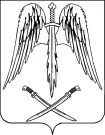 ПОСТАНОВЛЕНИЕАДМИНИСТРАЦИИ АРХАНГЕЛЬСКОГО СЕЛЬСКОГО ПОСЕЛЕНИЯТИХОРЕЦКОГО  РАЙОНА  от 13.02.2020 года                                                                                         № 18станица АрхангельскаяО внесении изменений в постановление администрации Архангельского сельского поселения Тихорецкого района от 30 августа 2017 года №85 «Об утверждении муниципальной программы Архангельского сельского поселения Тихорецкого района «Развитие жилищно-коммунального и дорожного хозяйства» на 2018-2020 годы»В целях приведения в соответствие муниципальной программы Архангельского сельского поселения Тихорецкого района «Развитие жилищно-коммунального и дорожного хозяйства» на 2018-2020 годы»,                               п о с т а н о в л я ю:            1.Внести в постановление администрации Архангельского сельского поселения Тихорецкого района от 30 августа 2017 года №85 «Об утверждении муниципальной программы Архангельского сельского поселения Тихорецкого района «Развитие жилищно-коммунального и дорожного хозяйства» на 2018-2020 годы», (с изменениями                                от 02  ноября 2017 №148, от 29 января  2018 №11, от 27 апреля 2018 №33,             от 18 мая 2018 №43, от 21 июня 2018 №58, от 23 июля 2018 №82,                     от 28 августа 2018 №93, от 30 октября 2018 №132, от 26 декабря 2018 №147, от 15 февраля 2019 №20, от 05 марта 2019 №29, от 21 марта 2019 № 35,                 от 09 апреля 2019 № 56, от 11 апреля 2019 № 57, от 21 мая 2019 года № 75,  от 27 мая 2019 года, от 03 июня 2019 года № 83, от 13 июня 2019 года № 93, от 24 июня 2019 года № 101, от 02 июля 2019 года № 106,                                от 31 июля 2019 года № 120, от 27 августа 2019 года № 146,                                  от 13 сентября 2019 года № 152, от 26 сентября 2019 года № 157,                    от 08 октября 2019 года № 164, от 16 октября 2019 года № 167,                                от 01 ноября 2019 года № 183, от 25 ноября 2019 года № 197,                             от 12 декабря 2019 года № 203, от 21 января 2020 года №8) изменения, изложив приложения №1-3 в новой редакции, согласно приложениям № 1-3 к настоящему постановлению.           2.Начальнику общего отдела администрации Архангельского сельского поселения Тихорецкого района (Черемисина) разместить настоящее постановление на официальном сайте администрации Архангельского сельского поселения Тихорецкого района в информационно-телекоммуникационной сети «Интернет».3.Контроль за выполнением настоящего постановления оставляю за собой.4.Постановление вступает в силу со дня его подписания.Глава Архангельского сельскогопоселения Тихорецкого района	                                               Е.М. АбашкинМУНИЦИПАЛЬНАЯ ПРОГРАММА АРХАНГЕЛЬСКОГО СЕЛЬСКОГО ПОСЕЛЕНИЯ ТИХОРЕЦКОГО РАЙОНА«Развитие жилищно-коммунального и дорожного хозяйства»на 2018-2020 годыПАСПОРТ муниципальной программы Архангельского сельского поселения Тихорецкого района «Развитие жилищно-коммунального и дорожного хозяйства» на 2018-2020 годы1. Характеристика текущего состояния и прогноз развития соответствующей сферы реализации муниципальной программы            Решение организационно-методических, экономических и правовых проблем в жилищно-коммунальном комплексе Архангельского сельского поселения Тихорецкого района требует использования программно-целевого метода.  Сложившаяся ситуация  в сфере развития инженерной инфраструктуры и предоставления коммунальных услуг населению, в том числе по водоснабжению, препятствует формированию социально-экономических условий устойчивого развития Архангельского сельского поселения Тихорецкого района. Основными проблемными вопросами Архангельского сельского поселения Тихорецкого района по обеспечению водой потребителей является необходимость реконструкции аварийных и строительства новых объектов водоснабжения (сетей водопровода, артезианских скважин, водонапорных башен).	 В последние годы в поселении проводилась целенаправленная работа по благоустройству и социальному развитию населённых пунктов поселения. В то же время в вопросах благоустройства территории поселения имеется ряд проблем. Большие нарекания вызывают благоустройство и санитарное содержание дворовых территорий. По-прежнему серьезную озабоченность вызывают состояние сбора, утилизации и захоронения бытовых и промышленных отходов, освещение улиц поселения.            Снабжение населения электроэнергией является важной жилищно-коммунальной сферой Архангельского сельского поселения Тихорецкого района и  играет важную социальную, экономическую и экологическую роль в жизни поселения. Существующая инфраструктура энергоснабжения в Архангельском сельском поселении Тихорецкого района является результатом значительных капиталовложений предшествующих поколений и предназначена обеспечивать жизнедеятельность человека на протяжении длительного времени при условии постоянного поддержания ее в надлежащем состоянии. Однако на протяжении ряда лет в сфере энергоснабжения в поселении имело место недостаточное направление средств на обновление основных фондов, вследствие которого технический уровень инфраструктуры значительно отстал от потребностей настоящего времени.           Автомобильные дороги местного значения составляют важнейшую часть транспортной инфраструктуры поселения, обеспечивая перемещение пассажиров, товаров и услуг как внутри населенных пунктов, так и в границах муниципального района. Неудовлетворительное состояние улично-дорожной сети поселения при постоянном темпе роста парка автотранспортных средств приводит к сдерживанию социально-экономического развития, усугубляет проблемы в социальной сфере: несвоевременное оказание срочной и профилактической медицинской помощи, дополнительные потери времени и ограничения на поездки. Проблема аварийности, связанная с автомобильным транспортом, в последнее время  приобрела особую остроту в связи с несоответствием дорожно-транспортной инфраструктуры потребностям общества в безопасном дорожном движении, недостаточной эффективностью функционирования системы обеспечения безопасности дорожного движения и крайне низкой дисциплиной участников дорожного движения. Наиболее распространенными причинами совершения ДТП являются пренебрежительное отношение водителей к нормам и правилам, действующим в сфере дорожного движения, отсутствие должных навыков вождения, неумение адекватно реагировать на сложившуюся дорожную обстановку. 2. Цели, задачи и целевые показатели, сроки и этапы реализации муниципальной программы           2.1. Целями муниципальной программы являются:          создание безопасных и благоприятных условий проживания населения и повышение качества жилищно-коммунальных услуг;	эффективного управления муниципальным имуществом;          совершенствование системы комплексного благоустройства Архангельского сельского поселения Тихорецкого района, создание комфортных условий проживания и отдыха населения;          формирование сети автомобильных дорог местного значения на территории Архангельского сельского поселения Тихорецкого района, соответствующей потребностям населения и экономики поселения;          сокращение количества лиц, погибших в результате дорожно-транспортных происшествий;          сокращение количества дорожно-транспортных происшествий с пострадавшими;         эффективное использование энергетических ресурсов Архангельского сельского поселения Тихорецкого района  и предоставление населению поселения высококачественных энергетических услуг по доступным ценам;государственная регистрация права муниципальной собственности Архангельского сельского поселения Тихорецкого района.          2.2. Задачами Программы являются:          модернизация, строительство, реконструкция и ремонт объектов водоснабжения Архангельского сельского поселения Тихорецкого района;          продолжение развития отдельных систем водоснабжения, газоснабжения на территории Архангельского сельского поселения Тихорецкого района;	содержание жилищного хозяйства;          повышение уровня внешнего благоустройства и санитарного содержания территории поселения, контроль и обеспечение надлежащего технического состояния объектов наружного уличного освещения для бесперебойного освещения  улиц поселения, повышение общего уровня благоустройства поселения, повышение уровня комфортности проживания населения, улучшение экологической обстановки, формирование системы организации сбора и вывоза отходов, сохранение и развитие  зеленых зон и озеленение территории поселения;            выполнение мероприятий по капитальному ремонту и ремонту автомобильных дорог местного значения Архангельского сельского поселения Тихорецкого района;          повышение транспортно-эксплуатационного состояния сети автомобильных дорог местного значения поселения;          предупреждение опасного поведения участников дорожного движения;сокращение детского дорожно-транспортного травматизма;          развитие системы организации движения транспортных средств и пешеходов;          обеспечение безопасного участия детей в дорожном движении;          повышение уровня активной и пассивной безопасности транспортных средств;           создание правовых, экономических и организационных основ стимулирования энергосбережения на территории Архангельского сельского поселения Тихорецкого района;           снижение нагрузки по оплате услуг энергоснабжения на бюджетную систему и обеспечение повышения конкурентоспособности и финансовой устойчивости экономики поселения.3- показатели рассчитываются согласно приложению № 5 к программеОбщий срок реализации муниципальной программы - 2018 - 2020 годы, в том числе:            подпрограмма «Содержание и развитие коммунальной инфраструктуры Архангельского сельского поселения Тихорецкого района» на 2018-2020 годы;подпрограмма «Благоустройство Архангельского сельского поселения Тихорецкого района» на 2018-2020 годы;подпрограмма «Развитие дорожного хозяйства» на 2018-2020 годы;подпрограмма «Энергосбережение и повышение энергетической эффективности на территории Архангельского сельского поселения Тихорецкого района» на 2018-2020 годы.Срок реализации подпрограммы: 2018 - 2020 годы.3.Перечень и краткое описание подпрограмм муниципальной программы          Муниципальная программа включает 4 подпрограммы, содержащих взаимоувязанные по целям, срокам и ресурсному обеспечению мероприятия.  Подпрограмма «Содержание и развитие коммунальной инфраструктуры Архангельского сельского поселения Тихорецкого района» на 2018-2020 годы. В рамках подпрограммы запланированы мероприятия, предусматривающие повышение уровня качества услуг по водоснабжению Архангельского сельского поселения Тихорецкого района. Запланировано мероприятие по содержанию муниципального имущества. Независимо от экономического аспекта эффективности проводимых мероприятий основными вопросами, на решение которых направлены мероприятия Подпрограммы, являются повышение уровня санитарно-эпидемиологического благополучия населения и обеспеченности населения водой питьевого качества.            Подпрограмма «Благоустройство Архангельского сельского поселения Тихорецкого района» на 2018-2020 годы. В рамках подпрограммы запланированы мероприятия, направленные на успешное развитие экономики поселения и улучшение условий жизни населения. Комплексное решение проблем по благоустройству окажет положительный эффект на санитарно-эпидемиологическую обстановку, предотвратит угрозу жизни и безопасности граждан, будет способствовать повышению уровня их комфортного проживания.           Подпрограмма «Развитие дорожного хозяйства» на 2018-2020 годы. В рамках подпрограммы запланированы мероприятия, направленные на формирование сети автомобильных дорог местного значения на территории Архангельского сельского поселения Тихорецкого района, соответствующей потребностям населения и экономики поселения, сокращение количества лиц, погибших в результате дорожно-транспортных происшествий, сокращение количества дорожно-транспортных происшествий с пострадавшими, предупреждение опасного поведения участников дорожного движения, сокращение детского дорожно-транспортного травматизма, развитие системы организации движения транспортных средств и пешеходов, обеспечение безопасного участия детей в дорожном движении ,повышение уровня активной и пассивной безопасности транспортных средств.           Подпрограмма «Энергосбережение и повышение энергетической эффективности на территории Архангельского сельского поселения Тихорецкого района» на 2018-2020 годы - основной целью, которой является эффективное использование энергетических ресурсов Архангельского сельского поселения Тихорецкого района  и предоставление населению поселения высококачественных энергетических услуг по доступным ценам. В рамках подпрограммы запланированы мероприятия, предусматривающие сокращение потерь электроэнергии.Основные мероприятия в муниципальной программе не предусмотрены.4. Обоснование ресурсного обеспечения муниципальной программы«Развитие жилищно-коммунального хозяйства и дорожного хозяйства» на 2018-2020 годы           Потребность в финансовых ресурсах на реализацию программных мероприятий определена на основе данных экономических обоснований, расчетов затрат на проведение мероприятий, действовавших в 2017 году.           Объемы ассигнований из местного бюджета, направляемых на финансирование мероприятий муниципальной программы, подлежат ежегодному уточнению при принятии решения Совета Архангельского сельского поселения Тихорецкого района о местном бюджете на очередной финансовый год.         5.Прогноз сводных показателей муниципальных заданий по этапам реализации муниципальной  программы           Муниципальные задания на оказание муниципальных услуг (выполнение работ) муниципальными учреждениями в рамках данной муниципальной программы не предусматриваются.         6.Меры регулирования и управления рисками с целью минимизации их влияния на достижение целей муниципальной программы          Меры муниципального регулирования в сфере реализации муниципальной программы не предусмотрены.          Реализация муниципальной программы сопряжена с возникновением и преодолением различных рисков, которые могут существенным образом повлиять на достижение запланированных результатов.          В качестве основных рисков следует считать:          риск неэффективности организации и управления процессом реализации программных мероприятий;          риск, связанный с неэффективным использованием средств, предусмотренных на реализацию мероприятий муниципальной программы;          экономические риски, которые могут привести к снижению объема привлекаемых средств.          С целью минимизации влияния рисков для достижения цели и запланированных результатов координатором муниципальной программы в процессе реализации муниципальной программы предусмотрена возможность принятия следующих общих мер:          осуществление контроля качества выполнения муниципальной программы;          ежегодное уточнение объемов финансовых средств, предусмотренных на реализацию мероприятий муниципальной программы;          планирование бюджетных расходов и определение приоритетов для первоочередного финансирования;          оперативное внесение изменений в муниципальную программу, корректировка целевых показателей исходя из объемов финансирования;          детальное планирование хода реализации муниципальной программы; своевременная актуализация (корректировка) ежегодных планов реализации муниципальной программы, в том числе корректировка состава и сроков исполнения мероприятий с сохранением ожидаемых результатов мероприятий муниципальной программы.                   7. Меры правового регулирования в сфере реализации муниципальной программы              Разработка нормативных правовых актов в сфере реализации муниципальной программы «Развитие жилищно-коммунального хозяйства и дорожного хозяйства» на 2018-2020 годы не планируется.           8.Методика оценки эффективности реализации муниципальной программы          Методика оценки эффективности реализации муниципальной программы основывается на принципе сопоставления фактически достигнутых значений целевых показателей с их плановыми значениями по результатам отчетного года и проводится в соответствии с постановлением администрации Архангельского сельского поселения Тихорецкого района от 11 сентября 2014 года №161 «Об утверждении Порядка принятия решения о разработке, формирования, реализации и оценки эффективности реализации муниципальных программ администрации Архангельского сельского поселения Тихорецкого района».9. Механизм реализации муниципальной программы и контроль за ее выполнением                 Текущее управление муниципальной программой осуществляет ее координатор, который:обеспечивает разработку муниципальной программы, ее согласование с участниками муниципальной программы;формирует структуру муниципальной программы и перечень участников муниципальной программы;организует реализацию муниципальной программы, координацию деятельности участников муниципальной программы;принимает решение о необходимости внесения в установленном порядке изменений в муниципальную программу;несет ответственность за достижение целевых показателей муниципальной программы;осуществляет подготовку предложений по объемам и источникам финансирования реализации муниципальной программы;разрабатывает формы отчетности, необходимые для осуществления контроля за выполнением муниципальной программы, устанавливает сроки их предоставления;проводит мониторинг реализации муниципальной программы и анализ отчетности, представляемой участниками муниципальной программы;ежегодно проводит оценку эффективности реализации муниципальной программы;готовит ежегодный доклад о ходе реализации муниципальной программы и оценке эффективности ее реализации;организует информационную и разъяснительную работу, направленную на освещение целей и задач муниципальной программы на официальном сайте;размещает информацию о ходе реализации и достигнутых результатах муниципальной программы на официальном сайте;осуществляет иные полномочия, установленные муниципальной программой. Координатор муниципальной программы ежеквартально, до 20-го числа месяца, следующего за отчетным кварталом, представляет специалисту, выполняющему финансово-экономические функции, заполненные отчетные формы мониторинга реализации муниципальной программы.Координатор муниципальной программы ежегодно, до 15 февраля года, следующего за отчетным годом, направляет специалисту, выполняющему финансово-экономические функции, доклад о ходе реализации муниципальной программы.Координатор муниципальной программы обеспечивает достоверность данных, представляемых в рамках мониторинга реализации муниципальной программы.Текущее управление подпрограммой осуществляет ее координатор, который:обеспечивает разработку и реализацию подпрограммы;организует работу по достижению целевых показателей подпрограммы;представляет координатору муниципальной программы отчетность о реализации подпрограммы, а также информацию, необходимую для проведения оценки эффективности реализации муниципальной программы, мониторинга ее реализации и подготовки доклада о ходе реализации муниципальной программы;осуществляет иные полномочия, установленные муниципальной программой (подпрограммой).Координатор подпрограмм ежегодно в сроки, установленные координатором муниципальной программы, представляет в его адрес в рамках компетенции информацию, необходимую для формирования доклада о ходе реализации муниципальной программы.Механизм реализации подпрограммы предусматривает:закупку товаров, работ, услуг для государственных нужд за счет средств местного бюджета в соответствии с действующим законодательством, регулирующим закупку товаров, работ, услуг для обеспечения государственных и муниципальных нужд.»Заместитель главы Архангельского сельского поселения Тихорецкого района                                          Н.А. Булатова  ПАСПОРТ подпрограммы «Содержание и развитие коммунальной инфраструктуры Архангельского сельского поселения Тихорецкого района» на 2018-2020 годы            1. Цели, задачи и целевые показатели достижений целей и решения задач, сроки и этапы реализации подпрограммы Основные цели подпрограммы состоят в создании безопасных и благоприятных условий проживания населения и повышении качества жилищно-коммунальных услуг.Для достижения этих целей предусматривается решение следующих задач:модернизация, строительство, реконструкция и ремонт объектов водоснабжения Архангельского сельского поселения Тихорецкого района;продолжение развития отдельных систем водоснабжения, газоснабжения на территории Архангельского сельского поселения Тихорецкого района;поддержка предприятий жилищно-коммунального хозяйства;содержание жилищного хозяйства.3- показатели рассчитываются согласно приложению №5 к программеСрок реализации подпрограммы: 2018 - 2020 годы.2.ПЕРЕЧЕНЬмероприятий подпрограммы «Содержание и развитие коммунальной инфраструктуры Архангельского сельского поселения Тихорецкого района» на 2018-2020 годы 3. Обоснование ресурсного обеспечения подпрограммыРеализация подпрограммы предусматривается за счет средств бюджета Архангельского сельского поселения Тихорецкого района.  Объем финансирования подпрограммы из средств бюджета Архангельского сельского поселения Тихорецкого района составит 26583,3 тыс. рублей, в том числе:2018 год – 4 454,5 тыс. рублей2019 год – 10651,5 тыс. рублей2020 год – 11477,3 тыс. рублейВ ходе реализации подпрограммы отдельные мероприятия и объемы их финансирования могут корректироваться на основе анализа полученных результатов.4.Механизм реализации подпрограммыТекущее управление подпрограммой осуществляет координатор подпрограммы – администрация Архангельского сельского поселения Тихорецкого района. Координатор подпрограммы:обеспечивает разработку и реализацию подпрограммы;организует работу по достижению целевых показателей подпрограммы;представляет координатору муниципальной программы отчетность о реализации подпрограммы, а также информацию, необходимую для проведения оценки эффективности реализации муниципальной программы, мониторинга ее реализации и подготовки доклада о ходе реализации муниципальной программы;осуществляет иные полномочия, установленные муниципальной программой (подпрограммой).Механизм реализации подпрограммы предусматривает:закупку товаров, работ, услуг для муниципальных нужд за счет средств бюджета Архангельского сельского поселения Тихорецкого района в соответствии с действующим законодательством, регулирующим закупку товаров, работ, услуг для обеспечения государственных и муниципальных нужд.»Заместитель главыАрхангельского сельского поселения Тихорецкого района                                                                         Н.А. БулатоваПАСПОРТ подпрограммы «Благоустройство Архангельского сельского поселения Тихорецкого района» на 2018-2020 годы     2. Цели, задачи и целевые показатели достижений целей и решения задач, сроки и этапы реализации подпрограммы Цель подпрограммы:совершенствование системы комплексного благоустройства Архангельского сельского поселения Тихорецкого района, создание комфортных условий проживания и отдыха населенияДля достижения этих целей предусматривается решение следующих задач:повышение уровня внешнего благоустройства и санитарного содержания территории поселения; контроль и обеспечение надлежащего технического состояния объектов наружного уличного освещения для бесперебойного освещения улиц поселения;повышение общего уровня благоустройства поселения;повышение уровня комфортности проживания населения;улучшение экологической обстановки, формирование системы организации сбора и вывоза отходов;сохранение и развитие  зеленых зон и озеленение территории поселения;улучшение содержания мест захоронения расположенных на территории сельского поселения.3- показатели рассчитываются согласно приложению №5 к программеСрок реализации подпрограммы: 2018 - 2020 годы.2.ПЕРЕЧЕНЬмероприятий подпрограммы «Благоустройство Архангельского сельского поселения Тихорецкого района» на 2018-2020 годы3. Обоснование ресурсного обеспечения подпрограммыРеализация подпрограммы предусматривается за счет средств бюджета Архангельского сельского поселения Тихорецкого района.  Объем финансирования подпрограммы из средств бюджета Архангельского сельского поселения Тихорецкого района составит 20053,8 тыс. рублей, в том числе:2018 год – 3776,4 тыс. рублей2019 год – 8924,9,6 тыс. рублей2020 год – 7352,2 тыс. рублейВ ходе реализации подпрограммы отдельные мероприятия и объемы их финансирования могут корректироваться на основе анализа полученных результатов.4.Механизм реализации подпрограммыТекущее управление подпрограммой осуществляет координатор подпрограммы – администрация Архангельского сельского поселения Тихорецкого района. Координатор подпрограммы:обеспечивает разработку и реализацию подпрограммы;организует работу по достижению целевых показателей подпрограммы;представляет координатору муниципальной программы отчетность о реализации подпрограммы, а также информацию, необходимую для проведения оценки эффективности реализации муниципальной программы, мониторинга ее реализации и подготовки доклада о ходе реализации муниципальной программы;осуществляет иные полномочия, установленные муниципальной программой (подпрограммой).Механизм реализации подпрограммы предусматривает:закупку товаров, работ, услуг для муниципальных нужд за счет средств бюджета Архангельского сельского поселения Тихорецкого района в соответствии с действующим законодательством, регулирующим закупку товаров, работ, услуг для обеспечения государственных и муниципальных нужд.»Заместитель главыАрхангельского сельского поселения Тихорецкого района                                                                         Н.А. Булатова  ПАСПОРТ подпрограммы  «Развитие дорожного хозяйства» на 2018-2020 годы 1. Цели, задачи и целевые показатели достижений целей и решения задач, сроки и этапы реализации подпрограммы Цель подпрограммы:формирование сети автомобильных дорог местного значения на территории Архангельского сельского поселения Тихорецкого района, соответствующей потребностям населения и экономики поселения;сокращение количества лиц, погибших в результате дорожно-транспортных происшествий;сокращение количества дорожно-транспортных происшествий с пострадавшими.Для достижения этих целей предусматривается решение следующих задач:выполнение мероприятий по капитальному ремонту и ремонту автомобильных дорог местного значения Архангельского сельского поселения Тихорецкого района;повышение транспортно-эксплуатационного состояния сети автомобильных дорог местного значения поселения;предупреждение опасного поведения участников дорожного движения;сокращение детского дорожно-транспортного травматизма;развитие системы организации движения транспортных средств и пешеходов;обеспечение безопасного участия детей в дорожном движении;повышение уровня активной и пассивной безопасности транспортных средств.3- показатели рассчитываются согласно приложению № к программеСрок реализации подпрограммы: 2018 - 2020 годы.2.ПЕРЕЧЕНЬ мероприятий подпрограммы «Развитие дорожного хозяйства» на 2018-2020 годы3. Обоснование ресурсного обеспечения подпрограммыРеализация подпрограммы предусматривается за счет средств бюджета Архангельского сельского поселения Тихорецкого района.  Объем финансирования подпрограммы из средств бюджета Архангельского сельского поселения Тихорецкого района составит 40453,4 тыс. рублей, в том числе:2018 год – 12350,7 тыс. рублей2019 год – 9712,7 тыс. рублей2020 год – 18390,0 тыс. рублейВ ходе реализации подпрограммы отдельные мероприятия и объемы их финансирования могут корректироваться на основе анализа полученных результатов.4.Механизм реализации подпрограммыТекущее управление подпрограммой осуществляет координатор подпрограммы – администрация  сельского поселения Тихорецкого района. Координатор подпрограммы:обеспечивает разработку и реализацию подпрограммы;организует работу по достижению целевых показателей подпрограммы;представляет координатору муниципальной программы отчетность о реализации подпрограммы, а также информацию, необходимую для проведения оценки эффективности реализации муниципальной программы, мониторинга ее реализации и подготовки доклада о ходе реализации муниципальной программы;осуществляет иные полномочия, установленные муниципальной программой (подпрограммой).Механизм реализации подпрограммы предусматривает:закупку товаров, работ, услуг для муниципальных нужд за счет средств бюджета Архангельского сельского поселения Тихорецкого района в соответствии с действующим законодательством, регулирующим закупку товаров, работ, услуг для обеспечения государственных и муниципальных нужд.»Заместитель главыАрхангельского сельского поселения Тихорецкого района                                                                         Н.А. Булатова  ПАСПОРТ подпрограммы  «Энергосбережение и повышение энергетической эффективности на территории Архангельского сельского поселения Тихорецкого района» на 2018-2020 годыВведениеПодпрограмма разработана в соответствии с Федеральным законом от         23 ноября 2009 году  № 261-ФЗ «Об энергосбережении и повышении энергетической эффективности и о внесении изменений в отдельные законодательные акты Российской Федерации» (далее – Закон № 261-ФЗ), постановлением Правительства РФ от 31 декабря 2009 года № 1225 «О требованиях к региональным и муниципальным программам в области энергосбережения и повышения энергетической эффективности», приказами министерства энергетики РФ от 30.06.2014г. № 399 «Об утверждении методики расчета значений целевых показателей в области энергосбережения и повышения энергетической эффективности, в том числе в сопоставимых условиях».   Подпрограмма ««Энергосбережение и повышение энергетической эффективности на территории Архангельского сельского поселения Тихорецкого района» на 2018-2020 годы» (далее – Подпрограмма) содержит взаимоувязанный по срокам, исполнителям и финансовым ресурсам перечень мероприятий по энергосбережению и повышению энергетической эффективности, направленный на обеспечение рационального использования энергетических ресурсов в Архангельском сельском поселении Тихорецкого района.1. Общие сведения 1.1. Административно-территориальное деление Архангельского сельского поселения Тихорецкого района- Администрация Архангельского сельского поселения Тихорецкого района;- Муниципальное казенное учреждение культуры «Сельская библиотечная система Архангельского сельского поселения Тихорецкого района»;- Муниципальное казенное учреждение культуры «Сельский Дом Культуры Архангельского сельского поселения Тихорецкого района»;- Муниципальное казенное учреждение  « Малороссийский сельский Дом Культуры Архангельского сельского поселения Тихорецкого района»;-Муниципальное унитарное предприятие жилищно-коммунального хозяйства Архангельского сельского поселения Тихорецкого района.1.2. На территории Архангельского сельского поселения Тихорецкого района услуги поставки энергетических ресурсов и воды осуществляют: 1) электрическая энергия –  ПАО «ТНС энерго Кубань»; 2) тепловая энергия – МУП ТГП ТР «Тихорецктепло»; 3) природный газ –   ЗАО «Тихорецкгазсервис»;4) холодная вода –    МУП «Жилищно-коммунальное хозяйство Архангельского СПТР»;  5) водоотведение –    МУП «Жилищно-коммунальное хозяйство Архангельского СПТР».1.3. Общие технические характеристики объектов, находящихся в ведении органов местного самоуправления Архангельского сельского поселения Тихорецкого района» представлены в Таблице №1.Таблица №11.4. Общие технические характеристики объектов, находящихся в ведении муниципальных учреждений представлены в Таблице №2. Таблица №21.5. Структура потребления энергоресурсов и воды за 5-и летний период на территории Архангельского сельского поселения, а также в разрезе объектов муниципального сектора, жилищного фонда (МКД), коммунальной инфраструктуры, транспортного комплекса представлена в Таблице №3. Таблица №31.6. Информация об оснащенности точек поставки энергоресурсов и воды приборами учета в целом на территории Архангельского сельского поселения в целом, а также в разрезе объектов муниципального сектора, жилищного фонда (МКД), коммунальной инфраструктуры, транспортного комплекса  представлена в Таблице № 4.Таблица № 41.7. Информация об оплате за потребленные энергоресурсы и воду за 5-и летний период в целом на территории Архангельского сельского поселения, а также в разрезе органов местного самоуправления и муниципальных учреждений представлена в Таблице №5: Таблица №51.8. Информация об объектах уличного освещения в Архангельском сельском поселении по состоянию на 01.01.2018 года представлена в таблице №6.Таблица №62. Цели и задачи Подпрограммы2.1. Цели ПодпрограммыОсновной целью Подпрограммы являются обеспечение рационального использования энергетических ресурсов в Архангельском сельском поселении за счет реализации мероприятий по энергосбережению и повышению энергетической эффективности. 2.2. Задачи ПодпрограммыДля достижения поставленных целей в ходе реализации Подпрограммы необходимо решить следующие основные задачи: - реализация общих мероприятий в области энергосбережения и повышения энергетической эффективности;- реализация мероприятий в области энергосбережения и повышения энергетической эффективности в муниципальном секторе;- энергосбережение и повышение энергетической эффективности в жилищном фонде (МКД);- энергосбережение и повышение энергетической эффективности в системах коммунальной инфраструктуры;- энергосбережение и повышение энергетической эффективности в транспортном комплексе;- реализация иных мероприятий в области энергосбережения и повышения энергетической эффективности, определенные органом местного самоуправления муниципального образования при разработке программы в области энергосбережения и повышения энергетической эффективности на период 2018-2020 годов.3. Сроки и этапы реализации ПодпрограммыПрограмма рассчитана на период 2018 – 2020 гг.  Реализация Программы осуществляется в N- этапов. На 1 этапе (2018 – 2020 гг.) основными мероприятиями в области энергосбережения и повышения энергетической эффективности должны быть: -Энергосбережение и повышение энергетической эффективности жилищного фонда;-Энергосбережение и повышение энергетической эффективности систем коммунальной инфраструктуры;-Энергосбережение в организациях с участием государства или муниципального образования и повышению энергетической эффективности этих организаций;-Информационное обеспечению мероприятий, в том числе по информированию потребителей энергетических ресурсов об указанных мероприятиях и о способах энергосбережения и повышения энергетической эффективности.-Выявление бесхозяйных объектов недвижимого имущества,используемых, для передачи энергетических ресурсов (включая газоснабжение, тепло- и электроснабжение), организации постановки в установленном порядке таких объектов на учет в качестве бесхозяйных объектов недвижимого имущества и затем признанию права муниципальной собственности на такие бесхозяйные объекты недвижимого имущества;-Организация управления бесхозяйными объектами недвижимого имущества, используемыми для передачи энергетических ресурсов, с момента выявления таких объектов, в том числе определению источника компенсации возникающих при их эксплуатации нормативных потерь энергетических ресурсов (включая тепловую энергию, электрическую энергию), в частности за счет включения расходов на компенсацию данных потерь в тариф организации, управляющей такими объектами;-Стимулирование производителей и потребителей энергетических ресурсов, организаций, осуществляющих передачу энергетических ресурсов, проводить мероприятия по энергосбережению, повышению энергетической эффективности и сокращению потерь энергетических ресурсов;-Информационное обеспечению мероприятий, в том числе по информированию потребителей энергетических ресурсов об указанных мероприятиях и о способах энергосбережения и повышения энергетической эффективности.-Увеличение количества случаев использования в качестве источников энергии вторичных энергетических ресурсов и (или) возобновляемых источников энергии;-Энергосбережение в транспортном комплексе и повышению его энергетической эффективности, в том числе замещению бензина и дизельного топлива, используемых транспортными средствами в качестве моторного топлива, альтернативными видами моторного топлива - природным газом, газовыми смесями, сжиженным углеводородным газом, электрической энергией, иными альтернативными видами моторного топлива с учетом доступности использования, близости расположения к источникам природного газа, газовых смесей, электрической энергии, иных альтернативных видов моторного топлива и экономической целесообразности такого замещения;-Информационное обеспечению мероприятий, в том числе по информированию потребителей энергетических ресурсов об указанных мероприятиях и о способах энергосбережения и повышения энергетической эффективности.4. Целевые показатели4.1. Перечень целевых показателей подпрограммы ««Энергосбережение и повышение энергетической эффективности на территории Архангельского сельского поселения Тихорецкого района» на 2018-2020 годы» для мониторинга реализации программных мероприятий приведен в Таблице № 7. Таблица № 74.2. Расчет целевых показателей программы «Энергосбережение и повышение энергетической эффективности на период 2018-2023 годов».4.2.1. Общие целевые показатели в области энергосбережения и повышения энергетической эффективности:4.2.1.1. Доля  объема  электрической  энергии,  расчеты  за  которуюосуществляются  с  использованием  приборов  учета,  в  общем  объемеэлектрической  энергии,  потребляемой  (используемой)  на  территориимуниципального образования (мо.ээ ), определяется по формуле:Дмо.ээ.учет = ( ОПмо.ээ.учет / ОПмо.ээ.общий)  100  (%),где:ОПмо.ээ.учет  -  объем  потребления  (использования)  на  территориимуниципального  образования  электрической  энергии,  расчеты  за  которую осуществляются с использованием приборов учета, тыс. кВт·ч;мо.ээ.общийОП мо.ээ.общий  -  общий  объем  потребления  (использования)  на  территории муниципального образования электрической энергии, тыс. кВт·ч.4.2.1.2.  Доля  объема  тепловой  энергии,  расчеты  за  которуюосуществляются с использованием приборов учета, в общем объеме тепловой энергии,  потребляемой  (используемой)  на  территории  муниципального образования (Дмо.тэ ), определяется по формуле:Дмо.тэ =  (ОПмо.тэ.учет / ОПмо.тэ.общий) Х 100  (%),где:ОП мо.тэ.учет  -  объем  потребления  (использования)  на  территориимуниципального  образования  тепловой  энергии,  расчеты  за  которуюосуществляются с использованием приборов учета, Гкал;ОП мо.тэ.общий  -  общий  объем  потребления  (использования)  на  территории муниципального образования тепловой энергии, Гкал.4.2.1.3. Доля объема холодной воды, расчеты за которую осуществляются с использованием  приборов  учета,  в  общем  объеме  воды,  потребляемой(используемой)  на  территории  муниципального  образования  (Дмо.хвс, определяется по формуле:Д мо.хвс =  (ОП мо.хвс.учет / ОП мо.вс.общий) Х  100  (%),где:ОП мо.хвс.учет  -  объем  потребления  (использования)  на  территориимуниципального  образования  холодной  воды,  расчеты  за  которуюосуществляются с использованием приборов учета, тыс. куб. м;ОП мо.хвс.общий  -  общий  объем  потребления  (использования)  на  территории муниципального образования холодной воды, тыс. куб. м.4.2.1.4. Доля объема природного газа, расчеты за который осуществляются с  использованием  приборов  учета,  в  общем  объеме  природного  газа, потребляемого (используемого) на территории муниципального образования Дмо.газ, определяется по формуле:Д мо.газ =  (ОП мо.газ.учет / ОП мо.газ.общий)  100  (%),где:ОП мо.газ.учет  -  объем  потребления  (использования)  на  территориимуниципального  образования  природного  газа,  расчеты  за  которыйосуществляются с использованием приборов учета, тыс. куб. м;ОП мо.газ.общий  -  общий  объем  потребления  (использования)  на  территории муниципального образования природного газа, тыс. куб. м.4.2.2. Целевые показатели в области энергосбережения и повышения энергетической эффективности в муниципальном секторе:Целевые  показатели  в  области  энергосбережения  и  повышенияэнергетической  эффективности  в  муниципальном  секторе  рассчитываются следующим образом:4.2.2.1.  Удельный  расход  электрической  энергии  на  снабжение  органовместного  самоуправления  и  муниципальных  учреждений  (в  расчете  на  1  кв.метр общей площади) (Уээ.мо ) определяется по формуле:У ээ.мо = ОП ээ.мо / П мо (кВт·ч/кв. м),где:ОП ээ.мо  -  объем  потребления  электрической  энергии  в  органах  местногосамоуправления и муниципальных учреждениях, кВт·ч;Пмо  -  площадь  размещения  органов  местного  самоуправления  имуниципальных учреждений, кв. м.4.2.2.2. Удельный расход тепловой энергии на снабжение органов местного самоуправления и муниципальных учреждений (в расчете на 1 кв. метр общей площади) (Утэ.мо определяется по формуле:У тэ.мо = ОП тэ.мо / Пмо (Гкал/кв. м),где:ОП тэ.мо  -  объем  потребления  тепловой  энергии  в  органах  местногосамоуправления и муниципальных учреждениях, Гкал;П мо -  площадь  размещения  органов  местного  самоуправления  имуниципальных учреждений, кв. м.4.2.2.3.  Удельный  расход  холодной  воды  на  снабжение  органов  местного самоуправления  и  муниципальных  учреждений  (в  расчете  на  1  человека)  (Ухвс.мо определяется по формуле:У хвс.мо = ОП хвс.мо / Кмо (куб. м/чел.),где:ОП хвс.мо  -  объем  потребления  холодной  воды  в  органах  местногосамоуправления и муниципальных учреждениях, куб. м;Кмо  -  количество  работников  органов  местного  самоуправления  имуниципальных учреждений, чел.4.2.3. Целевые показатели в области энергосбережения и повышения энергетической эффективности в жилищном фонде (МКД):4.2.3.1.Удельный  расход  холодной  воды  в  многоквартирных  домах  (врасчете на 1 жителя) (Умо.хвс.мкд определяется по формуле:У мо.хвс.мкд = ОП мо.хвс.мкд / К мо.мкд (куб. м/чел.),где:ОП мо.хвс.мкд -  объем  потребления  (использования)  холодной  воды  в многоквартирных  домах,  расположенных  на  территории  муниципальногообразования, куб. м;К мо.мкд -  количество  жителей,  проживающих  в  многоквартирных  домах,расположенных на территории муниципального образования, чел.4.2.3.2. Удельный расход электрической энергии в многоквартирных домах(в расчете на 1 кв. метр общей площади) (Умо.ээ.мкд определяется по формуле:мо.ээ.мкд мо.ээ.мкд мо.мкдУ мо.ээ.мкд = ОП мо.ээ.мкд / П мо.мкд (кВт·ч/кв. м),где:ОП мо.ээ.мкд  - объем потребления (использования) электрической энергии в многоквартирных  домах,  расположенных  на  территории  муниципального образования, кВт·ч;П мо.мкд - площадь многоквартирных домов на территории муниципального образования, кв. м.4.2.3.3.  Удельный  расход  природного  газа  в  многоквартирных  домах  с индивидуальными  системами  газового  отопления  (в  расчете  на  1  кв.  метр общей площади) (Умо.газ.учет.мкд определяется по формуле:мо.газ.учет.мкд мо.газ.учет.мкд мо.газ.учет.мкдУ мо.газ.учет.мкд = ОП мо.газ.учет.мкд / К мо.газ.учет.мкд (тыс. куб. м/кв. м),где:ОП мо.газ.учет.мкд  -  объем  потребления  (использования)  природного  газа  в многоквартирных  домах  с  индивидуальными  системами  газового  отопления,расположенных на территории муниципального образования, тыс. куб. м;К мо.газ.учет.мкд  -  площадь  многоквартирных  домов  с  индивидуальными системами  газового  отопления  на  территории  муниципального  образования, кв. м.4.2.4. Целевые показатели в области энергосбережения и повышения энергетической эффективности в системах коммунальной инфраструктуры:            Целевые  показатели  в  области  энергосбережения  и  повышенияэнергетической  эффективности  в  системах  коммунальной  инфраструктуры рассчитываются следующим образом:4.2.4.1.  Доля  потерь  воды  при  ее  передаче  в  общем  объеме  переданной воды (Дмо.вс.потери определяется по формуле:Дмо.вс.потери=(ОПмо.вс.передача/ОПмо.гвс.общий+ОПмо. хвс.общий+ ОПмо.вс.передача))Х100 (%),где:ОП мо.вс.передача -  объем  потерь  воды  при  ее  передаче  на  территории муниципального образования, тыс. куб. м;ОП мо.гвс.общий  -  общий  объем  потребления  (использования)  на  территории муниципального образования горячей воды, тыс. куб. м;мо.хвс.общийОП мо.хвс.общий  -  общий  объем  потребления  (использования)  на  территории муниципального образования холодной воды, тыс. куб. м.4.2.4.2.  Удельный  расход  электрической  энергии,  используемой  дляпередачи (транспортировки) воды в системах водоснабжения (на 1 куб. метр)(Умо.ээ.передача.вс), определяется по формуле:Умо.ээ.передача.вс=ОПмо.ээ.передача.вс/(ОПмо.гвс.общий+ОПмо.хвс.общий +ОПмо.вс.передача (тыс.кВт·ч/тыс. куб. м),где:ОП ээ.передача.вс  -  объем  потребления  электрической  энергии  для  передачи воды в системах водоснабжения на территории муниципального образования,тыс. кВт·ч;ОП мо.вс.передача  -  объем  потерь  воды  при  ее  передаче  на  территории муниципального образования, тыс. куб. м;ОП общий мо.гвс  -  общий  объем  потребления  (использования)  на  территории муниципального образования горячей воды, тыс. куб. м;мо.хвс.общийОП мо.хвс.общий -  общий  объем  потребления  (использования)  на  территории муниципального образования холодной воды, тыс. куб. м.4.2.4.3 Удельный расход электрической энергии, используемой в системах водоотведения (на 1 куб. метр) (Умо.ээ.водоотведение, определяется по формуле:Умо.ээ.водоотведение=ОП мо.ээ.водоотведение /Омо.вс.отведение(тыс. кВт·ч/куб. м),где:ОП мо.ээ.водоотведение  -  объем  потребления  электрической  энергии  в  системах водоотведения на территории муниципального образования, тыс. кВт·ч;О мо.вс.отведение  -  общий  объем  водоотведенной  воды  на  территории муниципального образования, куб. м.4.2.5.  Удельный  расход  электрической  энергии  в  системах  уличногоосвещения  (на  1  кв.  метр  освещаемой  площади  с  уровнем  освещенности,соответствующим установленным нормативам) (Умо.ээ.освещение определяется по формуле:Умо.ээ.освещение = ОП мо.ээ.освещение / П мо.освещение (кВт·ч/кв. м),где:ОП мо.ээ.освещение  -  объем  потребления  электрической  энергии  в  системах уличного освещения на территории муниципального образования, кВт·ч;П мо.освещение  -  общая  площадь  уличного  освещения  территориимуниципального образования на конец года, кв. м.5. Мероприятия подпрограммы ««Энергосбережение и повышение энергетической эффективности на территории Архангельского сельского поселения Тихорецкого района» на 2018-2020 годы»Подпрограмма ««Энергосбережение и повышение энергетической эффективности на территории Архангельского сельского поселения Тихорецкого района» на 2018-2020 годы» состоит из 4-х разделов, отражающих следующие актуальные направления энергосбережения и повышения энергетической эффективности в соответствии с задачами Подпрограммы: Раздел 1. Общие мероприятия в области энергосбережения и повышения энергетической эффективности.1.1. Мероприятия, направленные на оснащение приборами учета энергоресурсов и воды объектов, подключенных к сетям централизованного электро-, тепло-, газо-, водоснабжения на территории Архангельского сельского поселения.-Установка недостающих приборов учета учета энергетических ресурсов-Оснащение зданий и строений энергосберегающими лампами-Сбор и систематизация исходных данных месячного потребления энергоресурсов - Проведение информацинно-разъяснительной работы по вопросам энергосбережения среди персонала- Поверка приборов учета энергетических ресурсовРаздел 2. Мероприятия в области энергосбережения и повышения энергетической эффективности в муниципальном секторе.2.1. Мероприятия, направленные на достижение экономии энергетических ресурсов и воды, потребляемых (используемых)  органами местного самоуправления и муниципальными учреждениями.-Установка недостающих приборов учета учета энергетических ресурсов-Оснащение зданий и строений энергосберегающими лампами-Сбор и систематизация исходных данных месячного потребления энергоресурсов - Проведение информацинно-разъяснительной работы по вопросам энергосбережения среди персонала- Поверка приборов учета энергетических ресурсов2.2. Мероприятия, направленные на достижение экономии потребляемой электрической энергии, в результате реализации энергосервисных договоров (контрактов) по реконструкции и модернизации систем уличного освещения органами местного самоуправления.-Установка недостающих приборов учета учета энергетических ресурсов-Оснащение систем уличного освещения энергосберегающими лампами-Сбор и систематизация исходных данных месячного потребления энергоресурсов - Поверка приборов учета энергетических ресурсов2.4. Мероприятия, направленные на выявление бесхозяйственных объектов недвижимого имущества, используемых для передачи электрической, тепловой энергии и воды, на организацию постановки в установленном порядке таких объектов на учет в качестве бесхозяйственных объектов недвижимого имущества и признанию права муниципальной собственности на такие бесхозяйственные объекты недвижимого имущества.2.5. Мероприятия, направленные на организацию порядка управления (эксплуатации) бесхозяйственными объектами недвижимого имущества, используемыми для передачи электрической, тепловой энергии и воды, с момента выявления таких объектов.2.6. Мероприятия, направленные на информационную поддержку и пропаганду энергосбережения и повышения энергетической эффективности, в том числе распространение в средствах массовой информации тематических теле- и радиопередач, информационно-просветительских программ о мероприятиях и способах энергосбережения и повышения энергетической эффективности, о выдающихся достижениях, в том числе зарубежных, в области энергосбережения и повышения энергетической эффективности и иной актуальной информации в данной области.Раздел 3. Мероприятия в области энергосбережения и повышения энергетической эффективности в жилищном фонде (МКД).3.1. Мероприятия, направленные на достижение экономии потребляемых энергетических ресурсов в многоквартирных домах (МКД), в том числе с индивидуальными и иными системами отопления.-Установка недостающих приборов учета учета энергетических ресурсов-Оснащение зданий и строений энергосберегающими лампами-Сбор и систематизация исходных данных месячного потребления энергоресурсов - Проведение информацинно-разъяснительной работы по вопросам энергосбережения среди жильцов- Поверка приборов учета энергетических ресурсовРаздел 4. Мероприятия в области энергосбережения и повышения энергетической эффективности в системах коммунальной инфраструктуры.4.1. Мероприятия, направленные на снижение потребляемого объема электрической энергии, используемой для передачи воды в системах водоснабжения.-Установка недостающих приборов учета учета энергетических ресурсов-Оснащение зданий и строений энергосберегающими лампами-Сбор и систематизация исходных данных месячного потребления энергоресурсов на предприятии- Проведение информацинно-разъяснительной работы по вопросам энергосбережения среди персонала- Ежегодная ревизия запорной арматуры, контроль за инженерными коммуникациями- Поверка приборов учета энергетических ресурсов4.2. Мероприятия, направленные на снижение уровня потерь воды при ее передаче в общем объеме переданной воды.-Установка недостающих приборов учета учета энергетических ресурсов-Оснащение зданий и строений энергосберегающими лампами-Сбор и систематизация исходных данных месячного потребления энергоресурсов на предприятии- Проведение информацинно-разъяснительной работы по вопросам энергосбережения среди персонала- Ежегодная ревизия запорной арматуры, контроль за инженерными коммуникациями- Поверка приборов учета энергетических ресурсов  ПЕРЕЧЕНЬмероприятий подпрограммы «Энергосбережение и повышение энергетической эффективности на территории Архангельского сельского поселения Тихорецкого района» на 2018-2020 годы6. Обоснование ресурсного обеспечения подпрограммыРеализация подпрограммы предусматривается за счет средств бюджета Архангельского сельского поселения Тихорецкого района.  Объем финансирования подпрограммы из средств бюджета Архангельского сельского поселения Тихорецкого района составит 30,0 тыс. рублей, в том числе:2018 год – 10,0 тыс. рублей2019 год – 10,0 тыс. рублей2020 год – 10,0 тыс. рублейВ ходе реализации подпрограммы отдельные мероприятия и объемы их финансирования могут корректироваться на основе анализа полученных результатов.7.Механизм реализации подпрограммыТекущее управление подпрограммой осуществляет координатор подпрограммы – администрация Архангельского сельского поселения Тихорецкого района. Координатор подпрограммы:обеспечивает разработку и реализацию подпрограммы;организует работу по достижению целевых показателей подпрограммы;представляет координатору муниципальной программы отчетность о реализации подпрограммы, а также информацию, необходимую для проведения оценки эффективности реализации муниципальной программы, мониторинга ее реализации и подготовки доклада о ходе реализации муниципальной программы;осуществляет иные полномочия, установленные муниципальной программой (подпрограммой).Механизм реализации подпрограммы предусматривает:закупку товаров, работ, услуг для муниципальных нужд за счет средств бюджета Архангельского сельского поселения Тихорецкого района в соответствии с действующим законодательством, регулирующим закупку товаров, работ, услуг для обеспечения государственных и муниципальных нужд.»Заместитель главы Архангельского сельского поселения Тихорецкого района                                          Н.А. Булатова  «ПРИЛОЖЕНИЕк постановлению администрацииАрхангельского сельского поселенияТихорецкого районаот 30.08.2017 года №85(в редакции постановление администрации Архангельского сельского поселения Тихорецкого района от 13.02.2020 года №18) Координатор муниципальной программыадминистрация Архангельского сельского поселения Тихорецкого районаКоординаторы подпрограмм администрация Архангельского сельского поселения Тихорецкого районаУчастники муниципальной программыМКУ "ЦР Архангельского сельского поселения Тихорецкого района"Подпрограммы муниципальной программыподпрограмма «Содержание и развитие коммунальной инфраструктуры Архангельского сельского поселения Тихорецкого района» на 2018-2020 годы;подпрограмма «Благоустройство Архангельского  сельского поселения Тихорецкого района» на 2018-2020 годы;подпрограмма «Развитие дорожного хозяйства» на 2018-2020 годыподпрограмма «Энергосбережение и повышение энергетической эффективности на территории Архангельского сельского поселения Тихорецкого района» на 2018-2020 годы;Ведомственные целевые программыне предусмотреныЦели муниципальной программысоздание безопасных и благоприятных условий проживания населения и повышение качества жилищно-коммунальных услуг; эффективного управления муниципальнымимуществом;совершенствование системы комплексного благоустройства Архангельского сельского поселения Тихорецкого района, создание комфортных условий проживания и отдыха населения;формирование сети автомобильных дорог местного значения на территории Архангельского сельского поселения Тихорецкого района, соответствующей потребностям населения и экономики поселения;сокращение количества лиц, погибших в результате дорожно-транспортных происшествий;сокращение количества дорожно-транспортных происшествий с пострадавшими;эффективное использование энергетических ресурсов Архангельского сельского поселения Тихорецкого района  и предоставление населению поселения высококачественных энергетических услуг по доступным ценам;Задачи муниципальной программымодернизация, строительство, реконструкция и ремонт объектов водоснабжения Архангельского сельского поселения Тихорецкого района;продолжение развития отдельных систем водоснабжения, газоснабжения на территории Архангельского сельского поселения Тихорецкого района;содержание муниципальной собственности;повышение уровня внешнего благоустройства и санитарного содержания территории поселения, контроль и обеспечение надлежащего технического состояния объектов наружного уличного освещения для бесперебойного освещения  улиц поселения, повышение общего уровня благоустройства поселения, повышение уровня комфортности проживания населения, улучшение экологической обстановки, формирование системы организации сбора и вывоза отходов, сохранение и развитие  зеленых зон и озеленение территории поселения;улучшение содержания мест захоронения расположенных на территории сельского поселения;выполнение мероприятий по капитальному ремонту и ремонту автомобильных дорог местного значения Архангельского сельского поселения Тихорецкого района;повышение транспортно-эксплуатационного состояния сети автомобильных дорог местного значения поселения;предупреждение опасного поведения участников дорожного движения;сокращение детского дорожно-транспортного травматизма;развитие системы организации движения транспортных средств и пешеходов;обеспечение безопасного участия детей в дорожном движении;повышение уровня активной и пассивной безопасности транспортных средств;создание правовых, экономических и организационных основ стимулирования энергосбережения на территории Архангельского сельского поселения Тихорецкого района;снижение нагрузки по оплате услуг энергоснабжения на бюджетную систему и обеспечение повышения конкурентоспособности и финансовой устойчивости экономики поселения;Перечень целевых показателей муниципальной программыдоля населения, обеспеченного питьевой водой из систем водоснабжения, в общей численности населения Архангельского сельского поселения Тихорецкого района;количество отремонтированных сетей наружного освещения;количество замененных уличных светильников;количество проведенных мероприятий по благоустройству территории;количество проведенных мероприятий по озеленению территории;количество отремонтированных дорог;количество установленных и замененных дорожных знаков;снижение потерь электроэнергииЭтапы и сроки реализации муниципальной программысрок с 2018 г. по 2020 г., этапы реализации не предусмотреныОбъемы бюджетных ассигнований муниципальной программы№ п/пНаименование целевого показателяСтатус*ед. изм.Значение показателейЗначение показателейЗначение показателей№ п/пНаименование целевого показателяСтатус*ед. изм.2018 год2019 год2020 год12345671. «Развитие жилищно-коммунального хозяйства и дорожного хозяйства» на 2018-2020 годы1. «Развитие жилищно-коммунального хозяйства и дорожного хозяйства» на 2018-2020 годы1. «Развитие жилищно-коммунального хозяйства и дорожного хозяйства» на 2018-2020 годы1. «Развитие жилищно-коммунального хозяйства и дорожного хозяйства» на 2018-2020 годы1. «Развитие жилищно-коммунального хозяйства и дорожного хозяйства» на 2018-2020 годы1. «Развитие жилищно-коммунального хозяйства и дорожного хозяйства» на 2018-2020 годы1. «Развитие жилищно-коммунального хозяйства и дорожного хозяйства» на 2018-2020 годы1.1доля населения, обеспеченного питьевой водой из систем водоснабжения, в общей численности населения Архангельского сельского поселения Тихорецкого района3%981001001.2количество замененных уличных светильников3шт5050501.3количество проведенных мероприятий по благоустройству территории3едне менее 25не менее 25не менее 251.4количество проведенных мероприятий по озеленению территории3едне менее 3не менее 3не менее 31.5количество отремонтированных дорог3км7771.6количество установленных и замененных дорожных знаков3шт109101.7снижение потерь электроэнергии3%с 70 до 65 с 65 до 60с 60 до 55Годы реализацииОбъем финансирования, тыс.рублейОбъем финансирования, тыс.рублейОбъем финансирования, тыс.рублейОбъем финансирования, тыс.рублейОбъем финансирования, тыс.рублейГоды реализациивсегов разрезе источников финансированияв разрезе источников финансированияв разрезе источников финансированияв разрезе источников финансированияГоды реализациивсегофедеральныйбюджеткраевой бюджетместный бюджетвнебюджетные источники123456Подпрограмма № 1 «Содержание и развитие коммунальной инфраструктуры Архангельского сельского поселения Тихорецкого района» на 2018-2020 годыПодпрограмма № 1 «Содержание и развитие коммунальной инфраструктуры Архангельского сельского поселения Тихорецкого района» на 2018-2020 годыПодпрограмма № 1 «Содержание и развитие коммунальной инфраструктуры Архангельского сельского поселения Тихорецкого района» на 2018-2020 годыПодпрограмма № 1 «Содержание и развитие коммунальной инфраструктуры Архангельского сельского поселения Тихорецкого района» на 2018-2020 годыПодпрограмма № 1 «Содержание и развитие коммунальной инфраструктуры Архангельского сельского поселения Тихорецкого района» на 2018-2020 годыПодпрограмма № 1 «Содержание и развитие коммунальной инфраструктуры Архангельского сельского поселения Тихорецкого района» на 2018-2020 годы20184454,50,00,04454,50,0201910651,50,05672,04979,50,0202011477,30,08187,73289,60,0Всего по подпрограмме26583,30,013859,712723,60,0Подпрограмма № 2 «Благоустройство Архангельского  сельского поселения Тихорецкого района» на 2018-2020 годыПодпрограмма № 2 «Благоустройство Архангельского  сельского поселения Тихорецкого района» на 2018-2020 годыПодпрограмма № 2 «Благоустройство Архангельского  сельского поселения Тихорецкого района» на 2018-2020 годыПодпрограмма № 2 «Благоустройство Архангельского  сельского поселения Тихорецкого района» на 2018-2020 годыПодпрограмма № 2 «Благоустройство Архангельского  сельского поселения Тихорецкого района» на 2018-2020 годыПодпрограмма № 2 «Благоустройство Архангельского  сельского поселения Тихорецкого района» на 2018-2020 годы20183776,40,0318,73457,70,020198924,90,00,08924,90,020207352,50,00,07352,50,0Всего по подпрограмме20053,80,0318,719735,100,0Подпрограмма № 3 «Развитие дорожного хозяйства» на 2018-2020 годыПодпрограмма № 3 «Развитие дорожного хозяйства» на 2018-2020 годыПодпрограмма № 3 «Развитие дорожного хозяйства» на 2018-2020 годыПодпрограмма № 3 «Развитие дорожного хозяйства» на 2018-2020 годыПодпрограмма № 3 «Развитие дорожного хозяйства» на 2018-2020 годыПодпрограмма № 3 «Развитие дорожного хозяйства» на 2018-2020 годы201812350,70,05158,27192,50,020199712,70,03380,66332,10,0202018390,00,010392,47997,60,0Всего по подпрограмме40453,40,018931,221522,20,0Подпрограмма № 4 «Энергосбережение и повышение энергетической эффективности на территории Архангельского сельского поселения Тихорецкого района» на 2018-2020 годыПодпрограмма № 4 «Энергосбережение и повышение энергетической эффективности на территории Архангельского сельского поселения Тихорецкого района» на 2018-2020 годыПодпрограмма № 4 «Энергосбережение и повышение энергетической эффективности на территории Архангельского сельского поселения Тихорецкого района» на 2018-2020 годыПодпрограмма № 4 «Энергосбережение и повышение энергетической эффективности на территории Архангельского сельского поселения Тихорецкого района» на 2018-2020 годыПодпрограмма № 4 «Энергосбережение и повышение энергетической эффективности на территории Архангельского сельского поселения Тихорецкого района» на 2018-2020 годыПодпрограмма № 4 «Энергосбережение и повышение энергетической эффективности на территории Архангельского сельского поселения Тихорецкого района» на 2018-2020 годы201810,00,00,010,00,0201910,00,00,010,00,0202010,00,00,010,00,0Всего по подпрограмме30,00,00,030,00,0Общий объем финансирования по муниципальной программеОбщий объем финансирования по муниципальной программеОбщий объем финансирования по муниципальной программеОбщий объем финансирования по муниципальной программеОбщий объем финансирования по муниципальной программеОбщий объем финансирования по муниципальной программе201820591,50,05476,915114,60,0201929299,10,09052,620246,50,0202037229,80,018580,118649,70,0Всего по муниципальной программе87120,50,033109,654010,90,0»«ПРИЛОЖЕНИЕ 1к муниципальной программеАрхангельского сельскогопоселения Тихорецкого района«Развитие жилищно-коммунального идорожного хозяйства»на 2018-2020 годыот 30.08.2017  № 85(в редакции постановление администрации Архангельского сельского поселения Тихорецкого района от 13.02.2020 года №18)Координатор подпрограммы  администрация Архангельского сельского поселения Тихорецкого районаУчастники подпрограммыне предусмотреныЦели подпрограммы создание безопасных и благоприятных условий проживания населения и повышение качества жилищно-коммунальных услуг; эффективного управления муниципальным имуществомЗадачи подпрограммы модернизация, строительство, реконструкция и ремонт объектов водоснабжения Архангельского сельского поселения Тихорецкого района; продолжение развития отдельных систем водоснабжения, газоснабжения на территории Архангельского сельского поселения Тихорецкого района;содержание муниципального имущества;Перечень целевых показателей подпрограммыдоля населения, обеспеченного питьевой водой из систем водоснабжения, в общей численности населения Архангельского сельского поселения Тихорецкого района;Этапы и сроки реализации подпрограммы2018 – 2020 годы, этапы реализации не предусмотреныОбъемы бюджетных ассигнований подпрограммы общий объем финансирования подпрограммы из средств всех источников финансирования составляет 26583,0 тыс. рублей, из них по годам:2018 год – 4 454,5  тыс. рублей2019 год – 10651,5 тыс. рублей2020 год – 11477,3 тыс. рублей        № п/пНаименованиецелевого показателяЕдиница измеренияСтатус*Результат реализации подпрограммы по годам Результат реализации подпрограммы по годам Результат реализации подпрограммы по годам № п/пНаименованиецелевого показателяЕдиница измеренияСтатус*2018 2019 2020Подпрограмма«Содержание и развитие коммунальной инфраструктуры Архангельского сельского поселения Тихорецкого района» на 2018-2020 годыПодпрограмма«Содержание и развитие коммунальной инфраструктуры Архангельского сельского поселения Тихорецкого района» на 2018-2020 годыПодпрограмма«Содержание и развитие коммунальной инфраструктуры Архангельского сельского поселения Тихорецкого района» на 2018-2020 годыПодпрограмма«Содержание и развитие коммунальной инфраструктуры Архангельского сельского поселения Тихорецкого района» на 2018-2020 годыПодпрограмма«Содержание и развитие коммунальной инфраструктуры Архангельского сельского поселения Тихорецкого района» на 2018-2020 годыПодпрограмма«Содержание и развитие коммунальной инфраструктуры Архангельского сельского поселения Тихорецкого района» на 2018-2020 годыПодпрограмма«Содержание и развитие коммунальной инфраструктуры Архангельского сельского поселения Тихорецкого района» на 2018-2020 годы1.доля населения, обеспеченного питьевой водой из систем водоснабжения, в общей численности населения Архангельского сельского поселения Тихорецкого района%398100100№
п/п№
п/пНаименование мероприятияСтатусГоды реализацииОбъем финансирования, тыс. рублейОбъем финансирования, тыс. рублейОбъем финансирования, тыс. рублейОбъем финансирования, тыс. рублейОбъем финансирования, тыс. рублейОбъем финансирования, тыс. рублейОбъем финансирования, тыс. рублейОбъем финансирования, тыс. рублейОбъем финансирования, тыс. рублейНепосредственный результат реализации мероприятияМуниципальный заказчик, главный распорядитель (распорядитель) бюджетных средств, исполнитель№
п/п№
п/пНаименование мероприятияГоды реализациивсего в разрезе источников финансированияв разрезе источников финансированияв разрезе источников финансированияв разрезе источников финансированияв разрезе источников финансированияв разрезе источников финансированияв разрезе источников финансированияв разрезе источников финансированияНепосредственный результат реализации мероприятияМуниципальный заказчик, главный распорядитель (распорядитель) бюджетных средств, исполнитель№
п/п№
п/пНаименование мероприятияГоды реализациивсего местный бюджетместный бюджеткраевой бюджеткраевой бюджетфедеральный бюджетфедеральный бюджетвнебюджетные источникивнебюджетные источникиНепосредственный результат реализации мероприятияМуниципальный заказчик, главный распорядитель (распорядитель) бюджетных средств, исполнитель112345667788991011ЗадачаЗадачаЗадачамодернизация, строительство, реконструкция и ремонт объектов водоснабжения Архангельского сельского поселения Тихорецкого района;продолжение развития отдельных систем водоснабжения, газоснабжения на территории Архангельского сельского поселения Тихорецкого района;модернизация, строительство, реконструкция и ремонт объектов водоснабжения Архангельского сельского поселения Тихорецкого района;продолжение развития отдельных систем водоснабжения, газоснабжения на территории Архангельского сельского поселения Тихорецкого района;модернизация, строительство, реконструкция и ремонт объектов водоснабжения Архангельского сельского поселения Тихорецкого района;продолжение развития отдельных систем водоснабжения, газоснабжения на территории Архангельского сельского поселения Тихорецкого района;модернизация, строительство, реконструкция и ремонт объектов водоснабжения Архангельского сельского поселения Тихорецкого района;продолжение развития отдельных систем водоснабжения, газоснабжения на территории Архангельского сельского поселения Тихорецкого района;модернизация, строительство, реконструкция и ремонт объектов водоснабжения Архангельского сельского поселения Тихорецкого района;продолжение развития отдельных систем водоснабжения, газоснабжения на территории Архангельского сельского поселения Тихорецкого района;модернизация, строительство, реконструкция и ремонт объектов водоснабжения Архангельского сельского поселения Тихорецкого района;продолжение развития отдельных систем водоснабжения, газоснабжения на территории Архангельского сельского поселения Тихорецкого района;модернизация, строительство, реконструкция и ремонт объектов водоснабжения Архангельского сельского поселения Тихорецкого района;продолжение развития отдельных систем водоснабжения, газоснабжения на территории Архангельского сельского поселения Тихорецкого района;модернизация, строительство, реконструкция и ремонт объектов водоснабжения Архангельского сельского поселения Тихорецкого района;продолжение развития отдельных систем водоснабжения, газоснабжения на территории Архангельского сельского поселения Тихорецкого района;модернизация, строительство, реконструкция и ремонт объектов водоснабжения Архангельского сельского поселения Тихорецкого района;продолжение развития отдельных систем водоснабжения, газоснабжения на территории Архангельского сельского поселения Тихорецкого района;модернизация, строительство, реконструкция и ремонт объектов водоснабжения Архангельского сельского поселения Тихорецкого района;продолжение развития отдельных систем водоснабжения, газоснабжения на территории Архангельского сельского поселения Тихорецкого района;модернизация, строительство, реконструкция и ремонт объектов водоснабжения Архангельского сельского поселения Тихорецкого района;продолжение развития отдельных систем водоснабжения, газоснабжения на территории Архангельского сельского поселения Тихорецкого района;модернизация, строительство, реконструкция и ремонт объектов водоснабжения Архангельского сельского поселения Тихорецкого района;продолжение развития отдельных систем водоснабжения, газоснабжения на территории Архангельского сельского поселения Тихорецкого района;модернизация, строительство, реконструкция и ремонт объектов водоснабжения Архангельского сельского поселения Тихорецкого района;продолжение развития отдельных систем водоснабжения, газоснабжения на территории Архангельского сельского поселения Тихорецкого района;ЦельЦельЦельсоздание безопасных и благоприятных условий проживания населения и повышение качества жилищно-коммунальных услугсоздание безопасных и благоприятных условий проживания населения и повышение качества жилищно-коммунальных услугсоздание безопасных и благоприятных условий проживания населения и повышение качества жилищно-коммунальных услугсоздание безопасных и благоприятных условий проживания населения и повышение качества жилищно-коммунальных услугсоздание безопасных и благоприятных условий проживания населения и повышение качества жилищно-коммунальных услугсоздание безопасных и благоприятных условий проживания населения и повышение качества жилищно-коммунальных услугсоздание безопасных и благоприятных условий проживания населения и повышение качества жилищно-коммунальных услугсоздание безопасных и благоприятных условий проживания населения и повышение качества жилищно-коммунальных услугсоздание безопасных и благоприятных условий проживания населения и повышение качества жилищно-коммунальных услугсоздание безопасных и благоприятных условий проживания населения и повышение качества жилищно-коммунальных услугсоздание безопасных и благоприятных условий проживания населения и повышение качества жилищно-коммунальных услугсоздание безопасных и благоприятных условий проживания населения и повышение качества жилищно-коммунальных услугсоздание безопасных и благоприятных условий проживания населения и повышение качества жилищно-коммунальных услуг1.Субсидии юридическим лицам (кроме некоммерческих организаций) (МУП «ЖКХ Архангельского сельского поселения Тихорецкого района»)Субсидии юридическим лицам (кроме некоммерческих организаций) (МУП «ЖКХ Архангельского сельского поселения Тихорецкого района»)20183000,03000,03000,03000,00,00,00,00,00,0повышение уровня санитарно-эпидемиологического благополучия населения и обеспеченности населения водой питьевого качестваадминистрация  Архангельского сельского поселения Тихорецкого района1.Субсидии юридическим лицам (кроме некоммерческих организаций) (МУП «ЖКХ Архангельского сельского поселения Тихорецкого района»)Субсидии юридическим лицам (кроме некоммерческих организаций) (МУП «ЖКХ Архангельского сельского поселения Тихорецкого района»)20192000,02000,02000,02000,00,00,00,00,00,0повышение уровня санитарно-эпидемиологического благополучия населения и обеспеченности населения водой питьевого качестваадминистрация  Архангельского сельского поселения Тихорецкого района1.Субсидии юридическим лицам (кроме некоммерческих организаций) (МУП «ЖКХ Архангельского сельского поселения Тихорецкого района»)Субсидии юридическим лицам (кроме некоммерческих организаций) (МУП «ЖКХ Архангельского сельского поселения Тихорецкого района»)2020700,0700,0700,0700,00,00,00,00,00,0повышение уровня санитарно-эпидемиологического благополучия населения и обеспеченности населения водой питьевого качестваадминистрация  Архангельского сельского поселения Тихорецкого района1.Субсидии юридическим лицам (кроме некоммерческих организаций) (МУП «ЖКХ Архангельского сельского поселения Тихорецкого района»)Субсидии юридическим лицам (кроме некоммерческих организаций) (МУП «ЖКХ Архангельского сельского поселения Тихорецкого района»)всего5700,05700,05700,05700,00,00,00,00,00,0повышение уровня санитарно-эпидемиологического благополучия населения и обеспеченности населения водой питьевого качестваадминистрация  Архангельского сельского поселения Тихорецкого района2.Радиологическое обследование объекта (определение радона в воде, измерение гамма излучения)Радиологическое обследование объекта (определение радона в воде, измерение гамма излучения)20180,00,00,00,00,00,00,00,00,0повышение уровня санитарно-эпидемиологического благополучия населения и обеспеченности населения водой питьевого качестваадминистрация  Архангельского сельского поселения Тихорецкого района2.Радиологическое обследование объекта (определение радона в воде, измерение гамма излучения)Радиологическое обследование объекта (определение радона в воде, измерение гамма излучения)20190,00,00,00,00,00,00,00,00,0повышение уровня санитарно-эпидемиологического благополучия населения и обеспеченности населения водой питьевого качестваадминистрация  Архангельского сельского поселения Тихорецкого района2.Радиологическое обследование объекта (определение радона в воде, измерение гамма излучения)Радиологическое обследование объекта (определение радона в воде, измерение гамма излучения)20200,00,00,00,00,00,00,00,00,0повышение уровня санитарно-эпидемиологического благополучия населения и обеспеченности населения водой питьевого качестваадминистрация  Архангельского сельского поселения Тихорецкого района2.Радиологическое обследование объекта (определение радона в воде, измерение гамма излучения)Радиологическое обследование объекта (определение радона в воде, измерение гамма излучения)всего0,00,00,00,00,00,00,00,00,0повышение уровня санитарно-эпидемиологического благополучия населения и обеспеченности населения водой питьевого качестваадминистрация  Архангельского сельского поселения Тихорецкого района3.Приобретение труб  ПП полиэтиленовых (срок службы менее/ свыше года), насосов, запчастей, материалов для ремонта тепловых сетей, комплектующих на насосы, запчастей и комплектующих на транспортные средства и других материальных запасов, приобретение ПЭ труб, муфт, затворов, услуги по погрузочным работам трубы, доставка трубы автотранспортом, услуги по копке траншеи для укладки водопроводных трубПриобретение труб  ПП полиэтиленовых (срок службы менее/ свыше года), насосов, запчастей, материалов для ремонта тепловых сетей, комплектующих на насосы, запчастей и комплектующих на транспортные средства и других материальных запасов, приобретение ПЭ труб, муфт, затворов, услуги по погрузочным работам трубы, доставка трубы автотранспортом, услуги по копке траншеи для укладки водопроводных труб2018195,8195,8195,8195,80,00,00,00,00,0повышение уровня санитарно-эпидемиологического благополучия населения и обеспеченности населения водой питьевого качестваадминистрация  Архангельского сельского поселения Тихорецкого района3.Приобретение труб  ПП полиэтиленовых (срок службы менее/ свыше года), насосов, запчастей, материалов для ремонта тепловых сетей, комплектующих на насосы, запчастей и комплектующих на транспортные средства и других материальных запасов, приобретение ПЭ труб, муфт, затворов, услуги по погрузочным работам трубы, доставка трубы автотранспортом, услуги по копке траншеи для укладки водопроводных трубПриобретение труб  ПП полиэтиленовых (срок службы менее/ свыше года), насосов, запчастей, материалов для ремонта тепловых сетей, комплектующих на насосы, запчастей и комплектующих на транспортные средства и других материальных запасов, приобретение ПЭ труб, муфт, затворов, услуги по погрузочным работам трубы, доставка трубы автотранспортом, услуги по копке траншеи для укладки водопроводных труб2019510,6510,6110,6110,6400,0400,00,00,00,0повышение уровня санитарно-эпидемиологического благополучия населения и обеспеченности населения водой питьевого качестваадминистрация  Архангельского сельского поселения Тихорецкого района3.Приобретение труб  ПП полиэтиленовых (срок службы менее/ свыше года), насосов, запчастей, материалов для ремонта тепловых сетей, комплектующих на насосы, запчастей и комплектующих на транспортные средства и других материальных запасов, приобретение ПЭ труб, муфт, затворов, услуги по погрузочным работам трубы, доставка трубы автотранспортом, услуги по копке траншеи для укладки водопроводных трубПриобретение труб  ПП полиэтиленовых (срок службы менее/ свыше года), насосов, запчастей, материалов для ремонта тепловых сетей, комплектующих на насосы, запчастей и комплектующих на транспортные средства и других материальных запасов, приобретение ПЭ труб, муфт, затворов, услуги по погрузочным работам трубы, доставка трубы автотранспортом, услуги по копке траншеи для укладки водопроводных труб20200,00,00,00,00,00,00,00,00,0повышение уровня санитарно-эпидемиологического благополучия населения и обеспеченности населения водой питьевого качестваадминистрация  Архангельского сельского поселения Тихорецкого района3.Приобретение труб  ПП полиэтиленовых (срок службы менее/ свыше года), насосов, запчастей, материалов для ремонта тепловых сетей, комплектующих на насосы, запчастей и комплектующих на транспортные средства и других материальных запасов, приобретение ПЭ труб, муфт, затворов, услуги по погрузочным работам трубы, доставка трубы автотранспортом, услуги по копке траншеи для укладки водопроводных трубПриобретение труб  ПП полиэтиленовых (срок службы менее/ свыше года), насосов, запчастей, материалов для ремонта тепловых сетей, комплектующих на насосы, запчастей и комплектующих на транспортные средства и других материальных запасов, приобретение ПЭ труб, муфт, затворов, услуги по погрузочным работам трубы, доставка трубы автотранспортом, услуги по копке траншеи для укладки водопроводных трубвсего706,4706,4306,4306,4400,0400,00,00,00,0повышение уровня санитарно-эпидемиологического благополучия населения и обеспеченности населения водой питьевого качестваадминистрация  Архангельского сельского поселения Тихорецкого района4.-Ремонт и реконструкция водопроводных сетей и водозаборов Архангельского сельского поселения;-сметная документация, строительный контроль, обследование водозаборов, проверка проверки достоверности определения сметной стоимости;-работы по ремонту и  поверке средств измерений (котельные), расчеты в потребности тепле и топливе;-составление паспортов водозаборной скважины;                       -актуализация схем теплоснабжения-капитальный ремонт скважин;-проектные и изыскательные работы;-строительно- монтажные работы;-покупка узлов учета на артезианские скважины;- текущий ремонт ограждения водозаборов , в т.ч. приобретение железобетонных шпал;.-покупка приборов учета на котельную;-услуги по выдаче технического заключения на объекты ЖКХ;-капитальный ремонт скважины № 3879 глубиной 349 м, расположенной по адресу: Краснодарский край, Тихорецкий район, ст. Архангельская, ул. Степная, водозабор № 3»; -капитальный ремонт скважины № 2159 глубиной 362 м, расположенной по адресу: Краснодарский край, Тихорецкий район, ст. Архангельская, ул. Отрадная, водозабор № 1;- капитальный ремонт скважины № 3880, расположенной на водозаборе № 3 ул. Степная, ст. Архангельской, Тихорецкого района, Краснодарского края;- капитальный ремонт скважины 
№ 7161, расположенной на водозаборе № 4 ул. Ленина, ст. Архангельской, Тихорецкого района, Краснодарского края;-ведение строительного контроля;-разработка схемы газоснабжения;-техническое перевооружение системы теплоснабжения п. Малороссийский Тихорецкого района Краснодарского края. Замена узла учета расхода газа в котельной по адресу: Краснодарский край, Тихорецкий район, п. Малороссийский, ул. Мира, 4А;-техническое перевооружение системы теплоснабжения ст. Архангельской Тихорецкого района Краснодарского края. Замена узла учета расхода газа в котельной по адресу: Краснодарский край, Тихорецкий район, ст. Архангельская, ул. Ленина,6;-расходный материал для ремонта теплотрассы.-Ремонт и реконструкция водопроводных сетей и водозаборов Архангельского сельского поселения;-сметная документация, строительный контроль, обследование водозаборов, проверка проверки достоверности определения сметной стоимости;-работы по ремонту и  поверке средств измерений (котельные), расчеты в потребности тепле и топливе;-составление паспортов водозаборной скважины;                       -актуализация схем теплоснабжения-капитальный ремонт скважин;-проектные и изыскательные работы;-строительно- монтажные работы;-покупка узлов учета на артезианские скважины;- текущий ремонт ограждения водозаборов , в т.ч. приобретение железобетонных шпал;.-покупка приборов учета на котельную;-услуги по выдаче технического заключения на объекты ЖКХ;-капитальный ремонт скважины № 3879 глубиной 349 м, расположенной по адресу: Краснодарский край, Тихорецкий район, ст. Архангельская, ул. Степная, водозабор № 3»; -капитальный ремонт скважины № 2159 глубиной 362 м, расположенной по адресу: Краснодарский край, Тихорецкий район, ст. Архангельская, ул. Отрадная, водозабор № 1;- капитальный ремонт скважины № 3880, расположенной на водозаборе № 3 ул. Степная, ст. Архангельской, Тихорецкого района, Краснодарского края;- капитальный ремонт скважины 
№ 7161, расположенной на водозаборе № 4 ул. Ленина, ст. Архангельской, Тихорецкого района, Краснодарского края;-ведение строительного контроля;-разработка схемы газоснабжения;-техническое перевооружение системы теплоснабжения п. Малороссийский Тихорецкого района Краснодарского края. Замена узла учета расхода газа в котельной по адресу: Краснодарский край, Тихорецкий район, п. Малороссийский, ул. Мира, 4А;-техническое перевооружение системы теплоснабжения ст. Архангельской Тихорецкого района Краснодарского края. Замена узла учета расхода газа в котельной по адресу: Краснодарский край, Тихорецкий район, ст. Архангельская, ул. Ленина,6;-расходный материал для ремонта теплотрассы.20181258,71258,71258,71258,70,00,00,00,00,0повышение уровня санитарно-эпидемиологического благополучия населения и обеспеченности населения водой питьевого качестваадминистрация  Архангельского сельского поселения Тихорецкого района4.-Ремонт и реконструкция водопроводных сетей и водозаборов Архангельского сельского поселения;-сметная документация, строительный контроль, обследование водозаборов, проверка проверки достоверности определения сметной стоимости;-работы по ремонту и  поверке средств измерений (котельные), расчеты в потребности тепле и топливе;-составление паспортов водозаборной скважины;                       -актуализация схем теплоснабжения-капитальный ремонт скважин;-проектные и изыскательные работы;-строительно- монтажные работы;-покупка узлов учета на артезианские скважины;- текущий ремонт ограждения водозаборов , в т.ч. приобретение железобетонных шпал;.-покупка приборов учета на котельную;-услуги по выдаче технического заключения на объекты ЖКХ;-капитальный ремонт скважины № 3879 глубиной 349 м, расположенной по адресу: Краснодарский край, Тихорецкий район, ст. Архангельская, ул. Степная, водозабор № 3»; -капитальный ремонт скважины № 2159 глубиной 362 м, расположенной по адресу: Краснодарский край, Тихорецкий район, ст. Архангельская, ул. Отрадная, водозабор № 1;- капитальный ремонт скважины № 3880, расположенной на водозаборе № 3 ул. Степная, ст. Архангельской, Тихорецкого района, Краснодарского края;- капитальный ремонт скважины 
№ 7161, расположенной на водозаборе № 4 ул. Ленина, ст. Архангельской, Тихорецкого района, Краснодарского края;-ведение строительного контроля;-разработка схемы газоснабжения;-техническое перевооружение системы теплоснабжения п. Малороссийский Тихорецкого района Краснодарского края. Замена узла учета расхода газа в котельной по адресу: Краснодарский край, Тихорецкий район, п. Малороссийский, ул. Мира, 4А;-техническое перевооружение системы теплоснабжения ст. Архангельской Тихорецкого района Краснодарского края. Замена узла учета расхода газа в котельной по адресу: Краснодарский край, Тихорецкий район, ст. Архангельская, ул. Ленина,6;-расходный материал для ремонта теплотрассы.-Ремонт и реконструкция водопроводных сетей и водозаборов Архангельского сельского поселения;-сметная документация, строительный контроль, обследование водозаборов, проверка проверки достоверности определения сметной стоимости;-работы по ремонту и  поверке средств измерений (котельные), расчеты в потребности тепле и топливе;-составление паспортов водозаборной скважины;                       -актуализация схем теплоснабжения-капитальный ремонт скважин;-проектные и изыскательные работы;-строительно- монтажные работы;-покупка узлов учета на артезианские скважины;- текущий ремонт ограждения водозаборов , в т.ч. приобретение железобетонных шпал;.-покупка приборов учета на котельную;-услуги по выдаче технического заключения на объекты ЖКХ;-капитальный ремонт скважины № 3879 глубиной 349 м, расположенной по адресу: Краснодарский край, Тихорецкий район, ст. Архангельская, ул. Степная, водозабор № 3»; -капитальный ремонт скважины № 2159 глубиной 362 м, расположенной по адресу: Краснодарский край, Тихорецкий район, ст. Архангельская, ул. Отрадная, водозабор № 1;- капитальный ремонт скважины № 3880, расположенной на водозаборе № 3 ул. Степная, ст. Архангельской, Тихорецкого района, Краснодарского края;- капитальный ремонт скважины 
№ 7161, расположенной на водозаборе № 4 ул. Ленина, ст. Архангельской, Тихорецкого района, Краснодарского края;-ведение строительного контроля;-разработка схемы газоснабжения;-техническое перевооружение системы теплоснабжения п. Малороссийский Тихорецкого района Краснодарского края. Замена узла учета расхода газа в котельной по адресу: Краснодарский край, Тихорецкий район, п. Малороссийский, ул. Мира, 4А;-техническое перевооружение системы теплоснабжения ст. Архангельской Тихорецкого района Краснодарского края. Замена узла учета расхода газа в котельной по адресу: Краснодарский край, Тихорецкий район, ст. Архангельская, ул. Ленина,6;-расходный материал для ремонта теплотрассы.20198140,98140,92868,92868,95272,05272,00,00,00,0повышение уровня санитарно-эпидемиологического благополучия населения и обеспеченности населения водой питьевого качестваадминистрация  Архангельского сельского поселения Тихорецкого района4.-Ремонт и реконструкция водопроводных сетей и водозаборов Архангельского сельского поселения;-сметная документация, строительный контроль, обследование водозаборов, проверка проверки достоверности определения сметной стоимости;-работы по ремонту и  поверке средств измерений (котельные), расчеты в потребности тепле и топливе;-составление паспортов водозаборной скважины;                       -актуализация схем теплоснабжения-капитальный ремонт скважин;-проектные и изыскательные работы;-строительно- монтажные работы;-покупка узлов учета на артезианские скважины;- текущий ремонт ограждения водозаборов , в т.ч. приобретение железобетонных шпал;.-покупка приборов учета на котельную;-услуги по выдаче технического заключения на объекты ЖКХ;-капитальный ремонт скважины № 3879 глубиной 349 м, расположенной по адресу: Краснодарский край, Тихорецкий район, ст. Архангельская, ул. Степная, водозабор № 3»; -капитальный ремонт скважины № 2159 глубиной 362 м, расположенной по адресу: Краснодарский край, Тихорецкий район, ст. Архангельская, ул. Отрадная, водозабор № 1;- капитальный ремонт скважины № 3880, расположенной на водозаборе № 3 ул. Степная, ст. Архангельской, Тихорецкого района, Краснодарского края;- капитальный ремонт скважины 
№ 7161, расположенной на водозаборе № 4 ул. Ленина, ст. Архангельской, Тихорецкого района, Краснодарского края;-ведение строительного контроля;-разработка схемы газоснабжения;-техническое перевооружение системы теплоснабжения п. Малороссийский Тихорецкого района Краснодарского края. Замена узла учета расхода газа в котельной по адресу: Краснодарский край, Тихорецкий район, п. Малороссийский, ул. Мира, 4А;-техническое перевооружение системы теплоснабжения ст. Архангельской Тихорецкого района Краснодарского края. Замена узла учета расхода газа в котельной по адресу: Краснодарский край, Тихорецкий район, ст. Архангельская, ул. Ленина,6;-расходный материал для ремонта теплотрассы.-Ремонт и реконструкция водопроводных сетей и водозаборов Архангельского сельского поселения;-сметная документация, строительный контроль, обследование водозаборов, проверка проверки достоверности определения сметной стоимости;-работы по ремонту и  поверке средств измерений (котельные), расчеты в потребности тепле и топливе;-составление паспортов водозаборной скважины;                       -актуализация схем теплоснабжения-капитальный ремонт скважин;-проектные и изыскательные работы;-строительно- монтажные работы;-покупка узлов учета на артезианские скважины;- текущий ремонт ограждения водозаборов , в т.ч. приобретение железобетонных шпал;.-покупка приборов учета на котельную;-услуги по выдаче технического заключения на объекты ЖКХ;-капитальный ремонт скважины № 3879 глубиной 349 м, расположенной по адресу: Краснодарский край, Тихорецкий район, ст. Архангельская, ул. Степная, водозабор № 3»; -капитальный ремонт скважины № 2159 глубиной 362 м, расположенной по адресу: Краснодарский край, Тихорецкий район, ст. Архангельская, ул. Отрадная, водозабор № 1;- капитальный ремонт скважины № 3880, расположенной на водозаборе № 3 ул. Степная, ст. Архангельской, Тихорецкого района, Краснодарского края;- капитальный ремонт скважины 
№ 7161, расположенной на водозаборе № 4 ул. Ленина, ст. Архангельской, Тихорецкого района, Краснодарского края;-ведение строительного контроля;-разработка схемы газоснабжения;-техническое перевооружение системы теплоснабжения п. Малороссийский Тихорецкого района Краснодарского края. Замена узла учета расхода газа в котельной по адресу: Краснодарский край, Тихорецкий район, п. Малороссийский, ул. Мира, 4А;-техническое перевооружение системы теплоснабжения ст. Архангельской Тихорецкого района Краснодарского края. Замена узла учета расхода газа в котельной по адресу: Краснодарский край, Тихорецкий район, ст. Архангельская, ул. Ленина,6;-расходный материал для ремонта теплотрассы.202010777,310777,32589,62589,68187,78187,70,00,00,0повышение уровня санитарно-эпидемиологического благополучия населения и обеспеченности населения водой питьевого качестваадминистрация  Архангельского сельского поселения Тихорецкого района4.-Ремонт и реконструкция водопроводных сетей и водозаборов Архангельского сельского поселения;-сметная документация, строительный контроль, обследование водозаборов, проверка проверки достоверности определения сметной стоимости;-работы по ремонту и  поверке средств измерений (котельные), расчеты в потребности тепле и топливе;-составление паспортов водозаборной скважины;                       -актуализация схем теплоснабжения-капитальный ремонт скважин;-проектные и изыскательные работы;-строительно- монтажные работы;-покупка узлов учета на артезианские скважины;- текущий ремонт ограждения водозаборов , в т.ч. приобретение железобетонных шпал;.-покупка приборов учета на котельную;-услуги по выдаче технического заключения на объекты ЖКХ;-капитальный ремонт скважины № 3879 глубиной 349 м, расположенной по адресу: Краснодарский край, Тихорецкий район, ст. Архангельская, ул. Степная, водозабор № 3»; -капитальный ремонт скважины № 2159 глубиной 362 м, расположенной по адресу: Краснодарский край, Тихорецкий район, ст. Архангельская, ул. Отрадная, водозабор № 1;- капитальный ремонт скважины № 3880, расположенной на водозаборе № 3 ул. Степная, ст. Архангельской, Тихорецкого района, Краснодарского края;- капитальный ремонт скважины 
№ 7161, расположенной на водозаборе № 4 ул. Ленина, ст. Архангельской, Тихорецкого района, Краснодарского края;-ведение строительного контроля;-разработка схемы газоснабжения;-техническое перевооружение системы теплоснабжения п. Малороссийский Тихорецкого района Краснодарского края. Замена узла учета расхода газа в котельной по адресу: Краснодарский край, Тихорецкий район, п. Малороссийский, ул. Мира, 4А;-техническое перевооружение системы теплоснабжения ст. Архангельской Тихорецкого района Краснодарского края. Замена узла учета расхода газа в котельной по адресу: Краснодарский край, Тихорецкий район, ст. Архангельская, ул. Ленина,6;-расходный материал для ремонта теплотрассы.-Ремонт и реконструкция водопроводных сетей и водозаборов Архангельского сельского поселения;-сметная документация, строительный контроль, обследование водозаборов, проверка проверки достоверности определения сметной стоимости;-работы по ремонту и  поверке средств измерений (котельные), расчеты в потребности тепле и топливе;-составление паспортов водозаборной скважины;                       -актуализация схем теплоснабжения-капитальный ремонт скважин;-проектные и изыскательные работы;-строительно- монтажные работы;-покупка узлов учета на артезианские скважины;- текущий ремонт ограждения водозаборов , в т.ч. приобретение железобетонных шпал;.-покупка приборов учета на котельную;-услуги по выдаче технического заключения на объекты ЖКХ;-капитальный ремонт скважины № 3879 глубиной 349 м, расположенной по адресу: Краснодарский край, Тихорецкий район, ст. Архангельская, ул. Степная, водозабор № 3»; -капитальный ремонт скважины № 2159 глубиной 362 м, расположенной по адресу: Краснодарский край, Тихорецкий район, ст. Архангельская, ул. Отрадная, водозабор № 1;- капитальный ремонт скважины № 3880, расположенной на водозаборе № 3 ул. Степная, ст. Архангельской, Тихорецкого района, Краснодарского края;- капитальный ремонт скважины 
№ 7161, расположенной на водозаборе № 4 ул. Ленина, ст. Архангельской, Тихорецкого района, Краснодарского края;-ведение строительного контроля;-разработка схемы газоснабжения;-техническое перевооружение системы теплоснабжения п. Малороссийский Тихорецкого района Краснодарского края. Замена узла учета расхода газа в котельной по адресу: Краснодарский край, Тихорецкий район, п. Малороссийский, ул. Мира, 4А;-техническое перевооружение системы теплоснабжения ст. Архангельской Тихорецкого района Краснодарского края. Замена узла учета расхода газа в котельной по адресу: Краснодарский край, Тихорецкий район, ст. Архангельская, ул. Ленина,6;-расходный материал для ремонта теплотрассы.всего20176,920176,96717,26717,213459,713459,70,00,00,0повышение уровня санитарно-эпидемиологического благополучия населения и обеспеченности населения водой питьевого качестваадминистрация  Архангельского сельского поселения Тихорецкого районаИтого по подпрограммеИтого по подпрограммеИтого по подпрограмме20184454,54454,54454,54454,50,00,00,00,00,0Итого по подпрограммеИтого по подпрограммеИтого по подпрограмме201910651,510651,55379,55379,55272,05272,00,00,00,0Итого по подпрограммеИтого по подпрограммеИтого по подпрограмме202011477,311477,33289,63289,68187,78187,70,00,00,0Итого по подпрограммеИтого по подпрограммеИтого по подпрограммевсего26583,326583,313123,613123,613459,713459,70,00,00,0«ПРИЛОЖЕНИЕ 2к муниципальной программеАрхангельского сельскогопоселения Тихорецкого района«Развитие жилищно-коммунального и дорожного хозяйства»на 2018-2020 годыот 30.08.2017 № 85 (в редакции постановление администрации Архангельского сельского поселения Тихорецкого района от 13.02.2020 года №18)Координатор подпрограммы  администрация Архангельского сельского поселения Тихорецкого районаУчастники подпрограммыМКУ "ЦР Архангельского сельского поселения Тихорецкого района"Цели подпрограммы совершенствование системы комплексного благоустройства Архангельского сельского поселения Тихорецкого района , создание комфортных условий проживания и отдыха населенияЗадачи подпрограммы повышение уровня внешнего благоустройства и санитарного содержания территории поселения; контроль и обеспечение надлежащего технического состояния объектов наружного уличного освещения для бесперебойного освещения  улиц поселения;повышение общего уровня благоустройства поселения;повышение уровня комфортности проживания населения;улучшение экологической обстановки, формирование системы организации сбора и вывоза отходов;сохранение и развитие  зеленых зон и озеленение территории поселения;улучшение содержания мест захоронения расположенных на территории сельского поселенияПеречень целевых показателей подпрограммыколичество отремонтированных сетей наружного освещения;количество замененных уличных светильников;количество проведенных мероприятий по благоустройству территории;количество проведенных мероприятий по озеленению территории;Этапы и сроки реализации подпрограммы2018 – 2020 годы, этапы реализации не предусмотреныОбъемы бюджетных ассигнований подпрограммы общий объем финансирования подпрограммы из средств местного бюджета составляет 20053,8 тыс. рублей, из них по годам:2018 год – 3776,4  тыс. рублей2019 год – 8924,9 тыс. рублей2020 год – 7352,5 тыс. рублей        № п/п№ п/пНаименование целевого показателяСтатус*ед. изм.Значение показателейЗначение показателейЗначение показателей№ п/п№ п/пНаименование целевого показателяСтатус*ед. изм.2018 год2019 год2020 год112345671. «Благоустройство Архангельского сельского поселения Тихорецкого района» на 2018-2020 годы1. «Благоустройство Архангельского сельского поселения Тихорецкого района» на 2018-2020 годы1. «Благоустройство Архангельского сельского поселения Тихорецкого района» на 2018-2020 годы1. «Благоустройство Архангельского сельского поселения Тихорецкого района» на 2018-2020 годы1. «Благоустройство Архангельского сельского поселения Тихорецкого района» на 2018-2020 годы1. «Благоустройство Архангельского сельского поселения Тихорецкого района» на 2018-2020 годы1. «Благоустройство Архангельского сельского поселения Тихорецкого района» на 2018-2020 годы1. «Благоустройство Архангельского сельского поселения Тихорецкого района» на 2018-2020 годыколичество замененных уличных светильниковколичество замененных уличных светильников3шт505050количество проведенных мероприятий по благоустройству территорииколичество проведенных мероприятий по благоустройству территории3едне менее 25не менее 25не менее 25количество проведенных мероприятий по озеленению территорииколичество проведенных мероприятий по озеленению территории3едне менее 3не менее 3не менее 3№
п/пНаименование мероприятияСтатусГоды реализацииГоды реализацииГоды реализацииОбъем финансирования, тыс. рублейОбъем финансирования, тыс. рублейОбъем финансирования, тыс. рублейОбъем финансирования, тыс. рублейОбъем финансирования, тыс. рублейОбъем финансирования, тыс. рублейОбъем финансирования, тыс. рублейОбъем финансирования, тыс. рублейОбъем финансирования, тыс. рублейНепосредственный результат реализации мероприятияНепосредственный результат реализации мероприятияНепосредственный результат реализации мероприятияМуниципальный заказчик, главный распорядитель (распорядитель) бюджетных средств, исполнительМуниципальный заказчик, главный распорядитель (распорядитель) бюджетных средств, исполнительМуниципальный заказчик, главный распорядитель (распорядитель) бюджетных средств, исполнитель№
п/пНаименование мероприятияГоды реализацииГоды реализацииГоды реализациивсего в разрезе источников финансированияв разрезе источников финансированияв разрезе источников финансированияв разрезе источников финансированияв разрезе источников финансированияв разрезе источников финансированияв разрезе источников финансированияв разрезе источников финансированияНепосредственный результат реализации мероприятияНепосредственный результат реализации мероприятияНепосредственный результат реализации мероприятияМуниципальный заказчик, главный распорядитель (распорядитель) бюджетных средств, исполнительМуниципальный заказчик, главный распорядитель (распорядитель) бюджетных средств, исполнительМуниципальный заказчик, главный распорядитель (распорядитель) бюджетных средств, исполнитель№
п/пНаименование мероприятияГоды реализацииГоды реализацииГоды реализациивсего местный бюджетместный бюджеткраевой бюджеткраевой бюджетфедеральный бюджетфедеральный бюджетвнебюджетные источникивнебюджетные источникивнебюджетные источники1234445667788999101010111111ЦельЦельсовершенствование системы комплексного благоустройства Архангельского сельского поселения Тихорецкого района, создание комфортных условий проживания и отдыха населениясовершенствование системы комплексного благоустройства Архангельского сельского поселения Тихорецкого района, создание комфортных условий проживания и отдыха населениясовершенствование системы комплексного благоустройства Архангельского сельского поселения Тихорецкого района, создание комфортных условий проживания и отдыха населениясовершенствование системы комплексного благоустройства Архангельского сельского поселения Тихорецкого района, создание комфортных условий проживания и отдыха населениясовершенствование системы комплексного благоустройства Архангельского сельского поселения Тихорецкого района, создание комфортных условий проживания и отдыха населениясовершенствование системы комплексного благоустройства Архангельского сельского поселения Тихорецкого района, создание комфортных условий проживания и отдыха населениясовершенствование системы комплексного благоустройства Архангельского сельского поселения Тихорецкого района, создание комфортных условий проживания и отдыха населениясовершенствование системы комплексного благоустройства Архангельского сельского поселения Тихорецкого района, создание комфортных условий проживания и отдыха населениясовершенствование системы комплексного благоустройства Архангельского сельского поселения Тихорецкого района, создание комфортных условий проживания и отдыха населениясовершенствование системы комплексного благоустройства Архангельского сельского поселения Тихорецкого района, создание комфортных условий проживания и отдыха населениясовершенствование системы комплексного благоустройства Архангельского сельского поселения Тихорецкого района, создание комфортных условий проживания и отдыха населениясовершенствование системы комплексного благоустройства Архангельского сельского поселения Тихорецкого района, создание комфортных условий проживания и отдыха населениясовершенствование системы комплексного благоустройства Архангельского сельского поселения Тихорецкого района, создание комфортных условий проживания и отдыха населениясовершенствование системы комплексного благоустройства Архангельского сельского поселения Тихорецкого района, создание комфортных условий проживания и отдыха населениясовершенствование системы комплексного благоустройства Архангельского сельского поселения Тихорецкого района, создание комфортных условий проживания и отдыха населениясовершенствование системы комплексного благоустройства Архангельского сельского поселения Тихорецкого района, создание комфортных условий проживания и отдыха населениясовершенствование системы комплексного благоустройства Архангельского сельского поселения Тихорецкого района, создание комфортных условий проживания и отдыха населениясовершенствование системы комплексного благоустройства Архангельского сельского поселения Тихорецкого района, создание комфортных условий проживания и отдыха населенияЗадачаЗадачаповышение уровня внешнего благоустройства и санитарного содержания территории поселения, контроль и обеспечение надлежащего технического состояния объектов наружного уличного освещения для бесперебойного освещения  улиц поселения, повышение общего уровня благоустройства поселения, повышение уровня комфортности проживания населения, улучшение экологической обстановки, формирование системы организации сбора и вывоза отходов, сохранение и развитие зеленых зон и озеленение территории поселенияповышение уровня внешнего благоустройства и санитарного содержания территории поселения, контроль и обеспечение надлежащего технического состояния объектов наружного уличного освещения для бесперебойного освещения  улиц поселения, повышение общего уровня благоустройства поселения, повышение уровня комфортности проживания населения, улучшение экологической обстановки, формирование системы организации сбора и вывоза отходов, сохранение и развитие зеленых зон и озеленение территории поселенияповышение уровня внешнего благоустройства и санитарного содержания территории поселения, контроль и обеспечение надлежащего технического состояния объектов наружного уличного освещения для бесперебойного освещения  улиц поселения, повышение общего уровня благоустройства поселения, повышение уровня комфортности проживания населения, улучшение экологической обстановки, формирование системы организации сбора и вывоза отходов, сохранение и развитие зеленых зон и озеленение территории поселенияповышение уровня внешнего благоустройства и санитарного содержания территории поселения, контроль и обеспечение надлежащего технического состояния объектов наружного уличного освещения для бесперебойного освещения  улиц поселения, повышение общего уровня благоустройства поселения, повышение уровня комфортности проживания населения, улучшение экологической обстановки, формирование системы организации сбора и вывоза отходов, сохранение и развитие зеленых зон и озеленение территории поселенияповышение уровня внешнего благоустройства и санитарного содержания территории поселения, контроль и обеспечение надлежащего технического состояния объектов наружного уличного освещения для бесперебойного освещения  улиц поселения, повышение общего уровня благоустройства поселения, повышение уровня комфортности проживания населения, улучшение экологической обстановки, формирование системы организации сбора и вывоза отходов, сохранение и развитие зеленых зон и озеленение территории поселенияповышение уровня внешнего благоустройства и санитарного содержания территории поселения, контроль и обеспечение надлежащего технического состояния объектов наружного уличного освещения для бесперебойного освещения  улиц поселения, повышение общего уровня благоустройства поселения, повышение уровня комфортности проживания населения, улучшение экологической обстановки, формирование системы организации сбора и вывоза отходов, сохранение и развитие зеленых зон и озеленение территории поселенияповышение уровня внешнего благоустройства и санитарного содержания территории поселения, контроль и обеспечение надлежащего технического состояния объектов наружного уличного освещения для бесперебойного освещения  улиц поселения, повышение общего уровня благоустройства поселения, повышение уровня комфортности проживания населения, улучшение экологической обстановки, формирование системы организации сбора и вывоза отходов, сохранение и развитие зеленых зон и озеленение территории поселенияповышение уровня внешнего благоустройства и санитарного содержания территории поселения, контроль и обеспечение надлежащего технического состояния объектов наружного уличного освещения для бесперебойного освещения  улиц поселения, повышение общего уровня благоустройства поселения, повышение уровня комфортности проживания населения, улучшение экологической обстановки, формирование системы организации сбора и вывоза отходов, сохранение и развитие зеленых зон и озеленение территории поселенияповышение уровня внешнего благоустройства и санитарного содержания территории поселения, контроль и обеспечение надлежащего технического состояния объектов наружного уличного освещения для бесперебойного освещения  улиц поселения, повышение общего уровня благоустройства поселения, повышение уровня комфортности проживания населения, улучшение экологической обстановки, формирование системы организации сбора и вывоза отходов, сохранение и развитие зеленых зон и озеленение территории поселенияповышение уровня внешнего благоустройства и санитарного содержания территории поселения, контроль и обеспечение надлежащего технического состояния объектов наружного уличного освещения для бесперебойного освещения  улиц поселения, повышение общего уровня благоустройства поселения, повышение уровня комфортности проживания населения, улучшение экологической обстановки, формирование системы организации сбора и вывоза отходов, сохранение и развитие зеленых зон и озеленение территории поселенияповышение уровня внешнего благоустройства и санитарного содержания территории поселения, контроль и обеспечение надлежащего технического состояния объектов наружного уличного освещения для бесперебойного освещения  улиц поселения, повышение общего уровня благоустройства поселения, повышение уровня комфортности проживания населения, улучшение экологической обстановки, формирование системы организации сбора и вывоза отходов, сохранение и развитие зеленых зон и озеленение территории поселенияповышение уровня внешнего благоустройства и санитарного содержания территории поселения, контроль и обеспечение надлежащего технического состояния объектов наружного уличного освещения для бесперебойного освещения  улиц поселения, повышение общего уровня благоустройства поселения, повышение уровня комфортности проживания населения, улучшение экологической обстановки, формирование системы организации сбора и вывоза отходов, сохранение и развитие зеленых зон и озеленение территории поселенияповышение уровня внешнего благоустройства и санитарного содержания территории поселения, контроль и обеспечение надлежащего технического состояния объектов наружного уличного освещения для бесперебойного освещения  улиц поселения, повышение общего уровня благоустройства поселения, повышение уровня комфортности проживания населения, улучшение экологической обстановки, формирование системы организации сбора и вывоза отходов, сохранение и развитие зеленых зон и озеленение территории поселенияповышение уровня внешнего благоустройства и санитарного содержания территории поселения, контроль и обеспечение надлежащего технического состояния объектов наружного уличного освещения для бесперебойного освещения  улиц поселения, повышение общего уровня благоустройства поселения, повышение уровня комфортности проживания населения, улучшение экологической обстановки, формирование системы организации сбора и вывоза отходов, сохранение и развитие зеленых зон и озеленение территории поселенияповышение уровня внешнего благоустройства и санитарного содержания территории поселения, контроль и обеспечение надлежащего технического состояния объектов наружного уличного освещения для бесперебойного освещения  улиц поселения, повышение общего уровня благоустройства поселения, повышение уровня комфортности проживания населения, улучшение экологической обстановки, формирование системы организации сбора и вывоза отходов, сохранение и развитие зеленых зон и озеленение территории поселенияповышение уровня внешнего благоустройства и санитарного содержания территории поселения, контроль и обеспечение надлежащего технического состояния объектов наружного уличного освещения для бесперебойного освещения  улиц поселения, повышение общего уровня благоустройства поселения, повышение уровня комфортности проживания населения, улучшение экологической обстановки, формирование системы организации сбора и вывоза отходов, сохранение и развитие зеленых зон и озеленение территории поселенияповышение уровня внешнего благоустройства и санитарного содержания территории поселения, контроль и обеспечение надлежащего технического состояния объектов наружного уличного освещения для бесперебойного освещения  улиц поселения, повышение общего уровня благоустройства поселения, повышение уровня комфортности проживания населения, улучшение экологической обстановки, формирование системы организации сбора и вывоза отходов, сохранение и развитие зеленых зон и озеленение территории поселенияповышение уровня внешнего благоустройства и санитарного содержания территории поселения, контроль и обеспечение надлежащего технического состояния объектов наружного уличного освещения для бесперебойного освещения  улиц поселения, повышение общего уровня благоустройства поселения, повышение уровня комфортности проживания населения, улучшение экологической обстановки, формирование системы организации сбора и вывоза отходов, сохранение и развитие зеленых зон и озеленение территории поселения1.Текущее содержание и обслуживание наружных сетей уличного освещения территории поселения ,в т. ч.: -установка светильников; -распломбировка однофазного прибора учета; -оплата за поставку электрической энергии для наружного освещения;- осмотр электроустановок; -услуги автоподъемника для замены лампочек, спила аварийных деревьев. -приобретение электроматериалов;-текущий ремонт уличного освещения ст.Архангельской от ул.Карла-Маркса до ул.Поветкина, зона отдыха «Казачий берег», сметная документация, строительный контроль;-ремонт наружного освещения в ст. Архангельской Тихорецкого района Краснодарского края по ул. Восточной от ул. Кубанская до ул. Ленина, по ул. Комсомольской от ул. Ленина до ул. Фрунзе, по ул. Молодежной от ул. Майской до ул. Мичурина, по ул. Советской от ул.Кирова до ул.Выгонная. строительный контроль.20181651,21651,21651,21651,21651,20,00,00,00,0повышение уровня комфортности проживания населенияповышение уровня комфортности проживания населенияповышение уровня комфортности проживания населенияадминистрация  Архангельского сельского поселения Тихорецкого районаадминистрация  Архангельского сельского поселения Тихорецкого районаадминистрация  Архангельского сельского поселения Тихорецкого района1.Текущее содержание и обслуживание наружных сетей уличного освещения территории поселения ,в т. ч.: -установка светильников; -распломбировка однофазного прибора учета; -оплата за поставку электрической энергии для наружного освещения;- осмотр электроустановок; -услуги автоподъемника для замены лампочек, спила аварийных деревьев. -приобретение электроматериалов;-текущий ремонт уличного освещения ст.Архангельской от ул.Карла-Маркса до ул.Поветкина, зона отдыха «Казачий берег», сметная документация, строительный контроль;-ремонт наружного освещения в ст. Архангельской Тихорецкого района Краснодарского края по ул. Восточной от ул. Кубанская до ул. Ленина, по ул. Комсомольской от ул. Ленина до ул. Фрунзе, по ул. Молодежной от ул. Майской до ул. Мичурина, по ул. Советской от ул.Кирова до ул.Выгонная. строительный контроль.20192003,42003,42003,42003,42003,40,00,00,00,0повышение уровня комфортности проживания населенияповышение уровня комфортности проживания населенияповышение уровня комфортности проживания населенияадминистрация  Архангельского сельского поселения Тихорецкого районаадминистрация  Архангельского сельского поселения Тихорецкого районаадминистрация  Архангельского сельского поселения Тихорецкого района1.Текущее содержание и обслуживание наружных сетей уличного освещения территории поселения ,в т. ч.: -установка светильников; -распломбировка однофазного прибора учета; -оплата за поставку электрической энергии для наружного освещения;- осмотр электроустановок; -услуги автоподъемника для замены лампочек, спила аварийных деревьев. -приобретение электроматериалов;-текущий ремонт уличного освещения ст.Архангельской от ул.Карла-Маркса до ул.Поветкина, зона отдыха «Казачий берег», сметная документация, строительный контроль;-ремонт наружного освещения в ст. Архангельской Тихорецкого района Краснодарского края по ул. Восточной от ул. Кубанская до ул. Ленина, по ул. Комсомольской от ул. Ленина до ул. Фрунзе, по ул. Молодежной от ул. Майской до ул. Мичурина, по ул. Советской от ул.Кирова до ул.Выгонная. строительный контроль.2020777,7777,7777,7777,7777,70,00,00,00,0повышение уровня комфортности проживания населенияповышение уровня комфортности проживания населенияповышение уровня комфортности проживания населенияадминистрация  Архангельского сельского поселения Тихорецкого районаадминистрация  Архангельского сельского поселения Тихорецкого районаадминистрация  Архангельского сельского поселения Тихорецкого района1.Текущее содержание и обслуживание наружных сетей уличного освещения территории поселения ,в т. ч.: -установка светильников; -распломбировка однофазного прибора учета; -оплата за поставку электрической энергии для наружного освещения;- осмотр электроустановок; -услуги автоподъемника для замены лампочек, спила аварийных деревьев. -приобретение электроматериалов;-текущий ремонт уличного освещения ст.Архангельской от ул.Карла-Маркса до ул.Поветкина, зона отдыха «Казачий берег», сметная документация, строительный контроль;-ремонт наружного освещения в ст. Архангельской Тихорецкого района Краснодарского края по ул. Восточной от ул. Кубанская до ул. Ленина, по ул. Комсомольской от ул. Ленина до ул. Фрунзе, по ул. Молодежной от ул. Майской до ул. Мичурина, по ул. Советской от ул.Кирова до ул.Выгонная. строительный контроль.всего4432,34432,34432,34432,34432,30,00,00,00,0повышение уровня комфортности проживания населенияповышение уровня комфортности проживания населенияповышение уровня комфортности проживания населенияадминистрация  Архангельского сельского поселения Тихорецкого районаадминистрация  Архангельского сельского поселения Тихорецкого районаадминистрация  Архангельского сельского поселения Тихорецкого района2.Прочие работы и услуги по благоустройству, в том числе:- побелка, покос сорной растительности, ликвидация несанкционированной свалки, санитарная очистка лесополос и улиц, спиливание и кронирование деревьев; -услуги бульдозера с доставкой, укладка тротуарной плитки, строй контроль, составление смет; -питьевая колонка, фонтан, техническое обслуживание фонтана; противоэпизоотические мероприятия против энцефалитного клеща, услуги по обработке территорий от грызунов (дезинсекция);-приобретение ГСМ, расходных материалов и запасных частей для бензопил, мотокос и систем орошения;- приобретение  мотокосы, мотокульватора;-ремонт бензопил и мотокос;-расходный материал, хоз. товары;-заключение о тех состоянии бытовой техники;-приобретение уличного детского игрового оборудования, установка и сборка;-оборудование для уличного благоустройства, консольные светильники;-расходные материалы для подсыпки детских площадок, цветная брусчатка;-составление технической документации по обращению с отходами;-работы по спиливанию, кронированию деревьев и фрезерованию пней;-страхование гражданской ответственности трактора;-подготовка отчета по программе производственного экологического контроля;-разработка проекта нормативов образования отходов и лимитов на их размещение по исходным данным;-подготовка программы производственного контроля, инструкции по обращению с опасными отходами, плана мероприятий по охране окружающей среды на текущий год, оформление и ведение журнала учета образования и движения отходов по видам и техпроцессам (за отчетный год);-разработка и согласование паспортов опасных отходов, подготовка материалов обоснования отнесения отходов к конкретному классу опасности для окружающей среды;-сбор и транспортизация отходов производства и потребления;- табличка с указанием названия улицы.- урна квадратная, прямая для благоустройства20181501,41501,41501,41501,41501,40,00,00,00,0сохранение и развитие зеленых зон и озеленение территории поселениясохранение и развитие зеленых зон и озеленение территории поселениясохранение и развитие зеленых зон и озеленение территории поселенияадминистрация  Архангельского сельского поселения Тихорецкого районаадминистрация  Архангельского сельского поселения Тихорецкого районаадминистрация  Архангельского сельского поселения Тихорецкого района2.Прочие работы и услуги по благоустройству, в том числе:- побелка, покос сорной растительности, ликвидация несанкционированной свалки, санитарная очистка лесополос и улиц, спиливание и кронирование деревьев; -услуги бульдозера с доставкой, укладка тротуарной плитки, строй контроль, составление смет; -питьевая колонка, фонтан, техническое обслуживание фонтана; противоэпизоотические мероприятия против энцефалитного клеща, услуги по обработке территорий от грызунов (дезинсекция);-приобретение ГСМ, расходных материалов и запасных частей для бензопил, мотокос и систем орошения;- приобретение  мотокосы, мотокульватора;-ремонт бензопил и мотокос;-расходный материал, хоз. товары;-заключение о тех состоянии бытовой техники;-приобретение уличного детского игрового оборудования, установка и сборка;-оборудование для уличного благоустройства, консольные светильники;-расходные материалы для подсыпки детских площадок, цветная брусчатка;-составление технической документации по обращению с отходами;-работы по спиливанию, кронированию деревьев и фрезерованию пней;-страхование гражданской ответственности трактора;-подготовка отчета по программе производственного экологического контроля;-разработка проекта нормативов образования отходов и лимитов на их размещение по исходным данным;-подготовка программы производственного контроля, инструкции по обращению с опасными отходами, плана мероприятий по охране окружающей среды на текущий год, оформление и ведение журнала учета образования и движения отходов по видам и техпроцессам (за отчетный год);-разработка и согласование паспортов опасных отходов, подготовка материалов обоснования отнесения отходов к конкретному классу опасности для окружающей среды;-сбор и транспортизация отходов производства и потребления;- табличка с указанием названия улицы.- урна квадратная, прямая для благоустройства2019557,0557,0557,0557,0557,00,00,00,00,0сохранение и развитие зеленых зон и озеленение территории поселениясохранение и развитие зеленых зон и озеленение территории поселениясохранение и развитие зеленых зон и озеленение территории поселенияадминистрация  Архангельского сельского поселения Тихорецкого районаадминистрация  Архангельского сельского поселения Тихорецкого районаадминистрация  Архангельского сельского поселения Тихорецкого района2.Прочие работы и услуги по благоустройству, в том числе:- побелка, покос сорной растительности, ликвидация несанкционированной свалки, санитарная очистка лесополос и улиц, спиливание и кронирование деревьев; -услуги бульдозера с доставкой, укладка тротуарной плитки, строй контроль, составление смет; -питьевая колонка, фонтан, техническое обслуживание фонтана; противоэпизоотические мероприятия против энцефалитного клеща, услуги по обработке территорий от грызунов (дезинсекция);-приобретение ГСМ, расходных материалов и запасных частей для бензопил, мотокос и систем орошения;- приобретение  мотокосы, мотокульватора;-ремонт бензопил и мотокос;-расходный материал, хоз. товары;-заключение о тех состоянии бытовой техники;-приобретение уличного детского игрового оборудования, установка и сборка;-оборудование для уличного благоустройства, консольные светильники;-расходные материалы для подсыпки детских площадок, цветная брусчатка;-составление технической документации по обращению с отходами;-работы по спиливанию, кронированию деревьев и фрезерованию пней;-страхование гражданской ответственности трактора;-подготовка отчета по программе производственного экологического контроля;-разработка проекта нормативов образования отходов и лимитов на их размещение по исходным данным;-подготовка программы производственного контроля, инструкции по обращению с опасными отходами, плана мероприятий по охране окружающей среды на текущий год, оформление и ведение журнала учета образования и движения отходов по видам и техпроцессам (за отчетный год);-разработка и согласование паспортов опасных отходов, подготовка материалов обоснования отнесения отходов к конкретному классу опасности для окружающей среды;-сбор и транспортизация отходов производства и потребления;- табличка с указанием названия улицы.- урна квадратная, прямая для благоустройства2020839,4839,4839,4839,4839,40,00,00,00,0сохранение и развитие зеленых зон и озеленение территории поселениясохранение и развитие зеленых зон и озеленение территории поселениясохранение и развитие зеленых зон и озеленение территории поселенияадминистрация  Архангельского сельского поселения Тихорецкого районаадминистрация  Архангельского сельского поселения Тихорецкого районаадминистрация  Архангельского сельского поселения Тихорецкого района2.Прочие работы и услуги по благоустройству, в том числе:- побелка, покос сорной растительности, ликвидация несанкционированной свалки, санитарная очистка лесополос и улиц, спиливание и кронирование деревьев; -услуги бульдозера с доставкой, укладка тротуарной плитки, строй контроль, составление смет; -питьевая колонка, фонтан, техническое обслуживание фонтана; противоэпизоотические мероприятия против энцефалитного клеща, услуги по обработке территорий от грызунов (дезинсекция);-приобретение ГСМ, расходных материалов и запасных частей для бензопил, мотокос и систем орошения;- приобретение  мотокосы, мотокульватора;-ремонт бензопил и мотокос;-расходный материал, хоз. товары;-заключение о тех состоянии бытовой техники;-приобретение уличного детского игрового оборудования, установка и сборка;-оборудование для уличного благоустройства, консольные светильники;-расходные материалы для подсыпки детских площадок, цветная брусчатка;-составление технической документации по обращению с отходами;-работы по спиливанию, кронированию деревьев и фрезерованию пней;-страхование гражданской ответственности трактора;-подготовка отчета по программе производственного экологического контроля;-разработка проекта нормативов образования отходов и лимитов на их размещение по исходным данным;-подготовка программы производственного контроля, инструкции по обращению с опасными отходами, плана мероприятий по охране окружающей среды на текущий год, оформление и ведение журнала учета образования и движения отходов по видам и техпроцессам (за отчетный год);-разработка и согласование паспортов опасных отходов, подготовка материалов обоснования отнесения отходов к конкретному классу опасности для окружающей среды;-сбор и транспортизация отходов производства и потребления;- табличка с указанием названия улицы.- урна квадратная, прямая для благоустройствавсего2897,82897,82897,82897,82897,80,00,00,00,0сохранение и развитие зеленых зон и озеленение территории поселениясохранение и развитие зеленых зон и озеленение территории поселениясохранение и развитие зеленых зон и озеленение территории поселенияадминистрация  Архангельского сельского поселения Тихорецкого районаадминистрация  Архангельского сельского поселения Тихорецкого районаадминистрация  Архангельского сельского поселения Тихорецкого района3.Работы по озеленению территории поселения -приобретение саженцев; - приобретение посадочного материала (семена овсяницы красной, райграса пастбищного); -обрезка деревьев.2018123,0123,0123,0123,0123,00,00,00,00,0сохранение и развитие зеленых зон и озеленение территории поселениясохранение и развитие зеленых зон и озеленение территории поселениясохранение и развитие зеленых зон и озеленение территории поселенияадминистрация  Архангельского сельского поселения Тихорецкого районаадминистрация  Архангельского сельского поселения Тихорецкого районаадминистрация  Архангельского сельского поселения Тихорецкого района3.Работы по озеленению территории поселения -приобретение саженцев; - приобретение посадочного материала (семена овсяницы красной, райграса пастбищного); -обрезка деревьев.2019275,0275,0275,0275,0275,00,00,00,00,0сохранение и развитие зеленых зон и озеленение территории поселениясохранение и развитие зеленых зон и озеленение территории поселениясохранение и развитие зеленых зон и озеленение территории поселенияадминистрация  Архангельского сельского поселения Тихорецкого районаадминистрация  Архангельского сельского поселения Тихорецкого районаадминистрация  Архангельского сельского поселения Тихорецкого района3.Работы по озеленению территории поселения -приобретение саженцев; - приобретение посадочного материала (семена овсяницы красной, райграса пастбищного); -обрезка деревьев.2020350,0350,0350,0350,0350,00,00,00,00,0сохранение и развитие зеленых зон и озеленение территории поселениясохранение и развитие зеленых зон и озеленение территории поселениясохранение и развитие зеленых зон и озеленение территории поселенияадминистрация  Архангельского сельского поселения Тихорецкого районаадминистрация  Архангельского сельского поселения Тихорецкого районаадминистрация  Архангельского сельского поселения Тихорецкого района3.Работы по озеленению территории поселения -приобретение саженцев; - приобретение посадочного материала (семена овсяницы красной, райграса пастбищного); -обрезка деревьев.всего748,0748,0748,0748,0748,00,00,00,00,0сохранение и развитие зеленых зон и озеленение территории поселениясохранение и развитие зеленых зон и озеленение территории поселениясохранение и развитие зеленых зон и озеленение территории поселенияадминистрация  Архангельского сельского поселения Тихорецкого районаадминистрация  Архангельского сельского поселения Тихорецкого районаадминистрация  Архангельского сельского поселения Тихорецкого района4Осуществление деятельности по обращению с животными без владельцев, обитающими на территории поселения.20180,00,00,00,00,00,00,00,00,0сохранение и развитие зеленых зон и озеленение территории поселениясохранение и развитие зеленых зон и озеленение территории поселениясохранение и развитие зеленых зон и озеленение территории поселенияадминистрация  Архангельского сельского поселения Тихорецкого районаадминистрация  Архангельского сельского поселения Тихорецкого районаадминистрация  Архангельского сельского поселения Тихорецкого района4Осуществление деятельности по обращению с животными без владельцев, обитающими на территории поселения.20190,00,00,00,00,00,00,00,00,0сохранение и развитие зеленых зон и озеленение территории поселениясохранение и развитие зеленых зон и озеленение территории поселениясохранение и развитие зеленых зон и озеленение территории поселенияадминистрация  Архангельского сельского поселения Тихорецкого районаадминистрация  Архангельского сельского поселения Тихорецкого районаадминистрация  Архангельского сельского поселения Тихорецкого района4Осуществление деятельности по обращению с животными без владельцев, обитающими на территории поселения.202020,020,020,020,020,00,00,00,00,0сохранение и развитие зеленых зон и озеленение территории поселениясохранение и развитие зеленых зон и озеленение территории поселениясохранение и развитие зеленых зон и озеленение территории поселенияадминистрация  Архангельского сельского поселения Тихорецкого районаадминистрация  Архангельского сельского поселения Тихорецкого районаадминистрация  Архангельского сельского поселения Тихорецкого района4Осуществление деятельности по обращению с животными без владельцев, обитающими на территории поселения.всего20,020,020,020,020,00,00,00,00,0сохранение и развитие зеленых зон и озеленение территории поселениясохранение и развитие зеленых зон и озеленение территории поселениясохранение и развитие зеленых зон и озеленение территории поселенияадминистрация  Архангельского сельского поселения Тихорецкого районаадминистрация  Архангельского сельского поселения Тихорецкого районаадминистрация  Архангельского сельского поселения Тихорецкого района5Монтаж линии уличного освещения  ст.Архангельской   ул.Поветкина от ул.Красноармейской до ул.Карла-Маркса; ст.Архангельской ул.Карла-Маркса от ул.Поветкина до ул.Кирова; ст.Архангельской у.Калинина от ул.Кубанской до ул.Ленина , строительный контроль2018500,8500,8500,8182,1182,1318,7318,70,00,0повышение уровня комфортности проживания населенияповышение уровня комфортности проживания населенияповышение уровня комфортности проживания населенияадминистрация  Архангельского сельского поселения Тихорецкого районаадминистрация  Архангельского сельского поселения Тихорецкого районаадминистрация  Архангельского сельского поселения Тихорецкого района5Монтаж линии уличного освещения  ст.Архангельской   ул.Поветкина от ул.Красноармейской до ул.Карла-Маркса; ст.Архангельской ул.Карла-Маркса от ул.Поветкина до ул.Кирова; ст.Архангельской у.Калинина от ул.Кубанской до ул.Ленина , строительный контроль20190,00,00,00,00,00,00,00,00,0повышение уровня комфортности проживания населенияповышение уровня комфортности проживания населенияповышение уровня комфортности проживания населенияадминистрация  Архангельского сельского поселения Тихорецкого районаадминистрация  Архангельского сельского поселения Тихорецкого районаадминистрация  Архангельского сельского поселения Тихорецкого района5Монтаж линии уличного освещения  ст.Архангельской   ул.Поветкина от ул.Красноармейской до ул.Карла-Маркса; ст.Архангельской ул.Карла-Маркса от ул.Поветкина до ул.Кирова; ст.Архангельской у.Калинина от ул.Кубанской до ул.Ленина , строительный контроль20200,00,00,00,00,00,00,00,00,0повышение уровня комфортности проживания населенияповышение уровня комфортности проживания населенияповышение уровня комфортности проживания населенияадминистрация  Архангельского сельского поселения Тихорецкого районаадминистрация  Архангельского сельского поселения Тихорецкого районаадминистрация  Архангельского сельского поселения Тихорецкого района5Монтаж линии уличного освещения  ст.Архангельской   ул.Поветкина от ул.Красноармейской до ул.Карла-Маркса; ст.Архангельской ул.Карла-Маркса от ул.Поветкина до ул.Кирова; ст.Архангельской у.Калинина от ул.Кубанской до ул.Ленина , строительный контрольвсего500,8500,8500,8182,1182,1318,7318,70,00,0повышение уровня комфортности проживания населенияповышение уровня комфортности проживания населенияповышение уровня комфортности проживания населенияадминистрация  Архангельского сельского поселения Тихорецкого районаадминистрация  Архангельского сельского поселения Тихорецкого районаадминистрация  Архангельского сельского поселения Тихорецкого района6Финансовое обеспечение МКУ «Центр развития Архангельского СПТР»20180,00,00,00,00,00,00,00,00,0повышение уровня комфортности проживания населенияповышение уровня комфортности проживания населенияповышение уровня комфортности проживания населенияадминистрация  Архангельского сельского поселения Тихорецкого районаадминистрация  Архангельского сельского поселения Тихорецкого районаадминистрация  Архангельского сельского поселения Тихорецкого района6Финансовое обеспечение МКУ «Центр развития Архангельского СПТР»20196089,56089,56089,56089,56089,50,00,00,00,0повышение уровня комфортности проживания населенияповышение уровня комфортности проживания населенияповышение уровня комфортности проживания населенияадминистрация  Архангельского сельского поселения Тихорецкого районаадминистрация  Архангельского сельского поселения Тихорецкого районаадминистрация  Архангельского сельского поселения Тихорецкого района6Финансовое обеспечение МКУ «Центр развития Архангельского СПТР»20205365,45365,45365,45365,45365,40,00,00,00,0повышение уровня комфортности проживания населенияповышение уровня комфортности проживания населенияповышение уровня комфортности проживания населенияадминистрация  Архангельского сельского поселения Тихорецкого районаадминистрация  Архангельского сельского поселения Тихорецкого районаадминистрация  Архангельского сельского поселения Тихорецкого района6Финансовое обеспечение МКУ «Центр развития Архангельского СПТР»всего11454,911454,911454,911454,911454,90,00,00,00,0повышение уровня комфортности проживания населенияповышение уровня комфортности проживания населенияповышение уровня комфортности проживания населенияадминистрация  Архангельского сельского поселения Тихорецкого районаадминистрация  Архангельского сельского поселения Тихорецкого районаадминистрация  Архангельского сельского поселения Тихорецкого районаИтого по подпрограммеИтого по подпрограмме20183776,43776,43776,43457,73457,7318,7318,70,00,0Итого по подпрограммеИтого по подпрограмме20198924,98924,98924,98924,98924,90,00,00,00,0Итого по подпрограммеИтого по подпрограмме20207352,57352,57352,52860,32860,30,00,00,00,0Итого по подпрограммеИтого по подпрограммевсего20053,820053,820053,819735,119735,1318,7318,70,00,0»«ПРИЛОЖЕНИЕ 3к муниципальной программеАрхангельского сельскогопоселения Тихорецкого района«Развитие жилищно-коммунального и дорожного хозяйства»на 2018-2020 годыот 30.08.2017 № 85 (в редакции постановление администрации Архангельского сельского поселения Тихорецкого района от 13.02.2020 года №18)Координатор подпрограммы  администрация Архангельского сельского поселения Тихорецкого района Участники подпрограммыне предусмотреныЦели подпрограммы формирование сети автомобильных дорог местного значения на территории Архангельского сельского поселения Тихорецкого района, соответствующей потребностям населения и экономики поселения;сокращение количества лиц, погибших в результате дорожно-транспортных происшествий;сокращение количества дорожно-транспортных происшествий с пострадавшими;Задачи подпрограммы выполнение мероприятий по капитальному ремонту и ремонту автомобильных дорог местного значения Архангельского сельского поселения Тихорецкого района;повышение транспортно-эксплуатационного состояния сети автомобильных дорог местного значения поселения;предупреждение опасного поведения участников дорожного движения;сокращение детского дорожно-транспортного травматизма;развитие системы организации движения транспортных средств и пешеходов;обеспечение безопасного участия детей в дорожном движении;повышение уровня активной и пассивной безопасности транспортных средств;Перечень целевых показателей подпрограммыколичество отремонтированных дорог;количество установленных и замененных дорожных знаков;Этапы и сроки реализации подпрограммы2018-2020 годы, этапы реализации не предусмотреныОбъемы бюджетных ассигнований подпрограммы общий объем финансирования подпрограммы из средств местного бюджета составляет 40 453,3 тыс. рублей, из них по годам:2018 год – 12 350,7 тыс. рублей2019 год – 9 712,6 тыс. рублей2020 год – 18390,0 тыс. рублей        № п/пНаименованиецелевых индикаторов целей подпрограммы Единица измеренияСтатус*Результат реализации подпрограммы по годам Результат реализации подпрограммы по годам Результат реализации подпрограммы по годам № п/пНаименованиецелевых индикаторов целей подпрограммы Единица измеренияСтатус*2018 год2019 год2020 годПодпрограмма «Развитие дорожного хозяйства» на 2015-2017 годыПодпрограмма «Развитие дорожного хозяйства» на 2015-2017 годыПодпрограмма «Развитие дорожного хозяйства» на 2015-2017 годыПодпрограмма «Развитие дорожного хозяйства» на 2015-2017 годыПодпрограмма «Развитие дорожного хозяйства» на 2015-2017 годыПодпрограмма «Развитие дорожного хозяйства» на 2015-2017 годыПодпрограмма «Развитие дорожного хозяйства» на 2015-2017 годы1.количество отремонтированных дорогкм37772.количество установленных и замененных дорожных знаковшт310910№ п/п№ п/пНаименование мероприятияИсточник финансирования Объем финансирования,всего (тыс.руб.)Объем финансирования,всего (тыс.руб.)В том числе по годам        В том числе по годам        В том числе по годам        В том числе по годам        В том числе по годам        В том числе по годам        Непосредственный результат реализации мероприятия Непосредственный результат реализации мероприятия Муниципальный заказчик, главный распорядитель бюджетных средств, исполнитель№ п/п№ п/пНаименование мероприятияИсточник финансирования Объем финансирования,всего (тыс.руб.)Объем финансирования,всего (тыс.руб.)2018   2018   2019201920202020Непосредственный результат реализации мероприятия Непосредственный результат реализации мероприятия Муниципальный заказчик, главный распорядитель бюджетных средств, исполнитель112344556677889Цель Цель Цель формирование сети автомобильных дорог местного значения на территории Архангельского сельского поселения Тихорецкого района, соответствующей потребностям населения и экономики поселения, сокращение количества лиц, погибших в результате дорожно-транспортных происшествий, сокращение количества дорожно-транспортных происшествий с пострадавшимиформирование сети автомобильных дорог местного значения на территории Архангельского сельского поселения Тихорецкого района, соответствующей потребностям населения и экономики поселения, сокращение количества лиц, погибших в результате дорожно-транспортных происшествий, сокращение количества дорожно-транспортных происшествий с пострадавшимиформирование сети автомобильных дорог местного значения на территории Архангельского сельского поселения Тихорецкого района, соответствующей потребностям населения и экономики поселения, сокращение количества лиц, погибших в результате дорожно-транспортных происшествий, сокращение количества дорожно-транспортных происшествий с пострадавшимиформирование сети автомобильных дорог местного значения на территории Архангельского сельского поселения Тихорецкого района, соответствующей потребностям населения и экономики поселения, сокращение количества лиц, погибших в результате дорожно-транспортных происшествий, сокращение количества дорожно-транспортных происшествий с пострадавшимиформирование сети автомобильных дорог местного значения на территории Архангельского сельского поселения Тихорецкого района, соответствующей потребностям населения и экономики поселения, сокращение количества лиц, погибших в результате дорожно-транспортных происшествий, сокращение количества дорожно-транспортных происшествий с пострадавшимиформирование сети автомобильных дорог местного значения на территории Архангельского сельского поселения Тихорецкого района, соответствующей потребностям населения и экономики поселения, сокращение количества лиц, погибших в результате дорожно-транспортных происшествий, сокращение количества дорожно-транспортных происшествий с пострадавшимиформирование сети автомобильных дорог местного значения на территории Архангельского сельского поселения Тихорецкого района, соответствующей потребностям населения и экономики поселения, сокращение количества лиц, погибших в результате дорожно-транспортных происшествий, сокращение количества дорожно-транспортных происшествий с пострадавшимиформирование сети автомобильных дорог местного значения на территории Архангельского сельского поселения Тихорецкого района, соответствующей потребностям населения и экономики поселения, сокращение количества лиц, погибших в результате дорожно-транспортных происшествий, сокращение количества дорожно-транспортных происшествий с пострадавшимиформирование сети автомобильных дорог местного значения на территории Архангельского сельского поселения Тихорецкого района, соответствующей потребностям населения и экономики поселения, сокращение количества лиц, погибших в результате дорожно-транспортных происшествий, сокращение количества дорожно-транспортных происшествий с пострадавшимиформирование сети автомобильных дорог местного значения на территории Архангельского сельского поселения Тихорецкого района, соответствующей потребностям населения и экономики поселения, сокращение количества лиц, погибших в результате дорожно-транспортных происшествий, сокращение количества дорожно-транспортных происшествий с пострадавшимиформирование сети автомобильных дорог местного значения на территории Архангельского сельского поселения Тихорецкого района, соответствующей потребностям населения и экономики поселения, сокращение количества лиц, погибших в результате дорожно-транспортных происшествий, сокращение количества дорожно-транспортных происшествий с пострадавшимиформирование сети автомобильных дорог местного значения на территории Архангельского сельского поселения Тихорецкого района, соответствующей потребностям населения и экономики поселения, сокращение количества лиц, погибших в результате дорожно-транспортных происшествий, сокращение количества дорожно-транспортных происшествий с пострадавшимиЗадачаЗадачаЗадачавыполнение мероприятий по капитальному ремонту и ремонту автомобильных дорог местного значения Архангельского сельского поселения Тихорецкого района, повышение транспортно-эксплуатационного состояния сети автомобильных дорог местного значения поселения, предупреждение опасного поведения участников дорожного движения, сокращение детского дорожно-транспортного травматизма, развитие системы организации движения транспортных средств и пешеходов, обеспечение безопасного участия детей в дорожном движении, повышение уровня активной и пассивной безопасности транспортных средстввыполнение мероприятий по капитальному ремонту и ремонту автомобильных дорог местного значения Архангельского сельского поселения Тихорецкого района, повышение транспортно-эксплуатационного состояния сети автомобильных дорог местного значения поселения, предупреждение опасного поведения участников дорожного движения, сокращение детского дорожно-транспортного травматизма, развитие системы организации движения транспортных средств и пешеходов, обеспечение безопасного участия детей в дорожном движении, повышение уровня активной и пассивной безопасности транспортных средстввыполнение мероприятий по капитальному ремонту и ремонту автомобильных дорог местного значения Архангельского сельского поселения Тихорецкого района, повышение транспортно-эксплуатационного состояния сети автомобильных дорог местного значения поселения, предупреждение опасного поведения участников дорожного движения, сокращение детского дорожно-транспортного травматизма, развитие системы организации движения транспортных средств и пешеходов, обеспечение безопасного участия детей в дорожном движении, повышение уровня активной и пассивной безопасности транспортных средстввыполнение мероприятий по капитальному ремонту и ремонту автомобильных дорог местного значения Архангельского сельского поселения Тихорецкого района, повышение транспортно-эксплуатационного состояния сети автомобильных дорог местного значения поселения, предупреждение опасного поведения участников дорожного движения, сокращение детского дорожно-транспортного травматизма, развитие системы организации движения транспортных средств и пешеходов, обеспечение безопасного участия детей в дорожном движении, повышение уровня активной и пассивной безопасности транспортных средстввыполнение мероприятий по капитальному ремонту и ремонту автомобильных дорог местного значения Архангельского сельского поселения Тихорецкого района, повышение транспортно-эксплуатационного состояния сети автомобильных дорог местного значения поселения, предупреждение опасного поведения участников дорожного движения, сокращение детского дорожно-транспортного травматизма, развитие системы организации движения транспортных средств и пешеходов, обеспечение безопасного участия детей в дорожном движении, повышение уровня активной и пассивной безопасности транспортных средстввыполнение мероприятий по капитальному ремонту и ремонту автомобильных дорог местного значения Архангельского сельского поселения Тихорецкого района, повышение транспортно-эксплуатационного состояния сети автомобильных дорог местного значения поселения, предупреждение опасного поведения участников дорожного движения, сокращение детского дорожно-транспортного травматизма, развитие системы организации движения транспортных средств и пешеходов, обеспечение безопасного участия детей в дорожном движении, повышение уровня активной и пассивной безопасности транспортных средстввыполнение мероприятий по капитальному ремонту и ремонту автомобильных дорог местного значения Архангельского сельского поселения Тихорецкого района, повышение транспортно-эксплуатационного состояния сети автомобильных дорог местного значения поселения, предупреждение опасного поведения участников дорожного движения, сокращение детского дорожно-транспортного травматизма, развитие системы организации движения транспортных средств и пешеходов, обеспечение безопасного участия детей в дорожном движении, повышение уровня активной и пассивной безопасности транспортных средстввыполнение мероприятий по капитальному ремонту и ремонту автомобильных дорог местного значения Архангельского сельского поселения Тихорецкого района, повышение транспортно-эксплуатационного состояния сети автомобильных дорог местного значения поселения, предупреждение опасного поведения участников дорожного движения, сокращение детского дорожно-транспортного травматизма, развитие системы организации движения транспортных средств и пешеходов, обеспечение безопасного участия детей в дорожном движении, повышение уровня активной и пассивной безопасности транспортных средстввыполнение мероприятий по капитальному ремонту и ремонту автомобильных дорог местного значения Архангельского сельского поселения Тихорецкого района, повышение транспортно-эксплуатационного состояния сети автомобильных дорог местного значения поселения, предупреждение опасного поведения участников дорожного движения, сокращение детского дорожно-транспортного травматизма, развитие системы организации движения транспортных средств и пешеходов, обеспечение безопасного участия детей в дорожном движении, повышение уровня активной и пассивной безопасности транспортных средстввыполнение мероприятий по капитальному ремонту и ремонту автомобильных дорог местного значения Архангельского сельского поселения Тихорецкого района, повышение транспортно-эксплуатационного состояния сети автомобильных дорог местного значения поселения, предупреждение опасного поведения участников дорожного движения, сокращение детского дорожно-транспортного травматизма, развитие системы организации движения транспортных средств и пешеходов, обеспечение безопасного участия детей в дорожном движении, повышение уровня активной и пассивной безопасности транспортных средстввыполнение мероприятий по капитальному ремонту и ремонту автомобильных дорог местного значения Архангельского сельского поселения Тихорецкого района, повышение транспортно-эксплуатационного состояния сети автомобильных дорог местного значения поселения, предупреждение опасного поведения участников дорожного движения, сокращение детского дорожно-транспортного травматизма, развитие системы организации движения транспортных средств и пешеходов, обеспечение безопасного участия детей в дорожном движении, повышение уровня активной и пассивной безопасности транспортных средстввыполнение мероприятий по капитальному ремонту и ремонту автомобильных дорог местного значения Архангельского сельского поселения Тихорецкого района, повышение транспортно-эксплуатационного состояния сети автомобильных дорог местного значения поселения, предупреждение опасного поведения участников дорожного движения, сокращение детского дорожно-транспортного травматизма, развитие системы организации движения транспортных средств и пешеходов, обеспечение безопасного участия детей в дорожном движении, повышение уровня активной и пассивной безопасности транспортных средств1.Мероприятия по капитальному ремонту и  ремонту автомобильных дорог общего пользования местного значения, в том числе:-строительный контроль;-государственная экспертиза проектной документации;-проверка достоверности определения сметной стоимости;-составление сметной документации;-грейдирование дорог;-приобретение гравийно-песчаных смесей-ремонт тротуара ремонт тротуара по ул. Советская от ПК 0+00 до ПК 0+52, от ПК 0+55 до ПК 0+85, от ПК 1+41 до ПК 7+87, от ПК 7+95 до ПК 11+03 (дом № 83) в ст-це Архангельской;-ремонт тротуара по ул. Красная от ПК 0+00 (дом №160) до ПК 8+75, от ПК 8+95 до ПК 15+22 (дом №302) в ст-це Архангельской;-ремонт тротуара по ул. Ворошилова от ПК 0+00 (дом № 2) до ПК 3+79 ул. Фрунзе (дом № 23) в ст-це Архангельской. -ремонт тротуара по ул. Ворошилова от ПК 0+00 (дом № 34) до ПК 8+08 ул. Калинина,154 в ст- це Архангельской;- ремонт тротуара по ул. Фрунзе от ПК0+00 (дом № 21, главный вход рынок) до ПК 0+88,7 ( в 2-х метрах в юго- западном направлении от угла нежилого здания № 28) в ст- це Архангельской;- ремонт Советской от ПК 0+00 (ул. Комсомольская ) до ПК 12+76 в станице Архангельской;- ремонт тротуара по ул. Калинина от ПК 0+00 (дом №58) до ПК 4+65, от ПК 4+71 до ПК 4+75, от ПК 4+79 до ПК 6+65 , от ПК 6+85 до ПК 7+11 (дом №118) в ст- це Архангельской;- ремонт тротуара по ул. Фрунзе от ПК 0+00 (магазин «Галактика») до ПК 2+32 от ПК 2+40 до ПК 5+10 (дом №66) в ст- це АрхангельскойМероприятия по капитальному ремонту и  ремонту автомобильных дорог общего пользования местного значения, в том числе:-строительный контроль;-государственная экспертиза проектной документации;-проверка достоверности определения сметной стоимости;-составление сметной документации;-грейдирование дорог;-приобретение гравийно-песчаных смесей-ремонт тротуара ремонт тротуара по ул. Советская от ПК 0+00 до ПК 0+52, от ПК 0+55 до ПК 0+85, от ПК 1+41 до ПК 7+87, от ПК 7+95 до ПК 11+03 (дом № 83) в ст-це Архангельской;-ремонт тротуара по ул. Красная от ПК 0+00 (дом №160) до ПК 8+75, от ПК 8+95 до ПК 15+22 (дом №302) в ст-це Архангельской;-ремонт тротуара по ул. Ворошилова от ПК 0+00 (дом № 2) до ПК 3+79 ул. Фрунзе (дом № 23) в ст-це Архангельской. -ремонт тротуара по ул. Ворошилова от ПК 0+00 (дом № 34) до ПК 8+08 ул. Калинина,154 в ст- це Архангельской;- ремонт тротуара по ул. Фрунзе от ПК0+00 (дом № 21, главный вход рынок) до ПК 0+88,7 ( в 2-х метрах в юго- западном направлении от угла нежилого здания № 28) в ст- це Архангельской;- ремонт Советской от ПК 0+00 (ул. Комсомольская ) до ПК 12+76 в станице Архангельской;- ремонт тротуара по ул. Калинина от ПК 0+00 (дом №58) до ПК 4+65, от ПК 4+71 до ПК 4+75, от ПК 4+79 до ПК 6+65 , от ПК 6+85 до ПК 7+11 (дом №118) в ст- це Архангельской;- ремонт тротуара по ул. Фрунзе от ПК 0+00 (магазин «Галактика») до ПК 2+32 от ПК 2+40 до ПК 5+10 (дом №66) в ст- це Архангельскойвсеговсего33428,733428,710350,710350,77563,57563,515514,515514,5улучшение состояния улично-дорожной сетиадминистрация  Архангельского сельского поселения Тихорецкого района1.Мероприятия по капитальному ремонту и  ремонту автомобильных дорог общего пользования местного значения, в том числе:-строительный контроль;-государственная экспертиза проектной документации;-проверка достоверности определения сметной стоимости;-составление сметной документации;-грейдирование дорог;-приобретение гравийно-песчаных смесей-ремонт тротуара ремонт тротуара по ул. Советская от ПК 0+00 до ПК 0+52, от ПК 0+55 до ПК 0+85, от ПК 1+41 до ПК 7+87, от ПК 7+95 до ПК 11+03 (дом № 83) в ст-це Архангельской;-ремонт тротуара по ул. Красная от ПК 0+00 (дом №160) до ПК 8+75, от ПК 8+95 до ПК 15+22 (дом №302) в ст-це Архангельской;-ремонт тротуара по ул. Ворошилова от ПК 0+00 (дом № 2) до ПК 3+79 ул. Фрунзе (дом № 23) в ст-це Архангельской. -ремонт тротуара по ул. Ворошилова от ПК 0+00 (дом № 34) до ПК 8+08 ул. Калинина,154 в ст- це Архангельской;- ремонт тротуара по ул. Фрунзе от ПК0+00 (дом № 21, главный вход рынок) до ПК 0+88,7 ( в 2-х метрах в юго- западном направлении от угла нежилого здания № 28) в ст- це Архангельской;- ремонт Советской от ПК 0+00 (ул. Комсомольская ) до ПК 12+76 в станице Архангельской;- ремонт тротуара по ул. Калинина от ПК 0+00 (дом №58) до ПК 4+65, от ПК 4+71 до ПК 4+75, от ПК 4+79 до ПК 6+65 , от ПК 6+85 до ПК 7+11 (дом №118) в ст- це Архангельской;- ремонт тротуара по ул. Фрунзе от ПК 0+00 (магазин «Галактика») до ПК 2+32 от ПК 2+40 до ПК 5+10 (дом №66) в ст- це АрхангельскойМероприятия по капитальному ремонту и  ремонту автомобильных дорог общего пользования местного значения, в том числе:-строительный контроль;-государственная экспертиза проектной документации;-проверка достоверности определения сметной стоимости;-составление сметной документации;-грейдирование дорог;-приобретение гравийно-песчаных смесей-ремонт тротуара ремонт тротуара по ул. Советская от ПК 0+00 до ПК 0+52, от ПК 0+55 до ПК 0+85, от ПК 1+41 до ПК 7+87, от ПК 7+95 до ПК 11+03 (дом № 83) в ст-це Архангельской;-ремонт тротуара по ул. Красная от ПК 0+00 (дом №160) до ПК 8+75, от ПК 8+95 до ПК 15+22 (дом №302) в ст-це Архангельской;-ремонт тротуара по ул. Ворошилова от ПК 0+00 (дом № 2) до ПК 3+79 ул. Фрунзе (дом № 23) в ст-це Архангельской. -ремонт тротуара по ул. Ворошилова от ПК 0+00 (дом № 34) до ПК 8+08 ул. Калинина,154 в ст- це Архангельской;- ремонт тротуара по ул. Фрунзе от ПК0+00 (дом № 21, главный вход рынок) до ПК 0+88,7 ( в 2-х метрах в юго- западном направлении от угла нежилого здания № 28) в ст- це Архангельской;- ремонт Советской от ПК 0+00 (ул. Комсомольская ) до ПК 12+76 в станице Архангельской;- ремонт тротуара по ул. Калинина от ПК 0+00 (дом №58) до ПК 4+65, от ПК 4+71 до ПК 4+75, от ПК 4+79 до ПК 6+65 , от ПК 6+85 до ПК 7+11 (дом №118) в ст- це Архангельской;- ремонт тротуара по ул. Фрунзе от ПК 0+00 (магазин «Галактика») до ПК 2+32 от ПК 2+40 до ПК 5+10 (дом №66) в ст- це Архангельскойкраевой бюджет в том числе:краевой бюджет в том числе:18619,418619,45158,25158,23380,63380,610080,610080,6улучшение состояния улично-дорожной сетиадминистрация  Архангельского сельского поселения Тихорецкого района1.Мероприятия по капитальному ремонту и  ремонту автомобильных дорог общего пользования местного значения, в том числе:-строительный контроль;-государственная экспертиза проектной документации;-проверка достоверности определения сметной стоимости;-составление сметной документации;-грейдирование дорог;-приобретение гравийно-песчаных смесей-ремонт тротуара ремонт тротуара по ул. Советская от ПК 0+00 до ПК 0+52, от ПК 0+55 до ПК 0+85, от ПК 1+41 до ПК 7+87, от ПК 7+95 до ПК 11+03 (дом № 83) в ст-це Архангельской;-ремонт тротуара по ул. Красная от ПК 0+00 (дом №160) до ПК 8+75, от ПК 8+95 до ПК 15+22 (дом №302) в ст-це Архангельской;-ремонт тротуара по ул. Ворошилова от ПК 0+00 (дом № 2) до ПК 3+79 ул. Фрунзе (дом № 23) в ст-це Архангельской. -ремонт тротуара по ул. Ворошилова от ПК 0+00 (дом № 34) до ПК 8+08 ул. Калинина,154 в ст- це Архангельской;- ремонт тротуара по ул. Фрунзе от ПК0+00 (дом № 21, главный вход рынок) до ПК 0+88,7 ( в 2-х метрах в юго- западном направлении от угла нежилого здания № 28) в ст- це Архангельской;- ремонт Советской от ПК 0+00 (ул. Комсомольская ) до ПК 12+76 в станице Архангельской;- ремонт тротуара по ул. Калинина от ПК 0+00 (дом №58) до ПК 4+65, от ПК 4+71 до ПК 4+75, от ПК 4+79 до ПК 6+65 , от ПК 6+85 до ПК 7+11 (дом №118) в ст- це Архангельской;- ремонт тротуара по ул. Фрунзе от ПК 0+00 (магазин «Галактика») до ПК 2+32 от ПК 2+40 до ПК 5+10 (дом №66) в ст- це АрхангельскойМероприятия по капитальному ремонту и  ремонту автомобильных дорог общего пользования местного значения, в том числе:-строительный контроль;-государственная экспертиза проектной документации;-проверка достоверности определения сметной стоимости;-составление сметной документации;-грейдирование дорог;-приобретение гравийно-песчаных смесей-ремонт тротуара ремонт тротуара по ул. Советская от ПК 0+00 до ПК 0+52, от ПК 0+55 до ПК 0+85, от ПК 1+41 до ПК 7+87, от ПК 7+95 до ПК 11+03 (дом № 83) в ст-це Архангельской;-ремонт тротуара по ул. Красная от ПК 0+00 (дом №160) до ПК 8+75, от ПК 8+95 до ПК 15+22 (дом №302) в ст-це Архангельской;-ремонт тротуара по ул. Ворошилова от ПК 0+00 (дом № 2) до ПК 3+79 ул. Фрунзе (дом № 23) в ст-це Архангельской. -ремонт тротуара по ул. Ворошилова от ПК 0+00 (дом № 34) до ПК 8+08 ул. Калинина,154 в ст- це Архангельской;- ремонт тротуара по ул. Фрунзе от ПК0+00 (дом № 21, главный вход рынок) до ПК 0+88,7 ( в 2-х метрах в юго- западном направлении от угла нежилого здания № 28) в ст- це Архангельской;- ремонт Советской от ПК 0+00 (ул. Комсомольская ) до ПК 12+76 в станице Архангельской;- ремонт тротуара по ул. Калинина от ПК 0+00 (дом №58) до ПК 4+65, от ПК 4+71 до ПК 4+75, от ПК 4+79 до ПК 6+65 , от ПК 6+85 до ПК 7+11 (дом №118) в ст- це Архангельской;- ремонт тротуара по ул. Фрунзе от ПК 0+00 (магазин «Галактика») до ПК 2+32 от ПК 2+40 до ПК 5+10 (дом №66) в ст- це Архангельскойкраевой бюджет (кредиторская задолженность)краевой бюджет (кредиторская задолженность)0,00,00,00,00,00,00,00,0улучшение состояния улично-дорожной сетиадминистрация  Архангельского сельского поселения Тихорецкого района1.Мероприятия по капитальному ремонту и  ремонту автомобильных дорог общего пользования местного значения, в том числе:-строительный контроль;-государственная экспертиза проектной документации;-проверка достоверности определения сметной стоимости;-составление сметной документации;-грейдирование дорог;-приобретение гравийно-песчаных смесей-ремонт тротуара ремонт тротуара по ул. Советская от ПК 0+00 до ПК 0+52, от ПК 0+55 до ПК 0+85, от ПК 1+41 до ПК 7+87, от ПК 7+95 до ПК 11+03 (дом № 83) в ст-це Архангельской;-ремонт тротуара по ул. Красная от ПК 0+00 (дом №160) до ПК 8+75, от ПК 8+95 до ПК 15+22 (дом №302) в ст-це Архангельской;-ремонт тротуара по ул. Ворошилова от ПК 0+00 (дом № 2) до ПК 3+79 ул. Фрунзе (дом № 23) в ст-це Архангельской. -ремонт тротуара по ул. Ворошилова от ПК 0+00 (дом № 34) до ПК 8+08 ул. Калинина,154 в ст- це Архангельской;- ремонт тротуара по ул. Фрунзе от ПК0+00 (дом № 21, главный вход рынок) до ПК 0+88,7 ( в 2-х метрах в юго- западном направлении от угла нежилого здания № 28) в ст- це Архангельской;- ремонт Советской от ПК 0+00 (ул. Комсомольская ) до ПК 12+76 в станице Архангельской;- ремонт тротуара по ул. Калинина от ПК 0+00 (дом №58) до ПК 4+65, от ПК 4+71 до ПК 4+75, от ПК 4+79 до ПК 6+65 , от ПК 6+85 до ПК 7+11 (дом №118) в ст- це Архангельской;- ремонт тротуара по ул. Фрунзе от ПК 0+00 (магазин «Галактика») до ПК 2+32 от ПК 2+40 до ПК 5+10 (дом №66) в ст- це АрхангельскойМероприятия по капитальному ремонту и  ремонту автомобильных дорог общего пользования местного значения, в том числе:-строительный контроль;-государственная экспертиза проектной документации;-проверка достоверности определения сметной стоимости;-составление сметной документации;-грейдирование дорог;-приобретение гравийно-песчаных смесей-ремонт тротуара ремонт тротуара по ул. Советская от ПК 0+00 до ПК 0+52, от ПК 0+55 до ПК 0+85, от ПК 1+41 до ПК 7+87, от ПК 7+95 до ПК 11+03 (дом № 83) в ст-це Архангельской;-ремонт тротуара по ул. Красная от ПК 0+00 (дом №160) до ПК 8+75, от ПК 8+95 до ПК 15+22 (дом №302) в ст-це Архангельской;-ремонт тротуара по ул. Ворошилова от ПК 0+00 (дом № 2) до ПК 3+79 ул. Фрунзе (дом № 23) в ст-це Архангельской. -ремонт тротуара по ул. Ворошилова от ПК 0+00 (дом № 34) до ПК 8+08 ул. Калинина,154 в ст- це Архангельской;- ремонт тротуара по ул. Фрунзе от ПК0+00 (дом № 21, главный вход рынок) до ПК 0+88,7 ( в 2-х метрах в юго- западном направлении от угла нежилого здания № 28) в ст- це Архангельской;- ремонт Советской от ПК 0+00 (ул. Комсомольская ) до ПК 12+76 в станице Архангельской;- ремонт тротуара по ул. Калинина от ПК 0+00 (дом №58) до ПК 4+65, от ПК 4+71 до ПК 4+75, от ПК 4+79 до ПК 6+65 , от ПК 6+85 до ПК 7+11 (дом №118) в ст- це Архангельской;- ремонт тротуара по ул. Фрунзе от ПК 0+00 (магазин «Галактика») до ПК 2+32 от ПК 2+40 до ПК 5+10 (дом №66) в ст- це Архангельскойкраевой бюджет (софинансирование)краевой бюджет (софинансирование)18619,418619,45158,25158,23380,63380,610080,610080,6улучшение состояния улично-дорожной сетиадминистрация  Архангельского сельского поселения Тихорецкого района1.Мероприятия по капитальному ремонту и  ремонту автомобильных дорог общего пользования местного значения, в том числе:-строительный контроль;-государственная экспертиза проектной документации;-проверка достоверности определения сметной стоимости;-составление сметной документации;-грейдирование дорог;-приобретение гравийно-песчаных смесей-ремонт тротуара ремонт тротуара по ул. Советская от ПК 0+00 до ПК 0+52, от ПК 0+55 до ПК 0+85, от ПК 1+41 до ПК 7+87, от ПК 7+95 до ПК 11+03 (дом № 83) в ст-це Архангельской;-ремонт тротуара по ул. Красная от ПК 0+00 (дом №160) до ПК 8+75, от ПК 8+95 до ПК 15+22 (дом №302) в ст-це Архангельской;-ремонт тротуара по ул. Ворошилова от ПК 0+00 (дом № 2) до ПК 3+79 ул. Фрунзе (дом № 23) в ст-це Архангельской. -ремонт тротуара по ул. Ворошилова от ПК 0+00 (дом № 34) до ПК 8+08 ул. Калинина,154 в ст- це Архангельской;- ремонт тротуара по ул. Фрунзе от ПК0+00 (дом № 21, главный вход рынок) до ПК 0+88,7 ( в 2-х метрах в юго- западном направлении от угла нежилого здания № 28) в ст- це Архангельской;- ремонт Советской от ПК 0+00 (ул. Комсомольская ) до ПК 12+76 в станице Архангельской;- ремонт тротуара по ул. Калинина от ПК 0+00 (дом №58) до ПК 4+65, от ПК 4+71 до ПК 4+75, от ПК 4+79 до ПК 6+65 , от ПК 6+85 до ПК 7+11 (дом №118) в ст- це Архангельской;- ремонт тротуара по ул. Фрунзе от ПК 0+00 (магазин «Галактика») до ПК 2+32 от ПК 2+40 до ПК 5+10 (дом №66) в ст- це АрхангельскойМероприятия по капитальному ремонту и  ремонту автомобильных дорог общего пользования местного значения, в том числе:-строительный контроль;-государственная экспертиза проектной документации;-проверка достоверности определения сметной стоимости;-составление сметной документации;-грейдирование дорог;-приобретение гравийно-песчаных смесей-ремонт тротуара ремонт тротуара по ул. Советская от ПК 0+00 до ПК 0+52, от ПК 0+55 до ПК 0+85, от ПК 1+41 до ПК 7+87, от ПК 7+95 до ПК 11+03 (дом № 83) в ст-це Архангельской;-ремонт тротуара по ул. Красная от ПК 0+00 (дом №160) до ПК 8+75, от ПК 8+95 до ПК 15+22 (дом №302) в ст-це Архангельской;-ремонт тротуара по ул. Ворошилова от ПК 0+00 (дом № 2) до ПК 3+79 ул. Фрунзе (дом № 23) в ст-це Архангельской. -ремонт тротуара по ул. Ворошилова от ПК 0+00 (дом № 34) до ПК 8+08 ул. Калинина,154 в ст- це Архангельской;- ремонт тротуара по ул. Фрунзе от ПК0+00 (дом № 21, главный вход рынок) до ПК 0+88,7 ( в 2-х метрах в юго- западном направлении от угла нежилого здания № 28) в ст- це Архангельской;- ремонт Советской от ПК 0+00 (ул. Комсомольская ) до ПК 12+76 в станице Архангельской;- ремонт тротуара по ул. Калинина от ПК 0+00 (дом №58) до ПК 4+65, от ПК 4+71 до ПК 4+75, от ПК 4+79 до ПК 6+65 , от ПК 6+85 до ПК 7+11 (дом №118) в ст- це Архангельской;- ремонт тротуара по ул. Фрунзе от ПК 0+00 (магазин «Галактика») до ПК 2+32 от ПК 2+40 до ПК 5+10 (дом №66) в ст- це Архангельскойместный бюджет (софинансирование краевых программ)местный бюджет (софинансирование краевых программ)615,7615,7199,0199,0104,9104,9311,8311,8улучшение состояния улично-дорожной сетиадминистрация  Архангельского сельского поселения Тихорецкого района1.Мероприятия по капитальному ремонту и  ремонту автомобильных дорог общего пользования местного значения, в том числе:-строительный контроль;-государственная экспертиза проектной документации;-проверка достоверности определения сметной стоимости;-составление сметной документации;-грейдирование дорог;-приобретение гравийно-песчаных смесей-ремонт тротуара ремонт тротуара по ул. Советская от ПК 0+00 до ПК 0+52, от ПК 0+55 до ПК 0+85, от ПК 1+41 до ПК 7+87, от ПК 7+95 до ПК 11+03 (дом № 83) в ст-це Архангельской;-ремонт тротуара по ул. Красная от ПК 0+00 (дом №160) до ПК 8+75, от ПК 8+95 до ПК 15+22 (дом №302) в ст-це Архангельской;-ремонт тротуара по ул. Ворошилова от ПК 0+00 (дом № 2) до ПК 3+79 ул. Фрунзе (дом № 23) в ст-це Архангельской. -ремонт тротуара по ул. Ворошилова от ПК 0+00 (дом № 34) до ПК 8+08 ул. Калинина,154 в ст- це Архангельской;- ремонт тротуара по ул. Фрунзе от ПК0+00 (дом № 21, главный вход рынок) до ПК 0+88,7 ( в 2-х метрах в юго- западном направлении от угла нежилого здания № 28) в ст- це Архангельской;- ремонт Советской от ПК 0+00 (ул. Комсомольская ) до ПК 12+76 в станице Архангельской;- ремонт тротуара по ул. Калинина от ПК 0+00 (дом №58) до ПК 4+65, от ПК 4+71 до ПК 4+75, от ПК 4+79 до ПК 6+65 , от ПК 6+85 до ПК 7+11 (дом №118) в ст- це Архангельской;- ремонт тротуара по ул. Фрунзе от ПК 0+00 (магазин «Галактика») до ПК 2+32 от ПК 2+40 до ПК 5+10 (дом №66) в ст- це АрхангельскойМероприятия по капитальному ремонту и  ремонту автомобильных дорог общего пользования местного значения, в том числе:-строительный контроль;-государственная экспертиза проектной документации;-проверка достоверности определения сметной стоимости;-составление сметной документации;-грейдирование дорог;-приобретение гравийно-песчаных смесей-ремонт тротуара ремонт тротуара по ул. Советская от ПК 0+00 до ПК 0+52, от ПК 0+55 до ПК 0+85, от ПК 1+41 до ПК 7+87, от ПК 7+95 до ПК 11+03 (дом № 83) в ст-це Архангельской;-ремонт тротуара по ул. Красная от ПК 0+00 (дом №160) до ПК 8+75, от ПК 8+95 до ПК 15+22 (дом №302) в ст-це Архангельской;-ремонт тротуара по ул. Ворошилова от ПК 0+00 (дом № 2) до ПК 3+79 ул. Фрунзе (дом № 23) в ст-це Архангельской. -ремонт тротуара по ул. Ворошилова от ПК 0+00 (дом № 34) до ПК 8+08 ул. Калинина,154 в ст- це Архангельской;- ремонт тротуара по ул. Фрунзе от ПК0+00 (дом № 21, главный вход рынок) до ПК 0+88,7 ( в 2-х метрах в юго- западном направлении от угла нежилого здания № 28) в ст- це Архангельской;- ремонт Советской от ПК 0+00 (ул. Комсомольская ) до ПК 12+76 в станице Архангельской;- ремонт тротуара по ул. Калинина от ПК 0+00 (дом №58) до ПК 4+65, от ПК 4+71 до ПК 4+75, от ПК 4+79 до ПК 6+65 , от ПК 6+85 до ПК 7+11 (дом №118) в ст- це Архангельской;- ремонт тротуара по ул. Фрунзе от ПК 0+00 (магазин «Галактика») до ПК 2+32 от ПК 2+40 до ПК 5+10 (дом №66) в ст- це Архангельскойместный бюджетместный бюджет14193,614193,64993,54993,54078,04078,05122,15122,1улучшение состояния улично-дорожной сетиадминистрация  Архангельского сельского поселения Тихорецкого района1.Мероприятия по капитальному ремонту и  ремонту автомобильных дорог общего пользования местного значения, в том числе:-строительный контроль;-государственная экспертиза проектной документации;-проверка достоверности определения сметной стоимости;-составление сметной документации;-грейдирование дорог;-приобретение гравийно-песчаных смесей-ремонт тротуара ремонт тротуара по ул. Советская от ПК 0+00 до ПК 0+52, от ПК 0+55 до ПК 0+85, от ПК 1+41 до ПК 7+87, от ПК 7+95 до ПК 11+03 (дом № 83) в ст-це Архангельской;-ремонт тротуара по ул. Красная от ПК 0+00 (дом №160) до ПК 8+75, от ПК 8+95 до ПК 15+22 (дом №302) в ст-це Архангельской;-ремонт тротуара по ул. Ворошилова от ПК 0+00 (дом № 2) до ПК 3+79 ул. Фрунзе (дом № 23) в ст-це Архангельской. -ремонт тротуара по ул. Ворошилова от ПК 0+00 (дом № 34) до ПК 8+08 ул. Калинина,154 в ст- це Архангельской;- ремонт тротуара по ул. Фрунзе от ПК0+00 (дом № 21, главный вход рынок) до ПК 0+88,7 ( в 2-х метрах в юго- западном направлении от угла нежилого здания № 28) в ст- це Архангельской;- ремонт Советской от ПК 0+00 (ул. Комсомольская ) до ПК 12+76 в станице Архангельской;- ремонт тротуара по ул. Калинина от ПК 0+00 (дом №58) до ПК 4+65, от ПК 4+71 до ПК 4+75, от ПК 4+79 до ПК 6+65 , от ПК 6+85 до ПК 7+11 (дом №118) в ст- це Архангельской;- ремонт тротуара по ул. Фрунзе от ПК 0+00 (магазин «Галактика») до ПК 2+32 от ПК 2+40 до ПК 5+10 (дом №66) в ст- це АрхангельскойМероприятия по капитальному ремонту и  ремонту автомобильных дорог общего пользования местного значения, в том числе:-строительный контроль;-государственная экспертиза проектной документации;-проверка достоверности определения сметной стоимости;-составление сметной документации;-грейдирование дорог;-приобретение гравийно-песчаных смесей-ремонт тротуара ремонт тротуара по ул. Советская от ПК 0+00 до ПК 0+52, от ПК 0+55 до ПК 0+85, от ПК 1+41 до ПК 7+87, от ПК 7+95 до ПК 11+03 (дом № 83) в ст-це Архангельской;-ремонт тротуара по ул. Красная от ПК 0+00 (дом №160) до ПК 8+75, от ПК 8+95 до ПК 15+22 (дом №302) в ст-це Архангельской;-ремонт тротуара по ул. Ворошилова от ПК 0+00 (дом № 2) до ПК 3+79 ул. Фрунзе (дом № 23) в ст-це Архангельской. -ремонт тротуара по ул. Ворошилова от ПК 0+00 (дом № 34) до ПК 8+08 ул. Калинина,154 в ст- це Архангельской;- ремонт тротуара по ул. Фрунзе от ПК0+00 (дом № 21, главный вход рынок) до ПК 0+88,7 ( в 2-х метрах в юго- западном направлении от угла нежилого здания № 28) в ст- це Архангельской;- ремонт Советской от ПК 0+00 (ул. Комсомольская ) до ПК 12+76 в станице Архангельской;- ремонт тротуара по ул. Калинина от ПК 0+00 (дом №58) до ПК 4+65, от ПК 4+71 до ПК 4+75, от ПК 4+79 до ПК 6+65 , от ПК 6+85 до ПК 7+11 (дом №118) в ст- це Архангельской;- ремонт тротуара по ул. Фрунзе от ПК 0+00 (магазин «Галактика») до ПК 2+32 от ПК 2+40 до ПК 5+10 (дом №66) в ст- це Архангельскойвнебюджетные источникивнебюджетные источники------------------------улучшение состояния улично-дорожной сетиадминистрация  Архангельского сельского поселения Тихорецкого района2.Мероприятия по повышению безопасности дорожного движения, в том числе:-установка искусственных неровностей на дорогах поселения;-работы по содержанию пешеходного перехода, дорожная разметка;-приобретение расходных материалов;-текущее содержание автомобильных дорог местного значения (обочин, тротуаров);  -грейдирование дорог;-разработка комплексной схемы организации дорожного движения на автодорогах;-приобретение и россыпь противогололедных материалов, расчистка снега; -приобретение песчано-гравийных смесей, песка, отсева, щебня;-ликвидация аварийных деревьев, обрезка деревьев, покос сорной  растительности, наведение санитарного порядка вдоль автомобильных дорог;-изготовление и установка перильных ограждений и подъезда, строительный контроль ;-составление сметной документации;-приобретение и установка дорожных знаков;-ремонт парковочных стоянок;-перильные ограждения с описанием процесса;-приобретение светотехнического оборудования (светофор плоский);-подготовка технических заключений о капитальности объектов.Мероприятия по повышению безопасности дорожного движения, в том числе:-установка искусственных неровностей на дорогах поселения;-работы по содержанию пешеходного перехода, дорожная разметка;-приобретение расходных материалов;-текущее содержание автомобильных дорог местного значения (обочин, тротуаров);  -грейдирование дорог;-разработка комплексной схемы организации дорожного движения на автодорогах;-приобретение и россыпь противогололедных материалов, расчистка снега; -приобретение песчано-гравийных смесей, песка, отсева, щебня;-ликвидация аварийных деревьев, обрезка деревьев, покос сорной  растительности, наведение санитарного порядка вдоль автомобильных дорог;-изготовление и установка перильных ограждений и подъезда, строительный контроль ;-составление сметной документации;-приобретение и установка дорожных знаков;-ремонт парковочных стоянок;-перильные ограждения с описанием процесса;-приобретение светотехнического оборудования (светофор плоский);-подготовка технических заключений о капитальности объектов.всеговсего7024,77024,72000,02000,02149,22149,22875,52875,5улучшение безопасности на дорогахадминистрация  Архангельского сельского поселения Тихорецкого района2.Мероприятия по повышению безопасности дорожного движения, в том числе:-установка искусственных неровностей на дорогах поселения;-работы по содержанию пешеходного перехода, дорожная разметка;-приобретение расходных материалов;-текущее содержание автомобильных дорог местного значения (обочин, тротуаров);  -грейдирование дорог;-разработка комплексной схемы организации дорожного движения на автодорогах;-приобретение и россыпь противогололедных материалов, расчистка снега; -приобретение песчано-гравийных смесей, песка, отсева, щебня;-ликвидация аварийных деревьев, обрезка деревьев, покос сорной  растительности, наведение санитарного порядка вдоль автомобильных дорог;-изготовление и установка перильных ограждений и подъезда, строительный контроль ;-составление сметной документации;-приобретение и установка дорожных знаков;-ремонт парковочных стоянок;-перильные ограждения с описанием процесса;-приобретение светотехнического оборудования (светофор плоский);-подготовка технических заключений о капитальности объектов.Мероприятия по повышению безопасности дорожного движения, в том числе:-установка искусственных неровностей на дорогах поселения;-работы по содержанию пешеходного перехода, дорожная разметка;-приобретение расходных материалов;-текущее содержание автомобильных дорог местного значения (обочин, тротуаров);  -грейдирование дорог;-разработка комплексной схемы организации дорожного движения на автодорогах;-приобретение и россыпь противогололедных материалов, расчистка снега; -приобретение песчано-гравийных смесей, песка, отсева, щебня;-ликвидация аварийных деревьев, обрезка деревьев, покос сорной  растительности, наведение санитарного порядка вдоль автомобильных дорог;-изготовление и установка перильных ограждений и подъезда, строительный контроль ;-составление сметной документации;-приобретение и установка дорожных знаков;-ремонт парковочных стоянок;-перильные ограждения с описанием процесса;-приобретение светотехнического оборудования (светофор плоский);-подготовка технических заключений о капитальности объектов.краевой бюджеткраевой бюджет------------------------улучшение безопасности на дорогахадминистрация  Архангельского сельского поселения Тихорецкого района2.Мероприятия по повышению безопасности дорожного движения, в том числе:-установка искусственных неровностей на дорогах поселения;-работы по содержанию пешеходного перехода, дорожная разметка;-приобретение расходных материалов;-текущее содержание автомобильных дорог местного значения (обочин, тротуаров);  -грейдирование дорог;-разработка комплексной схемы организации дорожного движения на автодорогах;-приобретение и россыпь противогололедных материалов, расчистка снега; -приобретение песчано-гравийных смесей, песка, отсева, щебня;-ликвидация аварийных деревьев, обрезка деревьев, покос сорной  растительности, наведение санитарного порядка вдоль автомобильных дорог;-изготовление и установка перильных ограждений и подъезда, строительный контроль ;-составление сметной документации;-приобретение и установка дорожных знаков;-ремонт парковочных стоянок;-перильные ограждения с описанием процесса;-приобретение светотехнического оборудования (светофор плоский);-подготовка технических заключений о капитальности объектов.Мероприятия по повышению безопасности дорожного движения, в том числе:-установка искусственных неровностей на дорогах поселения;-работы по содержанию пешеходного перехода, дорожная разметка;-приобретение расходных материалов;-текущее содержание автомобильных дорог местного значения (обочин, тротуаров);  -грейдирование дорог;-разработка комплексной схемы организации дорожного движения на автодорогах;-приобретение и россыпь противогололедных материалов, расчистка снега; -приобретение песчано-гравийных смесей, песка, отсева, щебня;-ликвидация аварийных деревьев, обрезка деревьев, покос сорной  растительности, наведение санитарного порядка вдоль автомобильных дорог;-изготовление и установка перильных ограждений и подъезда, строительный контроль ;-составление сметной документации;-приобретение и установка дорожных знаков;-ремонт парковочных стоянок;-перильные ограждения с описанием процесса;-приобретение светотехнического оборудования (светофор плоский);-подготовка технических заключений о капитальности объектов.местный бюджетместный бюджет7024,77024,72000,02000,02149,22149,22875,52875,5улучшение безопасности на дорогахадминистрация  Архангельского сельского поселения Тихорецкого района2.Мероприятия по повышению безопасности дорожного движения, в том числе:-установка искусственных неровностей на дорогах поселения;-работы по содержанию пешеходного перехода, дорожная разметка;-приобретение расходных материалов;-текущее содержание автомобильных дорог местного значения (обочин, тротуаров);  -грейдирование дорог;-разработка комплексной схемы организации дорожного движения на автодорогах;-приобретение и россыпь противогололедных материалов, расчистка снега; -приобретение песчано-гравийных смесей, песка, отсева, щебня;-ликвидация аварийных деревьев, обрезка деревьев, покос сорной  растительности, наведение санитарного порядка вдоль автомобильных дорог;-изготовление и установка перильных ограждений и подъезда, строительный контроль ;-составление сметной документации;-приобретение и установка дорожных знаков;-ремонт парковочных стоянок;-перильные ограждения с описанием процесса;-приобретение светотехнического оборудования (светофор плоский);-подготовка технических заключений о капитальности объектов.Мероприятия по повышению безопасности дорожного движения, в том числе:-установка искусственных неровностей на дорогах поселения;-работы по содержанию пешеходного перехода, дорожная разметка;-приобретение расходных материалов;-текущее содержание автомобильных дорог местного значения (обочин, тротуаров);  -грейдирование дорог;-разработка комплексной схемы организации дорожного движения на автодорогах;-приобретение и россыпь противогололедных материалов, расчистка снега; -приобретение песчано-гравийных смесей, песка, отсева, щебня;-ликвидация аварийных деревьев, обрезка деревьев, покос сорной  растительности, наведение санитарного порядка вдоль автомобильных дорог;-изготовление и установка перильных ограждений и подъезда, строительный контроль ;-составление сметной документации;-приобретение и установка дорожных знаков;-ремонт парковочных стоянок;-перильные ограждения с описанием процесса;-приобретение светотехнического оборудования (светофор плоский);-подготовка технических заключений о капитальности объектов.внебюджетные источникивнебюджетные источники------------------------улучшение безопасности на дорогахадминистрация  Архангельского сельского поселения Тихорецкого районаИтого Итого всеговсего40453,440453,412350,712350,79712,79712,718390,018390,0Итого Итого краевой бюджеткраевой бюджет18619,418619,45158,25158,23380,63380,610080,610080,6Итого Итого Местный бюджет (софинансирование)Местный бюджет (софинансирование)615,7615,7199,0199,0104,9104,9311,8311,8Итого Итого местный бюджетместный бюджет21218,321218,36993,56993,56227,26227,27997,67997,6Итого Итого внебюджетные источникивнебюджетные источники------------------------«ПРИЛОЖЕНИЕ 4к муниципальной программеАрхангельского сельскогопоселения Тихорецкого района«Развитие жилищно-коммунального и дорожного хозяйства»на 2017-2020 годыот 30.08.2017 № 85 (в редакции постановление администрации Архангельского сельского поселения Тихорецкого района от 13.02.2020 года №18)Наименование  подпрограммы«Энергосбережение и повышение энергетической эффективности на территории Архангельского сельского поселения Тихорецкого района» на 2018-2020 годыОснование для разработки подпрограммыФедеральный закон от 23 ноября 2009 г. №261-ФЗ «Об энергосбережении и повышении энергетической эффективности и о внесении изменений в отдельные законодательные акты Российской Федерации»; Приказ Минэнерго РФ от 30.06.2014 №399 «Об утверждении методики расчета значений целевых показателей в области энергосбережения и повышения энергетической эффективности»Разработчики подпрограммыАдминистрация Архангельского сельского поселения Тихорецкого районаИсполнители и соисполнители подпрограммыАдминистрация Архангельского сельского поселения Тихорецкого районаЦели подпрограммыЦель подпрограммы – обеспечение рационального использования энергетических ресурсов за счет реализации мероприятий по энергосбережению и повышению энергетической эффективностиЗадачи подпрограммыОсновные задачи подпрограммы: - реализация организационных мероприятий по энергосбережению и повышению энергетической эффективности; - оснащение приборами учета используемых энергетических ресурсов и воды; - энергосбережение и повышение энергетической эффективности в муниципальном секторе; - энергосбережение и повышение энергетической эффективности в жилищном фонде (МКД);- энергосбережение и повышение энергетической эффективности в системах коммунальной инфраструктуры;- энергосбережение и повышение энергетической эффективности в транспортном комплексеЦелевые показателей подпрограммы -Доля объема электрической энергии, расчеты за которую осуществляются с использованием приборов учета, в общем объеме электрической энергии, потребляемой (используемой) на территории муниципального образования-Доля объема тепловой энергии, расчеты за которую осуществляются с использованием приборов учета, в общем объеме тепловой энергии, потребляемой (используемой) на территории муниципального образования-Доля объема холодной воды, расчеты за которую осуществляются с использованием приборов учета, в общем объеме воды, потребляемой (используемой) на территории муниципального образования-Доля объема природного газа, расчеты за который осуществляются с использованием приборов учета, в общем объеме природного газа, потребляемого (используемого) на территории муниципального образования-Удельный расход электрической энергии на снабжение органов местного самоуправления и муниципальных учреждений (в расчете на 1 м2 общей площади)-Удельный расход тепловой энергии на снабжение органов местного самоуправления и муниципальных учреждений (в расчете на 1 м2 общей площади)-Удельный расход холодной воды на снабжение органов местного самоуправления и муниципальных учреждений (в расчете на 1 человека)-Доля потерь воды при ее передаче в общем объеме переданной воды-Удельный расход электрической энергии, используемой для передачи (транспортировки) воды в системах водоснабжения (на 1 м3)Сроки и этапы реализации подпрограммы Сроки реализации подпрограммы:Период:   2018 – 2020 ггОбъемы и источники финансирования, с разбивкой на этапы реализации подпрограммы Общий объем финансирования подпрограммы составляет 30,0 тыс. рублей, в том числе средства: - федерального бюджета – 0 тыс. рублей; - краевого бюджета  – 0 тыс. рублей; - средства местного бюджета – 30 тыс. рублей; - внебюджетные средства – 0 тыс. рублей. Планируемые результаты реализации подпрограммы За период реализации подпрограммы в сопоставимых условиях планируется достичь: 1) снижение объемов потребляемых энергоресурсов и воды в течение 5 лет с ежегодным снижением не менее чем на - 3% от объема, фактически потребленного в 2018 году в натуральном выражении, всего 22 тыс. т.у.т; 2) экономии бюджетных средств на оплату энергетических ресурсов и воды от внедрения мероприятий по энергосбережению и повышению энергетической эффективности в стоимостном выражении, всего - 152 тыс. рублей3) снижение значений целевых показателей в течение 3 лет с ежегодным снижением не менее чем на - 30% по отношению к 2018 годуКонтроль за выполнением подпрограммы Заместитель главы администрации Архангельского сельского поселения Тихорецкого района№п/пКоличество объектов (ед.)Общая площадь объектов(м2)Общее количество человек1Здание администрации Архангельского сельского поселения1499,2252Многоквартирный дом1699,9333Здание магазина149,6-№п/пКоличество муниципальных учреждений (ед.)Общая площадь объектов (м2)Общее количество человек1Учреждения культуры33419,532№п/пНаименование энергоресурса и водыЕдиница измеренияПотребление энергоресурсов и водыза 5-и летний периодПотребление энергоресурсов и водыза 5-и летний периодПотребление энергоресурсов и водыза 5-и летний периодПотребление энергоресурсов и водыза 5-и летний периодПотребление энергоресурсов и водыза 5-и летний периодПотребление энергоресурсов и водыза 5-и летний период№п/пНаименование энергоресурса и водыЕдиница измеренияВсего201320142015201620171. Всего по поселению(Общий объем потребления энергоресурсов и воды на территории муниципального образования)1. Всего по поселению(Общий объем потребления энергоресурсов и воды на территории муниципального образования)1. Всего по поселению(Общий объем потребления энергоресурсов и воды на территории муниципального образования)1. Всего по поселению(Общий объем потребления энергоресурсов и воды на территории муниципального образования)1. Всего по поселению(Общий объем потребления энергоресурсов и воды на территории муниципального образования)1. Всего по поселению(Общий объем потребления энергоресурсов и воды на территории муниципального образования)1. Всего по поселению(Общий объем потребления энергоресурсов и воды на территории муниципального образования)1. Всего по поселению(Общий объем потребления энергоресурсов и воды на территории муниципального образования)1. Всего по поселению(Общий объем потребления энергоресурсов и воды на территории муниципального образования)1.1Электрическая энергиякВт*ч1058,2214,7214,5213,5214,2201,31.2Тепловая энергияГкал17073403413403453411.3Природный газ м362,310,411,51214,4141.4Топливот.у.т0000001.5Моторное топливот.у.т9819,319,619,82019,31.6Холодная вода тыс. м327445505515525505411.7Горячая вода тыс. м30000002. Муниципальный сектор (Потребление энергоресурсов и воды, используемых органами местного самоуправления и муниципальными учреждениями) 2. Муниципальный сектор (Потребление энергоресурсов и воды, используемых органами местного самоуправления и муниципальными учреждениями) 2. Муниципальный сектор (Потребление энергоресурсов и воды, используемых органами местного самоуправления и муниципальными учреждениями) 2. Муниципальный сектор (Потребление энергоресурсов и воды, используемых органами местного самоуправления и муниципальными учреждениями) 2. Муниципальный сектор (Потребление энергоресурсов и воды, используемых органами местного самоуправления и муниципальными учреждениями) 2. Муниципальный сектор (Потребление энергоресурсов и воды, используемых органами местного самоуправления и муниципальными учреждениями) 2. Муниципальный сектор (Потребление энергоресурсов и воды, используемых органами местного самоуправления и муниципальными учреждениями) 2. Муниципальный сектор (Потребление энергоресурсов и воды, используемых органами местного самоуправления и муниципальными учреждениями) 2. Муниципальный сектор (Потребление энергоресурсов и воды, используемых органами местного самоуправления и муниципальными учреждениями) 2.1Электрическая энергиякВт*ч9201881881851861732.2Тепловая энергияГкал17073403413403453412.3Природный газ м30000002.4Холодная вода м318923763803813803752.5Горячая вода м30000003. Жилищный фонд (МКД)(Потребление энергоресурсов и воды потребителями МКД)3. Жилищный фонд (МКД)(Потребление энергоресурсов и воды потребителями МКД)3. Жилищный фонд (МКД)(Потребление энергоресурсов и воды потребителями МКД)3. Жилищный фонд (МКД)(Потребление энергоресурсов и воды потребителями МКД)3. Жилищный фонд (МКД)(Потребление энергоресурсов и воды потребителями МКД)3. Жилищный фонд (МКД)(Потребление энергоресурсов и воды потребителями МКД)3. Жилищный фонд (МКД)(Потребление энергоресурсов и воды потребителями МКД)3. Жилищный фонд (МКД)(Потребление энергоресурсов и воды потребителями МКД)3. Жилищный фонд (МКД)(Потребление энергоресурсов и воды потребителями МКД)3.1Электрическая энергиякВт*ч95,518,018,019,919,8519,83.2Тепловая энергияГкал0000003.3Природный газ (иные системы отопления)тыс.м30000003.4Природный газ (индивидуальные .системы отопления)тыс.м362,310,411,512,014,414,03.5Холодная вода м335575737170663.6Горячая вода м30000004. Коммунальная инфраструктура(Потребление энергоресурсов и воды, используемых предприятиями и организациями коммунальной инфраструктуры) 4. Коммунальная инфраструктура(Потребление энергоресурсов и воды, используемых предприятиями и организациями коммунальной инфраструктуры) 4. Коммунальная инфраструктура(Потребление энергоресурсов и воды, используемых предприятиями и организациями коммунальной инфраструктуры) 4. Коммунальная инфраструктура(Потребление энергоресурсов и воды, используемых предприятиями и организациями коммунальной инфраструктуры) 4. Коммунальная инфраструктура(Потребление энергоресурсов и воды, используемых предприятиями и организациями коммунальной инфраструктуры) 4. Коммунальная инфраструктура(Потребление энергоресурсов и воды, используемых предприятиями и организациями коммунальной инфраструктуры) 4. Коммунальная инфраструктура(Потребление энергоресурсов и воды, используемых предприятиями и организациями коммунальной инфраструктуры) 4. Коммунальная инфраструктура(Потребление энергоресурсов и воды, используемых предприятиями и организациями коммунальной инфраструктуры) 4. Коммунальная инфраструктура(Потребление энергоресурсов и воды, используемых предприятиями и организациями коммунальной инфраструктуры) 4.1Электрическая энергиякВт*ч42,78,78,58,68,48,54.2Тепловая энергияГкал0000004.3Природный газ т.у.т0000004.4Топливо т.у.т0000004.5Холодная вода м349799981001001004.6Горячая вода м30000005.2. Транспортные средства, используемые органами местного самоуправления, муниципальными учреждениями, муниципальными унитарными предприятиями5.2. Транспортные средства, используемые органами местного самоуправления, муниципальными учреждениями, муниципальными унитарными предприятиями5.2. Транспортные средства, используемые органами местного самоуправления, муниципальными учреждениями, муниципальными унитарными предприятиями5.2. Транспортные средства, используемые органами местного самоуправления, муниципальными учреждениями, муниципальными унитарными предприятиями5.2. Транспортные средства, используемые органами местного самоуправления, муниципальными учреждениями, муниципальными унитарными предприятиями5.2. Транспортные средства, используемые органами местного самоуправления, муниципальными учреждениями, муниципальными унитарными предприятиями5.2. Транспортные средства, используемые органами местного самоуправления, муниципальными учреждениями, муниципальными унитарными предприятиями5.2. Транспортные средства, используемые органами местного самоуправления, муниципальными учреждениями, муниципальными унитарными предприятиями5.2. Транспортные средства, используемые органами местного самоуправления, муниципальными учреждениями, муниципальными унитарными предприятиями5.2.1Моторное топливот.у.т9819,319,619,82019,3№п/пВид энергоресурса и водыОснащенность приборами учета(%) Оснащенность приборами учета(%) №п/пВид энергоресурса и водыпланфакт1. Всего по району/городу(Общие показатели оснащения приборами учета энергоресурсов и воды на территории муниципального образования)1. Всего по району/городу(Общие показатели оснащения приборами учета энергоресурсов и воды на территории муниципального образования)1. Всего по району/городу(Общие показатели оснащения приборами учета энергоресурсов и воды на территории муниципального образования)1. Всего по району/городу(Общие показатели оснащения приборами учета энергоресурсов и воды на территории муниципального образования)1.1Электрическая энергия1001001.2Тепловая энергия1001001.3Природный газ1001001.4Холодная вода 1001002. Муниципальный сектор (Показатели оснащения приборами учета энергоресурсов и воды органами местного самоуправления и муниципальными учреждениями)2. Муниципальный сектор (Показатели оснащения приборами учета энергоресурсов и воды органами местного самоуправления и муниципальными учреждениями)2. Муниципальный сектор (Показатели оснащения приборами учета энергоресурсов и воды органами местного самоуправления и муниципальными учреждениями)2. Муниципальный сектор (Показатели оснащения приборами учета энергоресурсов и воды органами местного самоуправления и муниципальными учреждениями)2.1Электрическая энергия1001002.2Тепловая энергия1001002.3Холодная вода 1001003. Жилищный фонд (МКД)(Показатели оснащения приборами учета энергоресурсов и воды МКД) 3. Жилищный фонд (МКД)(Показатели оснащения приборами учета энергоресурсов и воды МКД) 3. Жилищный фонд (МКД)(Показатели оснащения приборами учета энергоресурсов и воды МКД) 3. Жилищный фонд (МКД)(Показатели оснащения приборами учета энергоресурсов и воды МКД) 3.1Электрическая энергия1001003.2Природный газ1001003.3Холодная вода 1001004. Коммунальная инфраструктура(Показатели оснащения приборами учета энергоресурсов и воды, используемых предприятиями и организациями коммунальной инфраструктуры)4. Коммунальная инфраструктура(Показатели оснащения приборами учета энергоресурсов и воды, используемых предприятиями и организациями коммунальной инфраструктуры)4. Коммунальная инфраструктура(Показатели оснащения приборами учета энергоресурсов и воды, используемых предприятиями и организациями коммунальной инфраструктуры)4. Коммунальная инфраструктура(Показатели оснащения приборами учета энергоресурсов и воды, используемых предприятиями и организациями коммунальной инфраструктуры)4.1Электрическая энергия1001004.2Холодная вода 100100№п/пНаименование энергоресурса и водыОплата энергоресурсов и водыза 5-и летний период (млн.руб.)Оплата энергоресурсов и водыза 5-и летний период (млн.руб.)Оплата энергоресурсов и водыза 5-и летний период (млн.руб.)Оплата энергоресурсов и водыза 5-и летний период (млн.руб.)Оплата энергоресурсов и водыза 5-и летний период (млн.руб.)Среднегод. процент оплаты(%)№п/пНаименование энергоресурса и воды20132014201520162017Среднегод. процент оплаты(%)1. Всего по поселению(Общие показатели оплаты энергоресурсов и воды на территории муниципального образования)1. Всего по поселению(Общие показатели оплаты энергоресурсов и воды на территории муниципального образования)1. Всего по поселению(Общие показатели оплаты энергоресурсов и воды на территории муниципального образования)1. Всего по поселению(Общие показатели оплаты энергоресурсов и воды на территории муниципального образования)1. Всего по поселению(Общие показатели оплаты энергоресурсов и воды на территории муниципального образования)1. Всего по поселению(Общие показатели оплаты энергоресурсов и воды на территории муниципального образования)1. Всего по поселению(Общие показатели оплаты энергоресурсов и воды на территории муниципального образования)1. Всего по поселению(Общие показатели оплаты энергоресурсов и воды на территории муниципального образования)1.1Электрическая энергия0,70,70,80,90,81001.2Тепловая энергия0,41,51,51,51,61001.3Природный газ 0,50,60,70,80,91001.4Топливо0000001.5Моторное топливо0,60,60,70,70,71001.6Холодная вода 0,0080,0120,0120,0120,0121001.7Горячая вода 0000002. Муниципальный сектор (Показатели оплаты энергоресурсов и воды органами местного самоуправления и муниципальными учреждениями)2. Муниципальный сектор (Показатели оплаты энергоресурсов и воды органами местного самоуправления и муниципальными учреждениями)2. Муниципальный сектор (Показатели оплаты энергоресурсов и воды органами местного самоуправления и муниципальными учреждениями)2. Муниципальный сектор (Показатели оплаты энергоресурсов и воды органами местного самоуправления и муниципальными учреждениями)2. Муниципальный сектор (Показатели оплаты энергоресурсов и воды органами местного самоуправления и муниципальными учреждениями)2. Муниципальный сектор (Показатели оплаты энергоресурсов и воды органами местного самоуправления и муниципальными учреждениями)2. Муниципальный сектор (Показатели оплаты энергоресурсов и воды органами местного самоуправления и муниципальными учреждениями)2. Муниципальный сектор (Показатели оплаты энергоресурсов и воды органами местного самоуправления и муниципальными учреждениями)2.1Электрическая энергия0,60,60,70,80,71002.2Тепловая энергия0,41,51,51,51,61002.3Природный газ0000002.4Холодная вода 0,0050,0080,0080,0080,0081002.5Горячая вода 0000003. Жилищный фонд (МКД)(Показатели оплаты энергоресурсов и воды потребителями МКД)3. Жилищный фонд (МКД)(Показатели оплаты энергоресурсов и воды потребителями МКД)3. Жилищный фонд (МКД)(Показатели оплаты энергоресурсов и воды потребителями МКД)3. Жилищный фонд (МКД)(Показатели оплаты энергоресурсов и воды потребителями МКД)3. Жилищный фонд (МКД)(Показатели оплаты энергоресурсов и воды потребителями МКД)3. Жилищный фонд (МКД)(Показатели оплаты энергоресурсов и воды потребителями МКД)3. Жилищный фонд (МКД)(Показатели оплаты энергоресурсов и воды потребителями МКД)3. Жилищный фонд (МКД)(Показатели оплаты энергоресурсов и воды потребителями МКД)3.1Электрическая энергия0,060,060,070,080,081003.2Тепловая энергия0000003.3Природный газ (индивидуальные системы отопления)0,50,60,70,70,71003.4Природный газ (иные системы отопления) 0000003.5Холодная вода 0,0010,0010,0010,0010,0011003.6Горячая вода 0000004. Коммунальная инфраструктура(Показатели оплаты энергоресурсов и воды, используемых предприятиями и организациями коммунальной инфраструктуры)4. Коммунальная инфраструктура(Показатели оплаты энергоресурсов и воды, используемых предприятиями и организациями коммунальной инфраструктуры)4. Коммунальная инфраструктура(Показатели оплаты энергоресурсов и воды, используемых предприятиями и организациями коммунальной инфраструктуры)4. Коммунальная инфраструктура(Показатели оплаты энергоресурсов и воды, используемых предприятиями и организациями коммунальной инфраструктуры)4. Коммунальная инфраструктура(Показатели оплаты энергоресурсов и воды, используемых предприятиями и организациями коммунальной инфраструктуры)4. Коммунальная инфраструктура(Показатели оплаты энергоресурсов и воды, используемых предприятиями и организациями коммунальной инфраструктуры)4. Коммунальная инфраструктура(Показатели оплаты энергоресурсов и воды, используемых предприятиями и организациями коммунальной инфраструктуры)4. Коммунальная инфраструктура(Показатели оплаты энергоресурсов и воды, используемых предприятиями и организациями коммунальной инфраструктуры)4.1Электрическая энергия0,010,010,030,020,021004.2Тепловая энергия0000004.3Природный газ 0000004.4Топливо 0000004.5Холодная вода 0,0020,0030,0030,0030,0031004.6Горячая вода 0000005. Транспортный комплекс5. Транспортный комплекс5. Транспортный комплекс5. Транспортный комплекс5. Транспортный комплекс5. Транспортный комплекс5. Транспортный комплекс5. Транспортный комплекс5.1. Транспортные средства, используемые органами местного самоуправления, муниципальными учреждениями, муниципальными унитарными предприятиями5.1. Транспортные средства, используемые органами местного самоуправления, муниципальными учреждениями, муниципальными унитарными предприятиями5.1. Транспортные средства, используемые органами местного самоуправления, муниципальными учреждениями, муниципальными унитарными предприятиями5.1. Транспортные средства, используемые органами местного самоуправления, муниципальными учреждениями, муниципальными унитарными предприятиями5.1. Транспортные средства, используемые органами местного самоуправления, муниципальными учреждениями, муниципальными унитарными предприятиями5.1. Транспортные средства, используемые органами местного самоуправления, муниципальными учреждениями, муниципальными унитарными предприятиями5.1. Транспортные средства, используемые органами местного самоуправления, муниципальными учреждениями, муниципальными унитарными предприятиями5.1. Транспортные средства, используемые органами местного самоуправления, муниципальными учреждениями, муниципальными унитарными предприятиями5.1.1Моторное топливот.у.т.0,60,70,70,7100№ п/пФактический объем потребления электрической энергии объектами уличного освещения 2017 год(кВт*ч)Оплата электрической энергии, потребленной объектами уличного освещения в2017 году(млн.руб.)Светильникиуличного освещенияСветильникиуличного освещения№ п/пФактический объем потребления электрической энергии объектами уличного освещения 2017 год(кВт*ч)Оплата электрической энергии, потребленной объектами уличного освещения в2017 году(млн.руб.)Всего светильников(шт)Светодиодные светильники(шт)1Архангельское сельское поселение746590,612901290№ п/пЦелевые показателиЕдиница измерения20182019202020201Общие целевые показатели в области энергосбережения и повышения энергетической эффективностиОбщие целевые показатели в области энергосбережения и повышения энергетической эффективностиОбщие целевые показатели в области энергосбережения и повышения энергетической эффективности1.1Доля объема электрической энергии, расчеты за которую осуществляются с использованием приборов учета, в общем объеме электрической энергии, потребляемой (используемой) на территории муниципального образования%1001001001001.2Доля объема тепловой энергии, расчеты за которую осуществляются с использованием приборов учета, в общем объеме тепловой энергии, потребляемой (используемой) на территории муниципального образования%1001001001001.3Доля объема холодной воды, расчеты за которую осуществляются с использованием приборов учета, в общем объеме воды, потребляемой (используемой) на территории муниципального образования%1001001001001.4Доля объема природного газа, расчеты за который осуществляются с использованием приборов учета, в общем объеме природного газа, потребляемого (используемого) на территории муниципального образования%1001001001002.Целевые показатели в области энергосбережения и повышения энергетической эффективности в муниципальном сектореЦелевые показатели в области энергосбережения и повышения энергетической эффективности в муниципальном сектореЦелевые показатели в области энергосбережения и повышения энергетической эффективности в муниципальном секторе2.1Удельный расход электрической энергии на снабжение органов местного самоуправления и муниципальных учреждений (в расчете на 1 м2 общей площади)кВт*ч/м220,82019,819,82.2Удельный расход тепловой энергии на снабжение органов местного самоуправления и муниципальных учреждений (в расчете на 1 м2 общей площади)Гкал/м211,31110,910,92.3Удельный расход холодной воды на снабжение органов местного самоуправления и муниципальных учреждений (в расчете на 1 человека)м3/чел6,76,66,56,53.Целевые показатели в области энергосбережения и повышения энергетической эффективности в жилищном фонде (МКД)Целевые показатели в области энергосбережения и повышения энергетической эффективности в жилищном фонде (МКД)Целевые показатели в области энергосбережения и повышения энергетической эффективности в жилищном фонде (МКД)3.1Удельный расход холодной воды в многоквартирных домах (в расчете на 1 человека)м3/чел2,22,1223.2Удельный расход электрической энергии в многоквартирных домах (в расчете на 1 м2 общей площади)кВт*ч/м2353433333.3Удельный расход природного газа в многоквартирных домах с индивидуальными системами газового отопления (в расчете на 1 м2 общей площади)тыс.м3/м2504948484.Целевые показатели в области энергосбережения и повышения энергетической эффективности в системах коммунальной инфраструктурыЦелевые показатели в области энергосбережения и повышения энергетической эффективности в системах коммунальной инфраструктурыЦелевые показатели в области энергосбережения и повышения энергетической эффективности в системах коммунальной инфраструктурыЦелевые показатели в области энергосбережения и повышения энергетической эффективности в системах коммунальной инфраструктуры4.1Доля потерь воды при ее передаче в общем объеме переданной воды%302520204.2Удельный расход электрической энергии, используемой для передачи (транспортировки) воды в системах водоснабжения (на 1 м3)тыс.кВт*ч/м30,6010,60,5990,599№
п/пНаименование мероприятияНаименование мероприятияСтатусГоды реализацииОбъем финансирования, тыс. рублейОбъем финансирования, тыс. рублейОбъем финансирования, тыс. рублейОбъем финансирования, тыс. рублейОбъем финансирования, тыс. рублейОбъем финансирования, тыс. рублейОбъем финансирования, тыс. рублейОбъем финансирования, тыс. рублейНепосредственный результат реализации мероприятияМуниципальный заказчик, главный распорядитель (распорядитель) бюджетных средств, исполнитель№
п/пНаименование мероприятияНаименование мероприятияГоды реализациивсего в разрезе источников финансированияв разрезе источников финансированияв разрезе источников финансированияв разрезе источников финансированияв разрезе источников финансированияв разрезе источников финансированияв разрезе источников финансированияНепосредственный результат реализации мероприятияМуниципальный заказчик, главный распорядитель (распорядитель) бюджетных средств, исполнитель№
п/пНаименование мероприятияНаименование мероприятияГоды реализациивсего местный бюджеткраевой бюджеткраевой бюджетфедеральный бюджетфедеральный бюджетвнебюджетные источникивнебюджетные источникиНепосредственный результат реализации мероприятияМуниципальный заказчик, главный распорядитель (распорядитель) бюджетных средств, исполнитель12234567788991011Цель Цель Цель эффективное использование энергетических ресурсов Архангельского сельского поселения Тихорецкого района  и предоставление населению поселения высококачественных энергетических услуг по доступным ценамэффективное использование энергетических ресурсов Архангельского сельского поселения Тихорецкого района  и предоставление населению поселения высококачественных энергетических услуг по доступным ценамэффективное использование энергетических ресурсов Архангельского сельского поселения Тихорецкого района  и предоставление населению поселения высококачественных энергетических услуг по доступным ценамэффективное использование энергетических ресурсов Архангельского сельского поселения Тихорецкого района  и предоставление населению поселения высококачественных энергетических услуг по доступным ценамэффективное использование энергетических ресурсов Архангельского сельского поселения Тихорецкого района  и предоставление населению поселения высококачественных энергетических услуг по доступным ценамэффективное использование энергетических ресурсов Архангельского сельского поселения Тихорецкого района  и предоставление населению поселения высококачественных энергетических услуг по доступным ценамэффективное использование энергетических ресурсов Архангельского сельского поселения Тихорецкого района  и предоставление населению поселения высококачественных энергетических услуг по доступным ценамэффективное использование энергетических ресурсов Архангельского сельского поселения Тихорецкого района  и предоставление населению поселения высококачественных энергетических услуг по доступным ценамэффективное использование энергетических ресурсов Архангельского сельского поселения Тихорецкого района  и предоставление населению поселения высококачественных энергетических услуг по доступным ценамэффективное использование энергетических ресурсов Архангельского сельского поселения Тихорецкого района  и предоставление населению поселения высококачественных энергетических услуг по доступным ценамэффективное использование энергетических ресурсов Архангельского сельского поселения Тихорецкого района  и предоставление населению поселения высококачественных энергетических услуг по доступным ценамэффективное использование энергетических ресурсов Архангельского сельского поселения Тихорецкого района  и предоставление населению поселения высококачественных энергетических услуг по доступным ценамЗадачаЗадачаЗадачасоздание правовых, экономических и организационных основ стимулирования энергосбережения на территории Архангельского сельского поселения Тихорецкого района, снижение нагрузки по оплате услуг энергоснабжения на бюджетную систему и обеспечение повышения конкурентоспособности и финансовой устойчивости экономики поселениясоздание правовых, экономических и организационных основ стимулирования энергосбережения на территории Архангельского сельского поселения Тихорецкого района, снижение нагрузки по оплате услуг энергоснабжения на бюджетную систему и обеспечение повышения конкурентоспособности и финансовой устойчивости экономики поселениясоздание правовых, экономических и организационных основ стимулирования энергосбережения на территории Архангельского сельского поселения Тихорецкого района, снижение нагрузки по оплате услуг энергоснабжения на бюджетную систему и обеспечение повышения конкурентоспособности и финансовой устойчивости экономики поселениясоздание правовых, экономических и организационных основ стимулирования энергосбережения на территории Архангельского сельского поселения Тихорецкого района, снижение нагрузки по оплате услуг энергоснабжения на бюджетную систему и обеспечение повышения конкурентоспособности и финансовой устойчивости экономики поселениясоздание правовых, экономических и организационных основ стимулирования энергосбережения на территории Архангельского сельского поселения Тихорецкого района, снижение нагрузки по оплате услуг энергоснабжения на бюджетную систему и обеспечение повышения конкурентоспособности и финансовой устойчивости экономики поселениясоздание правовых, экономических и организационных основ стимулирования энергосбережения на территории Архангельского сельского поселения Тихорецкого района, снижение нагрузки по оплате услуг энергоснабжения на бюджетную систему и обеспечение повышения конкурентоспособности и финансовой устойчивости экономики поселениясоздание правовых, экономических и организационных основ стимулирования энергосбережения на территории Архангельского сельского поселения Тихорецкого района, снижение нагрузки по оплате услуг энергоснабжения на бюджетную систему и обеспечение повышения конкурентоспособности и финансовой устойчивости экономики поселениясоздание правовых, экономических и организационных основ стимулирования энергосбережения на территории Архангельского сельского поселения Тихорецкого района, снижение нагрузки по оплате услуг энергоснабжения на бюджетную систему и обеспечение повышения конкурентоспособности и финансовой устойчивости экономики поселениясоздание правовых, экономических и организационных основ стимулирования энергосбережения на территории Архангельского сельского поселения Тихорецкого района, снижение нагрузки по оплате услуг энергоснабжения на бюджетную систему и обеспечение повышения конкурентоспособности и финансовой устойчивости экономики поселениясоздание правовых, экономических и организационных основ стимулирования энергосбережения на территории Архангельского сельского поселения Тихорецкого района, снижение нагрузки по оплате услуг энергоснабжения на бюджетную систему и обеспечение повышения конкурентоспособности и финансовой устойчивости экономики поселениясоздание правовых, экономических и организационных основ стимулирования энергосбережения на территории Архангельского сельского поселения Тихорецкого района, снижение нагрузки по оплате услуг энергоснабжения на бюджетную систему и обеспечение повышения конкурентоспособности и финансовой устойчивости экономики поселениясоздание правовых, экономических и организационных основ стимулирования энергосбережения на территории Архангельского сельского поселения Тихорецкого района, снижение нагрузки по оплате услуг энергоснабжения на бюджетную систему и обеспечение повышения конкурентоспособности и финансовой устойчивости экономики поселения1Энергосбережение и повышение энергетической эффективности жилищного фондаЭнергосбережение и повышение энергетической эффективности жилищного фондаулучшение в области энергосбережения и повышение энергетической эффективностиадминистрация  Архангельского сельского поселения Тихорецкого района1Энергосбережение и повышение энергетической эффективности жилищного фондаЭнергосбережение и повышение энергетической эффективности жилищного фондаулучшение в области энергосбережения и повышение энергетической эффективностиадминистрация  Архангельского сельского поселения Тихорецкого района1Энергосбережение и повышение энергетической эффективности жилищного фондаЭнергосбережение и повышение энергетической эффективности жилищного фондаулучшение в области энергосбережения и повышение энергетической эффективностиадминистрация  Архангельского сельского поселения Тихорецкого района1Энергосбережение и повышение энергетической эффективности жилищного фондаЭнергосбережение и повышение энергетической эффективности жилищного фондаулучшение в области энергосбережения и повышение энергетической эффективностиадминистрация  Архангельского сельского поселения Тихорецкого района2Энергосбережение и повышение энергетической эффективности систем коммунальной инфраструктурыЭнергосбережение и повышение энергетической эффективности систем коммунальной инфраструктурыснижение нагрузки по оплате услуг энергоснабжения на бюджетную системуадминистрация  Архангельского сельского поселения Тихорецкого района2Энергосбережение и повышение энергетической эффективности систем коммунальной инфраструктурыЭнергосбережение и повышение энергетической эффективности систем коммунальной инфраструктурыснижение нагрузки по оплате услуг энергоснабжения на бюджетную системуадминистрация  Архангельского сельского поселения Тихорецкого района2Энергосбережение и повышение энергетической эффективности систем коммунальной инфраструктурыЭнергосбережение и повышение энергетической эффективности систем коммунальной инфраструктурыснижение нагрузки по оплате услуг энергоснабжения на бюджетную системуадминистрация  Архангельского сельского поселения Тихорецкого района2Энергосбережение и повышение энергетической эффективности систем коммунальной инфраструктурыЭнергосбережение и повышение энергетической эффективности систем коммунальной инфраструктурыснижение нагрузки по оплате услуг энергоснабжения на бюджетную системуадминистрация  Архангельского сельского поселения Тихорецкого района33Энергосбережение в организациях с участием государства или муниципального образования и повышению энергетической эффективности этих организаций(приобретение энергосберегающих ламп)201810,010,010,00,00,00,00,00,0улучшение в области энергосбережения и повышение энергетической эффективностиадминистрация  Архангельского сельского поселения Тихорецкого района33Энергосбережение в организациях с участием государства или муниципального образования и повышению энергетической эффективности этих организаций(приобретение энергосберегающих ламп)201910,010,010,00,00,00,00,00,0улучшение в области энергосбережения и повышение энергетической эффективностиадминистрация  Архангельского сельского поселения Тихорецкого района33Энергосбережение в организациях с участием государства или муниципального образования и повышению энергетической эффективности этих организаций(приобретение энергосберегающих ламп)202010,010,010,00,00,00,00,00,0улучшение в области энергосбережения и повышение энергетической эффективностиадминистрация  Архангельского сельского поселения Тихорецкого района33Энергосбережение в организациях с участием государства или муниципального образования и повышению энергетической эффективности этих организаций(приобретение энергосберегающих ламп)улучшение в области энергосбережения и повышение энергетической эффективностиадминистрация  Архангельского сельского поселения Тихорецкого района44Выявление бесхозяйных объектов недвижимого имущества,используемых, для передачи энергетических ресурсов (включая газоснабжение, тепло- и электроснабжение), организации постановки в установленном порядке таких объектов на учет в качестве бесхозяйных объектов недвижимого имущества и затем признанию права муниципальной собственности на такие бесхозяйные объекты недвижимого имуществаулучшение в области энергосбережения и повышение энергетической эффективностиадминистрация  Архангельского сельского поселения Тихорецкого района44Выявление бесхозяйных объектов недвижимого имущества,используемых, для передачи энергетических ресурсов (включая газоснабжение, тепло- и электроснабжение), организации постановки в установленном порядке таких объектов на учет в качестве бесхозяйных объектов недвижимого имущества и затем признанию права муниципальной собственности на такие бесхозяйные объекты недвижимого имуществаулучшение в области энергосбережения и повышение энергетической эффективностиадминистрация  Архангельского сельского поселения Тихорецкого района44Выявление бесхозяйных объектов недвижимого имущества,используемых, для передачи энергетических ресурсов (включая газоснабжение, тепло- и электроснабжение), организации постановки в установленном порядке таких объектов на учет в качестве бесхозяйных объектов недвижимого имущества и затем признанию права муниципальной собственности на такие бесхозяйные объекты недвижимого имуществаулучшение в области энергосбережения и повышение энергетической эффективностиадминистрация  Архангельского сельского поселения Тихорецкого района44Выявление бесхозяйных объектов недвижимого имущества,используемых, для передачи энергетических ресурсов (включая газоснабжение, тепло- и электроснабжение), организации постановки в установленном порядке таких объектов на учет в качестве бесхозяйных объектов недвижимого имущества и затем признанию права муниципальной собственности на такие бесхозяйные объекты недвижимого имуществаулучшение в области энергосбережения и повышение энергетической эффективностиадминистрация  Архангельского сельского поселения Тихорецкого района55Организация управления бесхозяйными объектами недвижимого имущества, используемыми для передачи энергетических ресурсов, с момента выявления таких объектов, в том числе определению источника компенсации возникающих при их эксплуатации нормативных потерь энергетических ресурсов (включая тепловую энергию, электрическую энергию), в частности за счет включения расходов на компенсацию данных потерь в тариф организации, управляющей такими объектамиулучшение в области энергосбережения и повышение энергетической эффективностиадминистрация  Архангельского сельского поселения Тихорецкого района55Организация управления бесхозяйными объектами недвижимого имущества, используемыми для передачи энергетических ресурсов, с момента выявления таких объектов, в том числе определению источника компенсации возникающих при их эксплуатации нормативных потерь энергетических ресурсов (включая тепловую энергию, электрическую энергию), в частности за счет включения расходов на компенсацию данных потерь в тариф организации, управляющей такими объектамиулучшение в области энергосбережения и повышение энергетической эффективностиадминистрация  Архангельского сельского поселения Тихорецкого района55Организация управления бесхозяйными объектами недвижимого имущества, используемыми для передачи энергетических ресурсов, с момента выявления таких объектов, в том числе определению источника компенсации возникающих при их эксплуатации нормативных потерь энергетических ресурсов (включая тепловую энергию, электрическую энергию), в частности за счет включения расходов на компенсацию данных потерь в тариф организации, управляющей такими объектамиулучшение в области энергосбережения и повышение энергетической эффективностиадминистрация  Архангельского сельского поселения Тихорецкого района55Организация управления бесхозяйными объектами недвижимого имущества, используемыми для передачи энергетических ресурсов, с момента выявления таких объектов, в том числе определению источника компенсации возникающих при их эксплуатации нормативных потерь энергетических ресурсов (включая тепловую энергию, электрическую энергию), в частности за счет включения расходов на компенсацию данных потерь в тариф организации, управляющей такими объектамиулучшение в области энергосбережения и повышение энергетической эффективностиадминистрация  Архангельского сельского поселения Тихорецкого района66Стимулирование производителей и потребителей энергетических ресурсов, организаций, осуществляющих передачу энергетических ресурсов, проводить мероприятия по энергосбережению, повышению энергетической эффективности и сокращению потерь энергетических ресурсовулучшение в области энергосбережения и повышение энергетической эффективностиадминистрация  Архангельского сельского поселения Тихорецкого района66Стимулирование производителей и потребителей энергетических ресурсов, организаций, осуществляющих передачу энергетических ресурсов, проводить мероприятия по энергосбережению, повышению энергетической эффективности и сокращению потерь энергетических ресурсовулучшение в области энергосбережения и повышение энергетической эффективностиадминистрация  Архангельского сельского поселения Тихорецкого района66Стимулирование производителей и потребителей энергетических ресурсов, организаций, осуществляющих передачу энергетических ресурсов, проводить мероприятия по энергосбережению, повышению энергетической эффективности и сокращению потерь энергетических ресурсовулучшение в области энергосбережения и повышение энергетической эффективностиадминистрация  Архангельского сельского поселения Тихорецкого района66Стимулирование производителей и потребителей энергетических ресурсов, организаций, осуществляющих передачу энергетических ресурсов, проводить мероприятия по энергосбережению, повышению энергетической эффективности и сокращению потерь энергетических ресурсовулучшение в области энергосбережения и повышение энергетической эффективностиадминистрация  Архангельского сельского поселения Тихорецкого района77Увеличение количества случаев использования в качестве источников энергии вторичных энергетических ресурсов и (или) возобновляемых источников энергииулучшение в области энергосбережения и повышение энергетической эффективностиадминистрация  Архангельского сельского поселения Тихорецкого района77Увеличение количества случаев использования в качестве источников энергии вторичных энергетических ресурсов и (или) возобновляемых источников энергииулучшение в области энергосбережения и повышение энергетической эффективностиадминистрация  Архангельского сельского поселения Тихорецкого района77Увеличение количества случаев использования в качестве источников энергии вторичных энергетических ресурсов и (или) возобновляемых источников энергииулучшение в области энергосбережения и повышение энергетической эффективностиадминистрация  Архангельского сельского поселения Тихорецкого района77Увеличение количества случаев использования в качестве источников энергии вторичных энергетических ресурсов и (или) возобновляемых источников энергииулучшение в области энергосбережения и повышение энергетической эффективностиадминистрация  Архангельского сельского поселения Тихорецкого района88Энергосбережение в транспортном комплексе и повышению его энергетической эффективности, в том числе замещению бензина и дизельного топлива, используемых транспортными средствами в качестве моторного топлива, альтернативными видами моторного топлива - природным газом, газовыми смесями, сжиженным углеводородным газом, электрической энергией, иными альтернативными видами моторного топлива с учетом доступности использования, близости расположения к источникам природного газа, газовых смесей, электрической энергии, иных альтернативных видов моторного топлива и экономической целесообразности такого замещенияулучшение в области энергосбережения и повышение энергетической эффективностиадминистрация  Архангельского сельского поселения Тихорецкого района88Энергосбережение в транспортном комплексе и повышению его энергетической эффективности, в том числе замещению бензина и дизельного топлива, используемых транспортными средствами в качестве моторного топлива, альтернативными видами моторного топлива - природным газом, газовыми смесями, сжиженным углеводородным газом, электрической энергией, иными альтернативными видами моторного топлива с учетом доступности использования, близости расположения к источникам природного газа, газовых смесей, электрической энергии, иных альтернативных видов моторного топлива и экономической целесообразности такого замещенияулучшение в области энергосбережения и повышение энергетической эффективностиадминистрация  Архангельского сельского поселения Тихорецкого района88Энергосбережение в транспортном комплексе и повышению его энергетической эффективности, в том числе замещению бензина и дизельного топлива, используемых транспортными средствами в качестве моторного топлива, альтернативными видами моторного топлива - природным газом, газовыми смесями, сжиженным углеводородным газом, электрической энергией, иными альтернативными видами моторного топлива с учетом доступности использования, близости расположения к источникам природного газа, газовых смесей, электрической энергии, иных альтернативных видов моторного топлива и экономической целесообразности такого замещенияулучшение в области энергосбережения и повышение энергетической эффективностиадминистрация  Архангельского сельского поселения Тихорецкого района88Энергосбережение в транспортном комплексе и повышению его энергетической эффективности, в том числе замещению бензина и дизельного топлива, используемых транспортными средствами в качестве моторного топлива, альтернативными видами моторного топлива - природным газом, газовыми смесями, сжиженным углеводородным газом, электрической энергией, иными альтернативными видами моторного топлива с учетом доступности использования, близости расположения к источникам природного газа, газовых смесей, электрической энергии, иных альтернативных видов моторного топлива и экономической целесообразности такого замещенияулучшение в области энергосбережения и повышение энергетической эффективностиадминистрация  Архангельского сельского поселения Тихорецкого района99 Информационное обеспечению указанных в пунктах 1 - 8  настоящей части мероприятий, в том числе по информированию потребителей энергетических ресурсов об указанных мероприятиях и о способах энергосбережения и повышения энергетической эффективности(приобретение листовок, бумаги для принтера)20180,00,00,00,00,00,00,00,0улучшение в области энергосбережения и повышение энергетической эффективностиадминистрация  Архангельского сельского поселения Тихорецкого района99 Информационное обеспечению указанных в пунктах 1 - 8  настоящей части мероприятий, в том числе по информированию потребителей энергетических ресурсов об указанных мероприятиях и о способах энергосбережения и повышения энергетической эффективности(приобретение листовок, бумаги для принтера)20190,00,00,00,00,00,00,00,0улучшение в области энергосбережения и повышение энергетической эффективностиадминистрация  Архангельского сельского поселения Тихорецкого района99 Информационное обеспечению указанных в пунктах 1 - 8  настоящей части мероприятий, в том числе по информированию потребителей энергетических ресурсов об указанных мероприятиях и о способах энергосбережения и повышения энергетической эффективности(приобретение листовок, бумаги для принтера)20200,00,00,00,00,00,00,00,0улучшение в области энергосбережения и повышение энергетической эффективностиадминистрация  Архангельского сельского поселения Тихорецкого района99 Информационное обеспечению указанных в пунктах 1 - 8  настоящей части мероприятий, в том числе по информированию потребителей энергетических ресурсов об указанных мероприятиях и о способах энергосбережения и повышения энергетической эффективности(приобретение листовок, бумаги для принтера)улучшение в области энергосбережения и повышение энергетической эффективностиадминистрация  Архангельского сельского поселения Тихорецкого районаИтого по подпрограммеИтого по подпрограммеИтого по подпрограмме201810,010,010,00,00,00,00,00,0Итого по подпрограммеИтого по подпрограммеИтого по подпрограмме201910,010,010,00,00,00,00,00,0Итого по подпрограммеИтого по подпрограммеИтого по подпрограмме202010,010,010,00,00,00,00,00,0Итого по подпрограммеИтого по подпрограммеИтого по подпрограммевсего30,030,030,00,00,00,00,00,0